Orden de xx de xxxxxxxx de xxxx, de la Consejería de Agua, Agricultura y Medio Ambiente, por la que se establecen las Bases Reguladoras de las Ayudas previstas en la medida 19 (LEADER) del Programa de Desarrollo Rural de la Región de Murcia 2014-2020, submedidas 19.2 (proyectos programados y no programados), 19.3 y 19,4.	El desarrollo local participativo a través de LEADER consiste en ceder la iniciativa de planificación a las comunidades locales, que, organizadas en asociaciones público-privadas como Grupos de Acción Local (en adelante GAL), elaboran y ejecutan una Estrategia de Desarrollo Local Participativo (en adelante EDLP) para un territorio determinado aprovechando sus recursos. Este enfoque ascendente supone una mayor implicación de la población en la solución de los problemas comunes que les afectan y un mayor compromiso en las actuaciones que proyectan, traduciéndose en un aumento de la gobernanza local.	El proceso selectivo de las distintas EDLP comenzaba en la Región de Murcia con la publicación, de la Orden 19 de junio de 2015, por la que se aprobaba la convocatoria para la selección de los grupos candidatos a su elaboración y gestión, finalmente seleccionados mediante Orden de 29 de junio de 2016, en la que se delimitaban los territorios y determinaba la financiación indicativa prevista. Las necesidades de los distintos territorios LEADER regionales deben ser abordadas hasta el año 2020 por las cuatro EDLP, seleccionadas finalmente mediante Orden de 4 de noviembre de 2016.	La inclusión de la medida 19 en los distintos programas de desarrollo rural se establece y queda definida en los Reglamentos (UE) nº/1305/2013 y 1303/2013. La medida 19 LEADER se articula en torno a cuatro submedidas.	Los GAL son beneficiarios en exclusividad de tres de esas cuatro submedidas: la primera de ellas, denominada ayuda preparatoria, tiene por objeto cubrir los costes derivados de la elaboración de las distintas estrategias por parte de los propios GAL provisionales o candidatos a su gestión. Esta submedida, la 19.1, quedó definida y regulada por el Decreto nº/83/2016 de 27 de julio de concesión directa de ayudas, resuelto por Orden de la Consejera de Agua, Agricultura y Medio Ambiente de fecha 14 de diciembre de 2016.	Asimismo, los GAL son beneficiarios de las ayudas incluidas en la submedida 19.3, referente a la preparación y realización de las actividades de cooperación, y de la 19.4, que auxilia los costes de funcionamiento y animación derivados de la gestión de sus estrategias desde el momento de su puesta en marcha.	Los GAL son, además, beneficiarios de ayudas para algunos proyectos de la submedida 19.2, concretamente para aquellos proyectos incluidos y aprobados en las EDLP, denominados proyectos programados, pudiendo ser también beneficiarios de los no programados. La finalidad de las ayudas incluidas en esta submedida es financiar la totalidad o parte de las operaciones que, estando de acuerdo con las prioridades de la EDLP aplicable en el territorio en cuestión, actúen sobre los objetivos transversales del PDR regional de creación de empleo, mejora de calidad de vida, mantenimiento del patrimonio rural, cuidado del medio ambiente o igualdad de género.	La presente Orden establece las bases reguladoras para las ayudas incluidas en la submedida 19.2, tanto para proyectos programados como para no programados, y las submedidas 19.3 y 19.4.	Tratándose la presente Orden de una disposición general que afecta a derechos e intereses legítimos de los ciudadanos, y en cumplimiento de lo dispuesto en el artículo 53.3 de la Ley 6/2004, de 28 de diciembre, del Estatuto del Presidente y del Consejo de Gobierno de la Región de Murcia, se ha dado trámite de audiencia a los GAL, en su condición tanto de entidades colaboradoras con la autoridad de gestión en la ejecución de las estrategias como de beneficiarios de ciertas ayudas anteriormente citadas. Es imprescindible considerar, además, la experiencia que los GAL han adquirido a lo largo de más de veinte años en gestión de proyectos y pagos de ayudas Leader, aportando una importante e imprescindible visión práctica a la presente regulación.	Esta Orden se estructura en cinco capítulos. El capítulo primero aborda las consideraciones generales comunes a todas las submedidas recogidas en el presente documento; el segundo define las ayudas incluidas en la submedida 19.2 para proyectos no programados en las EDLP, cuyos beneficiarios pueden ser personas o entidades distintas a los GAL o estos mismos mediante proyectos propios de grupo. El capítulo tercero establece las bases reguladoras de las ayudas para los proyectos programados en las estrategias, cuyos beneficiarios son los GAL. El capítulo cuarto se ha dedicado a la submedida 19.3, orientada a la realización de proyectos de cooperación. El quinto y último capítulo aborda los gastos propios de los GAL, derivados de su funcionamiento en la ejecución y promoción de las EDLP.Asimismo, en cumplimiento del artículo 3.1 c) del Decreto n.º 331/2009, de 9 de octubre, por el que se crea y regula el Consejo Asesor Regional de las Organizaciones Profesionales Agrarias, la Orden se ha sometido a la consideración del citado órgano consultivo.	Por Decisión de Ejecución de la Comisión de fecha 3 de julio de 2015, se aprobó el Programa de Desarrollo Rural de la Región de Murcia 2014-2020 y en su virtud, en ejercicio de las facultades que me confiere la Ley 7/2004, de 28 de diciembre, de Organización y Régimen Jurídico de la Administración Pública de la Comunidad Autónoma de la Región de Murcia, y a propuesta del Director General de Desarrollo Rural y Forestal de la Consejería de Agua, Agricultura y Medio AmbienteDispongoCAPÍTULO IConsideraciones generalesArtículo 1. Objeto y ámbito territorial.	1. Esta Orden tiene por objeto establecer, para el periodo 2014-2020, las bases reguladoras de las ayudas LEADER para:	a) La realización de operaciones conforme a las EDLP, incluidas en la submedida 19.2 del Programa de Desarrollo Rural de la Región de Murcia 2014-2020.	b) Las operaciones incluidas en la submedida 19.3 del PDR correspondientes a la preparación y realización de proyectos de cooperación que se llevarán a cabo durante el periodo de programación 2014-2020, que también han sido incluidas y valoradas en las EDLP.	c) La ayuda a los costes de funcionamiento y animación de los GAL (submedida 19.4).	2. El ámbito territorial al que se dirigirán las actuaciones será el definido en cada una de las EDLP aprobadas mediante Orden de 4 de noviembre de 2016, incluido como Anexo I. Las operaciones incluidas en la submedida 19.3, cooperación, podrán realizarse fuera del ámbito territorial del GAL coordinador, según lo establecido en el Capítulo IV de las presentes bases reguladoras.Artículo 2. Régimen normativo aplicable.	1. Las ayudas LEADER para este periodo se regirán, además de por estas bases reguladoras, por lo dispuesto en el Marco Nacional de Desarrollo Rural 2014-2020 y en el Programa de Desarrollo Rural de la Región de Murcia; por la normativa autonómica que le sea de aplicación, y, concretamente, por la Orden de 4 de noviembre de 2016 de selección de EDLP, así como por la siguiente normativa comunitaria:Reglamento (UE) nº 1306/2013 del Parlamento Europeo y del Consejo de 17 de diciembre de 2013, sobre la financiación, gestión y seguimiento de la Política Agrícola Común, por el que se derogan los Reglamentos (CE) nº 352/78, (CE) nº 165/94, (CE) nº 2799/98, (CE) nº 814/2000, (CE) nº 1290/2005 y (CE) nº 485/2008 del Consejo.Reglamento (UE) nº 1305/2013 del Parlamento Europeo y del Consejo, de 17 de diciembre de 2013, relativo a la ayuda al desarrollo rural a través del Fondo Europeo Agrícola de Desarrollo Rural (FEADER) y por el que se deroga el Reglamento (CE) nº 1698/2005 del Consejo.Reglamento (UE) nº 1303/2013 del Parlamento Europeo y del Consejo, de 17 de diciembre de 2013, por el que se establecen disposiciones comunes relativas al Fondo Europeo de Desarrollo Regional, al Fondo Social Europeo, al Fondo de Cohesión, al Fondo Europeo Agrícola de Desarrollo Rural y al Fondo Europeo Marítimo y de la Pesca, y por el que se establecen disposiciones generales relativas al Fondo Europeo de Desarrollo Regional, al Fondo Social Europeo, al Fondo de Cohesión y al Fondo Europeo Marítimo y de la Pesca, y se deroga el Reglamento (CE) nº 1083/2006 del Consejo.Reglamento Delegado (UE) 640/2014 de la Comisión de 11 de marzo de 2014, por el que se completa el Reglamento (UE) nº 1306/2013 del Parlamento Europeo y del Consejo en lo que respecta al sistema integrado de gestión y control y a las condiciones sobre la denegación o retirada de los pagos y sobre las sanciones administrativas aplicables a los pagos directos, a la ayuda al desarrollo rural y a la condicionalidad.Reglamento Delegado (UE) nº 807/2014 de la Comisión, de 11 de marzo de 2014, que completa el Reglamento (UE) nº 1305/2013 del Parlamento Europeo y del Consejo, relativo a la ayuda al desarrollo rural a través del Fondo Europeo Agrícola de Desarrollo Rural (FEADER), e introduce disposiciones transitorias.Reglamento de Ejecución (UE) nº 808/2014 de la Comisión, de 17 de julio de 2014, por el que se establecen disposiciones de aplicación del Reglamento (UE) nº 1305/2013 del Parlamento Europeo y del Consejo, relativo a la ayuda al desarrollo rural a través del Fondo Europeo Agrícola de Desarrollo Rural (FEADER).Reglamento de Ejecución (UE) nº 809/2014 de la Comisión, de 17 de julio de 2014, por el que se establecen disposiciones de aplicación del Reglamento (UE) nº 1306/2013 del Parlamento Europeo y del Consejo en lo que se refiere al sistema integrado de gestión y control, las medidas de desarrollo rural y la condicionalidad.Reglamento nº 1407/2013 de la Comisión, de 18 de diciembre de 2013, relativo a la aplicación de los artículos 107 y 108 del Tratado de Funcionamiento de la Unión Europea a las ayudas de minimis.	2. Normativa nacional y autonómica dictada en desarrollo de la anterior y circulares:"Acuerdo de Asociación de España 2014-2020", firmado el 30 de octubre de 2014 por España y la Comisión Europea.Marco Nacional de Desarrollo Rural de España para el periodo 2014-2020 acordado en la Conferencia Sectorial de Agricultura y Desarrollo Rural de 24 y 25 de julio de 2013.Circular de coordinación del FEGA nº 23/2015, Criterios para la aplicación de las reducciones, sanciones y exclusiones a las ayudas al desarrollo rural no establecidas en el ámbito del sistema integrado del período 2014/2020.Circular de coordinación del FEGA nº 22/2015, Plan nacional de controles de las medidas de desarrollo rural no establecidas en el ámbito del sistema integrado del periodo 2014-2020.Circular de coordinación del FEGA nº4/2016, Plan nacional de controles de las ayudas para el Desarrollo Rural Participativo (LEADER). Programa de Desarrollo Rural de la Región de Murcia 2014-2020, aprobado por la Comisión el 3 de julio de 2015.Orden de 19 de junio de 2015, de la Consejería de Agricultura y Agua, por la que se regula el procedimiento y se aprueba la convocatoria para la selección en la Región de Murcia, de los GAL candidatos a gestionar las Estrategias de Desarrollo Local Participativo en el periodo de programación 2014-2020.Orden de 29 de junio de 2016, de selección de GAL candidatos a la gestión de las EDLP en el periodo de programación 2014-2020.Orden de 19 de julio de 2016, de la Consejería de Agua, Agricultura y Medio Ambiente, por la que se establecen las normas para la elaboración de las estrategias de Desarrollo Local Participativo a aplicar en la Región de Murcia durante el periodo 2014-2020, se abre la convocatoria y se regula el procedimiento para su selección, y se introduce el régimen de organización y funcionamiento de los GAL que gestionarán dichas estrategias, a través de la metodología LEADER.Decreto nº 83/2016, de 27 de julio, por el que se regula la concesión directa de ayudas para la elaboración de las Estrategias de Desarrollo Local Participativo (EDLP) a las organizaciones seleccionadas como Grupos de Acción Local Provisionales para el periodo 2014-2020 en la Región de Murcia.Orden de 4 de noviembre de 2016 de selección de Estrategias de Desarrollo Local Participativo a aplicar en la Región de Murcia durante el periodo 2014-2020.	3. La normativa nacional y autonómica sobre subvenciones:Ley 38/2003, de 17 de noviembre, General de Subvenciones, con carácter supletorio según su artículo 6.Ley 7/2005, de 18 de noviembre, de Subvenciones de la Comunidad Autónoma de la Región de Murcia.RD 887/2006, de 21 de julio, por el que se aprueba el Reglamento de la Ley 38/2003, de 17 de noviembre, General de Subvenciones.	4. La normativa nacional y autonómica sobre contratación pública:Real Decreto Legislativo 3/2011, de 14 de noviembre, por el que se aprueba el texto refundido de la Ley de Contratos del Sector Público. En el caso de los GAL, también sus respectivas Instrucciones de Contratación.5. La Ley 39/2015, de 1 de octubre, del Procedimiento Administrativo Común de las Administraciones Públicas, aplicable en todo caso en  las relaciones con la C.A.R.M. y cuando proceda en las relaciones del GAL con los beneficiarios.	6. Las actuaciones objeto de ayuda deberán, además de cumplir con la normativa vigente, ser acorde a las prioridades y contenidos establecidos en las distintas EDLP para cada territorio, así como a los convenios de colaboración entre la Comunidad Autónoma de la Región de Murcia y los GAL.Artículo 3. Definiciones.	A los efectos de esta Orden se establecen las siguientes definiciones:	1. Proyectos programados: proyectos definidos en las EDLP cuya ejecución corresponde a los GAL. 	2. Proyectos no programados: proyectos que sin estar definidos en las distintas EDLP son acordes con las prioridades de las mismas y se dirigen a la consecución de sus objetivos. Los proyectos no programados pueden ser propuestos y ejecutados por promotores tanto públicos como privados. En todos los casos la selección de estos proyectos requiere convocatoria en concurrencia.	3. Proyectos propios de los GAL: proyectos no programados solicitados y ejecutados por los propios GAL. Los grupos podrán concurrir a las convocatorias para proyectos no programados únicamente para proyectos de formación y promoción territorial:- Proyectos de formación: aquellos de capacitación para el empleo, dirigidos a la población activa del territorio, a fin de aumentar la empleabilidad, tanto por cuenta propia como ajena, en las actividades existentes y futuras, así como otros proyectos de capacitación, de índole social, medioambiental u otros. Se incluyen también aquí los proyectos de formación para la mejora de las capacidades del personal del propio GAL.- Proyectos de promoción territorial: aquellas actuaciones desarrolladas en colaboración con los actores locales, dirigidas a mejorar las condiciones generales económicas, sociales, culturales y medioambientales, así como difundir las posibilidades turísticas y características naturales e históricas, etc. que favorezcan el desarrollo integral del territorio.	4. Proyectos productivos: proyectos cuyo objetivo es la producción de bienes o servicios que pueden ser comercializados o que incrementen la renta de los promotores o aumenten el valor de las propiedades.	5. Proyectos no productivos: proyectos consistentes en gastos o inversiones en bienes o servicios públicos que no tienen como objetivo la comercialización de bienes o servicios para la obtención de rentas o que no pueden ser objeto de venta y aquellos prestados por entidades públicas en el ejercicio de sus funciones propias.	6. Dictamen de elegibilidad: corresponde al GAL y consiste en comprobar la adecuación del proyecto con la EDLP.	7. Informe de viabilidad: corresponde al GAL y consiste en determinar la viabilidad económica del proyecto.	8. Informe de subvencionalidad: Informe de carácter vinculante y preceptivo emitido por el Servicio de Diversificación de Economía Rural una vez revisado el expediente de solicitud de ayuda presentado por el GAL. Dicho informe puede ser favorable o desfavorable para la denegación de la concesión de la ayuda, dependiendo de su adecuación o no al PDR y del cumplimiento de los controles administrativos descritos en el artículo 48.2 del Reglamento 809/2014.Artículo 4. Financiación.	1. Las ayudas reguladas en la presente Orden serán cofinanciadas, por la Unión Europea, a través del Fondo Europeo Agrícola de Desarrollo Rural (FEADER) y por la Comunidad Autónoma de la Región de Murcia, a través de la Consejería de Agua, Agricultura y Medio Ambiente. Los porcentajes de financiación serán del FEADER 63,0% y CARM 37,0%.	2. La financiación se efectuará con cargo a la partida presupuestaria 170400.531A.77029, proyecto 44389, para las submedidas 19.2 y 19.3 y la partida presupuestaria 170400.531A.47029, proyecto 44388 para la submedida 19.4, o su equivalente en los presupuestos de ejercicios futuros. El plan de financiación por años, submedidas, fuentes de financiación y subproyectos será el establecido en el cuadro del Anexo II. 	3. La financiación de las ayudas se efectuará con cargo a créditos de carácter plurianual, en los términos establecidos en el artículo 37 del texto refundido de la Ley de Hacienda de la Región de Murcia, aprobado mediante Decreto Legislativo 1/1999, de 2 de diciembre. El crédito disponible para las ayudas reguladas en la presente Orden se estima en un total de 17.108.941,44 € para el periodo 2017-2021, estableciéndose las siguientes anualidades:	Una vez pasado el examen de rendimiento del año 2019 y con resultado favorable, se redotará dicha partida con 1.092.060,09 euros, correspondiente a la reserva de rendimiento del 6%.	4. A efectos del artículo 58.4 del RD 887/2006, de 21 de julio, por el que se aprueba el Reglamento de la Ley General de Subvenciones, la distribución de la cuantía total máxima de las subvenciones convocadas entre los créditos de las distintas anualidades tendrá carácter estimativo. Asimismo, la financiación de las ayudas queda sometida a la condición suspensiva de existencia en los presupuestos de los años 2017, 2018, 2019, 2020 y 2021 de crédito adecuado y suficiente.	5. Los créditos previstos podrán ajustarse entre los distintos ejercicios mediante el oportuno reajuste de anualidades, de acuerdo con las necesidades derivadas de la ejecución de las ayudas.	6. En caso de retraso o no ejecución de alguna de las EDLP atribuible a los GAL, que implique un desajuste en el cronograma de pagos por cualquiera de los GAL, podrá realizarse una reasignación financiera a favor de aquellos otros GAL cuyo grado de desarrollo inversor supere las dotaciones anuales asignadas inicialmente.	7. El incumplimiento por parte de los GAL en sus obligaciones con las Administraciones Públicas, los promotores de los proyectos y la población concernida, podrá dar lugar, en su caso, a reducciones de las aportaciones públicas para las anualidades pendientes, y en casos de especial gravedad, a la revocación de la gestión del programa por la autoridad competente y/o del inicio de las actuaciones judiciales correspondientes.	8. La reasignación financiera podrá realizarse también como consecuencia del incumplimiento por parte de alguno de los GAL de los compromisos adquiridos mediante la firma del Anexo IV de la Orden de 19 de julio de 2016 de selección de EDLP. Dicho incumplimiento podría suponer la reasignación financiera de una parte o de la totalidad del presupuesto asignado para la ejecución de su estrategia, en caso de que la revisión de la puntuación implique la suspensión de la EDLP por rebajar la puntuación obtenida por debajo de los 5 puntos necesarios para cada uno de los aspectos, tal y como establece el PDR.	9. Cuando el grado de cumplimiento de las EDLP pueda suponer un riesgo de liberación automática de compromisos del FEADER ("regla n+3"), conforme al artículo 38 del Reglamento (UE) nº 1306/2013, el titular de la Dirección General de Desarrollo Rural y Forestal podrá reasignar los fondos incluso a otras actuaciones del Programa de Desarrollo Rural de la Región de Murcia 2014-2020; a estos efectos se realizará una verificación anual de los pagos efectuados.	10. La reasignación no definitiva de fondos entre grupos o submedidas se realizará mediante Resolución del Director General de Desarrollo Rural y Forestal. Cuando dichas reasignaciones tengan carácter definitivo y supongan la modificación de los Convenios, tales modificaciones se efectuarán, previa audiencia a los interesados, mediante Orden motivada de la Consejera de Agua, Agricultura y Medio Ambiente. Cuando el grupo no diese su conformidad a la modificación del Convenio, la Consejera de Agua, Agricultura y Medio Ambiente avocará la gestión de la EDLP correspondiente. Contra la Orden por la que se modifiquen las asignaciones financieras y la Orden de avocación podrá interponerse recurso potestativo de reposición ante la propia Consejera de Agua, Agricultura y Medio Ambiente, de conformidad con lo dispuesto en los artículos 123 y 124 de la Ley 39/2015, de 1 de octubre, del Procedimiento Administrativo Común de las Administraciones Públicas, o bien recurso contencioso-administrativo ante la Sala de lo Contencioso-Administrativo del Tribunal Superior de Justicia de la Región de Murcia, de conformidad con lo dispuesto en la Ley 29/1998, de 13 de julio, reguladora de la Jurisdicción Contencioso-Administrativa, todo ello sin perjuicio de que el interesado pueda interponer cualesquiera otro recurso que considere oportuno.Artículo 5. Compatibilidad con otras ayudas.	1. Las ayudas reguladas en estas bases son incompatibles con cualquier otra ayuda o subvención que, concedida con el mismo fin, esté financiada con Fondos Estructurales, el Fondo de Cohesión o cualquier otro instrumento financiero de la Unión, de acuerdo con lo establecido en el artículo 59.8 del Reglamento 1305/2013, de 17 de diciembre de 2013.	2. No será objeto de ayuda a través de la medida 19 LEADER ninguna operación subvencionable por cualquier otra medida del PDR Región de Murcia 2014-2020, a excepción de las que pudieran acogerse a la medida 4.2, relativa a Inversiones en Transformación y Comercialización de productos agrícolas. En este caso, podrá auxiliarse a través de LEADER proyectos de inversión siempre que los solicitantes cumplan con el criterio de microempresa y pequeña empresa. Tendrán la consideración de microempresas, según el Anexo I del Reglamento (UE) nº 651/2014, de 17 de junio, por el que se declaran determinadas categorías de ayuda compatibles con el mercado interior, de conformidad con los artículos 107 y 108 el Tratado de funcionamiento de la Unión Europea, aquellas que ocupan a menos de 10 personas y cuyo volumen de negocios anual o cuyo balance general anual no supera los 2 millones EUR. Tendrán la consideración de pequeña empresa según la misma legislación las que ocupan a menos de 50 personas y cuyo volumen de negocios anual o cuyo balance general anual no supera los 10 millones EUR.	3. Las ayudas reguladas en estas bases serán compatibles con las ayudas para la misma finalidad financiadas íntegramente por fondos nacionales, siempre que hayan sido declaradas compatibles en los términos establecidos en el Reglamento (CE) nº 659/1999 del Consejo, o bien se acojan a alguno de los Reglamentos de exención o “de minimis”.4. En el momento de solicitud de ayuda, los solicitantes deberán comunicar, según el modelo incluido en el Manual de Procedimiento, aquellas otras subvenciones o ayudas incompatibles que para el mismo proyecto hubieran solicitado u obtenido con anterioridad.5. Cuando se solicite una ayuda LEADER y se hubieran obtenido otras ayudas anteriores incompatibles, se podrá conceder la primera condicionando la eficacia de la concesión a la renuncia y consiguiente reintegro, en su caso, de las ayudas incompatibles percibidas con anterioridad.6. La obtención, con posterioridad a la concesión de las ayudas reguladas en la presente Orden, de otras ayudas incompatibles, determinará la pérdida de las primeras y la consiguiente exigencia de reintegro de las cantidades percibidas incrementadas con los intereses de demora correspondientes, en su caso.Lo anterior no será de aplicación cuando el beneficiario renuncie expresamente a las ayudas incompatibles obtenidas con posterioridad y proceda al reintegro de las cantidades obtenidas incrementadas con los intereses de demora correspondientes, en su caso, suspendiéndose la eficacia de la concesión de las ayudas “Leader” en tanto dicho reintegro se produzca.Artículo 6.- Subcontratación.1. De conformidad con el artículo 29 de la Ley 38/2003, de 17 de noviembre, General de Subvenciones, se entiende que un beneficiario subcontrata cuando concierta con terceros la ejecución total o parcial de la actividad que constituye el objeto de la subvención. Queda fuera de este concepto la contratación de aquellos gastos en que tenga que incurrir el beneficiario para la realización por sí mismo de la actividad subvencionada, que se regula en el artículo 31 de la Ley General de Subvenciones.2. Concretamente se deberá tener en cuenta lo siguiente:a) Habrá subcontratación cuando la intervención o parte de la misma no sea realizada directamente por el propio beneficiario. b) No se considerará subcontratación la concertación con terceros de actividades que no constituyen el objeto de la intervención subvencionada sino un medio para lograrla o se trate de actividades de externalización frecuente en el tráfico comercial.c) No existe subcontratación cuando el objeto del contrato no se espera que deba ser realizado personalmente por el beneficiario, bien porque no constituya el objeto de su actividad, bien porque los elementos personales del beneficiario no hayan resultado esenciales en la valoración de la intervención subvencionada.3. El beneficiario de la subvención podrá concertar con terceros la ejecución total o parcial de la intervención que constituye el objeto de la subvención. 4. En ningún caso podrán subcontratarse actuaciones o inversiones que aumentando el coste de la actividad subvencionada, no aporten valor añadido al contenido de la misma. 5. Cuando la actividad concertada con terceros exceda del 20 por ciento del importe de la subvención y dicho importe sea superior a 60.000 euros, la subcontratación estará sometida al cumplimiento del requisito de que el contrato se celebre por escrito.6. En los demás aspectos de la subcontratación se estará a lo dispuesto en el artículo 29 de la Ley 38/2003, de 17 de noviembre y al artículo 68 del Real Decreto 887/2006, de 21 de julio, por el que se aprueba el Reglamento de la Ley 38/2003, de 17 de noviembre, General de Subvenciones.7. En caso de subcontratar alguna actuación, únicamente será elegible el coste real de la actividad subcontratada.Artículo 7. Obligaciones generales de los beneficiarios.1. De conformidad con el artículo 14 de la Ley 38/2003 General de Subvenciones y con el artículo 11 de la Ley 7/2005 de Subvenciones de la Comunidad Autónoma de la Región de Murcia, y por recibir ayudas LEADER, los beneficiarios adquirirán las siguientes obligaciones:a) Ejecutar y justificar las actuaciones que fundamentan la concesión de las ayudas.b) Justificar el cumplimiento de los requisitos y condiciones para ser beneficiario. Dichos requisitos y condiciones para la submedida 19.2 (proyectos no programados) se definirán en la convocatoria de ayudas de cada uno de los GAL.c) Someterse a las actuaciones de comprobación y control exigidas por la normativa facilitando cuanta documentación e información les sea requerida.d) Comunicar la obtención de otras subvenciones, ayudas, ingresos o recursos que financien las actuaciones subvencionadas y que puedan ser objeto de incompatibilidad con ayudas LEADER en base a lo establecido al artículo 5 de la presente Orden. Tal comunicación deberá efectuarse tan pronto como se conozca y, en todo caso, con anterioridad a la justificación dada a los fondos percibidos.	e) Acreditar que se hallan al corriente de sus obligaciones frente a la Agencia Tributaria, a la Hacienda Pública Regional y a la Seguridad Social en los términos previstos en el artículo 18 de la presente Orden.f) Disponer de los libros contables, registros diligenciados y demás documentos debidamente auditados en los términos exigidos por la legislación mercantil y sectorial aplicables al beneficiario en cada caso. Los beneficiarios tienen la obligación en su sistema de contabilidad, para las operaciones reeembolsadas sobre la base de los costes subvencionables en los que se haya incurrido efectivamente, o bien de llevar un sistema de contabilidad aparte, o bien de asignar un código contable adecuado a todas las transacciones relacionadas con una operación.g) Cumplir con las obligaciones de difusión, información y publicidad derivadas del artículo 13 del Reglamento 808/2014, de 17 de julio y descritas en el artículo 9 de la presente Orden.h) Comunicar al Servicio de Diversificación y Economía Rural de la Consejería de Agua, Agricultura y Medio Ambiente y al GAL, en el caso de que este no sea el beneficiario, la modificación de cualquier circunstancia que afecte a alguno de los requisitos exigidos para la concesión de la ayuda.i) Desarrollar las actuaciones en el período que se les señale en la resolución de concesión, sin perjuicio de las prórrogas que puedan concederse en los términos establecidos en el artículo 28 de la presente Orden.j) Realizar el proyecto de acuerdo a las condiciones señaladas en la fase de concesión de ayuda cumpliendo la finalidad determinada en la misma. k) Comprometerse a que el resultado final del proyecto coincidirá, en calidad, finalidad y características, con las aprobadas en fase de concesión o, en su caso, en las modificaciones posteriores.l) Conservar los documentos justificativos de la aplicación de las ayudas recibidas, incluidos los documentos electrónicos, durante el periodo de tiempo en que puedan ser objeto de comprobación y control.m) Mantener el destino de las inversiones y gastos objeto de la ayuda, incluyendo los puestos de trabajo creados, al menos durante cinco años a partir del último pago recibido. No obstante, la administración podrá autorizar la transmisión de la titularidad de dichos activos siempre que el nuevo titular se subrogue en dicha obligación, en los términos establecidos en el artículo 20 de las presentes bases reguladoras. Asimismo será obligatorio mantener durante el citado periodo un correcto estado de conservación y mantenimiento de las inversiones.n) Solicitar, antes de que concluya el plazo para la realización de la actividad o ejecución de la inversión prevista la modificación de la resolución de concesión en los casos en los que proceda de conformidad con el artículo 8 de la presente Orden.ñ) En el caso de bienes inscribibles en un registro público cuya compra se haya subvencionado, deberá hacerse constar en la escritura esta circunstancia, así como el importe de la subvención concedida, debiendo ser estos extremos objeto de inscripción en el registro público correspondiente.o) No ser, en el momento del pago, deudores por resolución de procedencia de reintegro de subvenciones o ayudas frente a la Comunidad Autónoma de la Región de Murcia.p) Cumplir las condiciones exigidas por la normativa ambiental vigente y, en particular, ejecutar las medidas correctoras que pudieran imponerse a los proyectos en las autorizaciones o evaluaciones ambientales a que se sometan.q) Cuando los beneficiarios de las ayudas sean los ayuntamientos o cualquier ente, organismo o entidad relacionado en el artículo 3 del Texto Refundido de la Ley de Contratos del Sector Público, deberán regirse, respecto de los contratos que suscriban para la ejecución de las actuaciones, a lo dispuesto en dicho Texto, aprobado mediante Real Decreto Legislativo 3/2011, de 14 de noviembre, y en su normativa de desarrollo. Los GAL deberán regirse por sus Instrucciones de Contratación.r) Proceder al reintegro, suspensión, reducción, sanción y exclusión de las ayudas percibidas en los supuestos contemplados en los artículos 11, 14 y 15 de la presente Orden.s) No tener deudas con ningún GAL de la Región de Murcia.t) En caso de ayudas a inversiones en infraestructuras o inversiones productivas, mantener dichas inversiones 5 años desde la fecha del pago final al beneficiario.u) Cumplir con la normativa comunitaria, nacional y autonómica de aplicación vigente en cada momento.Artículo 8. Modificación de la resolución de concesión de ayudas.	1. La alteración de las condiciones tenidas en cuenta para la concesión de la ayuda o su falseamiento, la obtención de otras aportaciones concurrentes, así como el resto de supuestos previstos en el ordenamiento que sean de aplicación, podrán dar lugar a la modificación de la resolución de la concesión de ayuda.	2. Asimismo podrá modificarse la resolución a solicitud del interesado si no se desvirtúa el procedimiento de concesión ni la finalidad de la ayuda, y siempre que no se dañe a terceros y sea administrativa y materialmente factible. En su caso, la modificación será aprobada expresamente por la Dirección General de Desarrollo Rural y Forestal.	3. La modificación de la resolución se efectuará previa audiencia al interesado cuando ello resulte procedente conforme al artículo 82 de la Ley 39/2015, de 1 de octubre.	4. No será necesario modificar la resolución, aunque se necesitará autorización previa del GAL, en el caso de que este no sea el beneficiario, para modificaciones entre conceptos de gasto, siempre que no se modifique el importe total concedido y siempre que ninguno de los conceptos se incremente más del 15% respecto a la resolución. Para incrementar un concepto por encima de este límite, hará falta autorización previa de la Dirección General de Desarrollo Rural y Forestal. La compensación, en cualquier caso, deberá respetar el principio de moderación de costes.Artículo 9. Acciones de difusión y publicidad de las ayudas.	1. El beneficiario deberá reconocer, en todas las actividades de información y comunicación que lleve a cabo, el apoyo del FEADER a la operación mostrando el emblema de la Unión y haciendo una referencia a dicho fondo, tal como establecen los Reglamentos 808/204 y 809/2014.	2. Durante la realización de la operación, el beneficiario informará al público de la ayuda obtenida del FEADER a través de LEADER de acuerdo a las siguientes directrices:	a) Si el beneficiario dispone de sitio web de uso profesional, deberá incluir en él una breve descripción de la operación, con sus objetivos y resultados, destacando la ayuda financiera de la Unión.	b) En el caso de operaciones cuya ayuda sea superior a 10.000 euros, el beneficiario deberá colocar un panel, de un tamaño mínimo A3, con información acerca de la operación. Dicho panel destacará la ayuda financiera recibida de la Unión, y deberá colocarse en un lugar bien visible para el público, como la entrada a un edificio. En el Manual de Procedimiento se especificarán las características técnicas y contenido del panel.	c) En operaciones de inversión cuya ayuda sea superior a 50.000 euros, deberá colocarse una placa explicativa con información sobre el proyecto, en la que se destacará la ayuda financiera de la Unión. En el Manual de Procedimiento se especificarán las características técnicas y contenido de la placa, cuyo tamaño será mayor que el del panel.d) Se colocará una placa explicativa en las instalaciones de los GAL con las referencias a la nueva programación y las mismas características técnicas que la placa anterior.	3. Una vez finalizada la inversión, para operaciones consistentes en compra de objetos físicos, financiación de una infraestructura o trabajos de construcción, el beneficiario colocará una cartel o placa permanente de tamaño significativo, en el que indicará el nombre y el principal objetivo de la operación, destacando la ayuda financiera aportada por la Unión.Dicho cartel o placa se instalará en un lugar visible para el público y debería de estar colocado siempre previo a la solicitud de pago final.4. Todos los carteles, paneles, placas y sitios web incluirán una descripción del proyecto o de la operación, así como los logotipos y/o emblemas de la Unión Europea, FEADER y LEADER; del Ministerio de Agricultura y Pesca, Alimentación y Medio Ambiente (en su caso), y de la Consejería de Agua, Agricultura y Medio Ambiente de la Comunidad Autónoma de la Región de Murcia y el del GAL. Esta información ocupará como mínimo el 25 % del cartel, placa o página web.	En el cartel, placa o panel debe aparecer el importe en euros cofinanciado por la Unión Europea y el porcentaje de cofinanciación.	5. Las publicaciones tanto impresas (folletos, prospectos, boletines...), como digitales o audiovisuales que versen sobre medidas y actividades cofinanciadas por FEADER, incluirán en el emblema de la Unión y de los demás fondos, indicando claramente su participación a través de dicho Fondo.	6. Los sitios web relacionados con FEADER deberán mencionar la contribución del Fondo al menos en la página principal e incluirán un enlace al sitio web de la Comisión dedicado al FEADER.	7. Las características técnicas de las actividades de información y publicidad así como las características técnicas de las placas y carteles se describirán en el Manual de Procedimiento.	8. Los incumplimientos en materia de información y publicidad por parte de los beneficiarios serán sancionados en base a lo establecido en el artículo 11.Artículo 10. Controles.	1. Se efectuarán controles administrativos de todas las solicitudes de ayuda, solicitudes de pago u otras declaraciones que presenten o deban presentar los beneficiarios. Dichos controles se ajustarán a lo establecido en el artículo 48 del Reglamento 809/2014 de la Comisión, e incluirán la revisión sobre aquellos procedimientos que puedan derivar en prácticas consideradas potencialmente fraudulentas, especialmente en lo referente a los procedimientos de contratación pública y de moderación de costes.	2. Los controles administrativos de operaciones de inversión incluirán al menos una visita inicial (acta de no inicio) para comprobar que la misma no ha empezado a realizarse y una visita final (acta de certificación) al lugar de la operación objeto de ayuda o al emplazamiento de la inversión para comprobar su realización. 	3. Para las operaciones no programadas incluidas en la submedida 19.2, la realización de los controles administrativos se delegará en los GAL, según lo establecido en el artículo 60.2 del Reglamento 809/2014, a excepción de aquellas solicitudes en los que los GAL concurran como beneficiarios, en cuyo caso dichos controles serán realizados directamente por el Servicio de Diversificación de Economía Rural. En todo caso, dicha delegación se realizará mediante acto jurídico formal y previamente se deberá comprobar la capacidad administrativa y de control necesaria para llevar a cabo dichos controles.	No obstante lo anterior, el Servicio de Diversificación de Economía Rural supervisará las solicitudes de ayuda controladas por los GAL y presentadas en la Dirección General, con la finalidad de realizar el informe de subvencionalidad necesario para la concesión de la ayuda. 	4. Se realizarán controles sobre el terreno y a posteriori en base a los artículos 49, 50, 51 y 52 del Reglamento 809/2014, de 17 de julio. Estos controles en ningún caso podrán ser delegables.	5. El Servicio de Diversificación de Economía Rural llevará a cabo controles periódicos generales sobre los propios GAL, así como controles específicos derivados de la delegación de los controles administrativos por parte de la Dirección General de Desarrollo Rural y Forestal.	6. Se realizarán, además, controles específicos correspondientes a cada submedida LEADER, en base a los criterios establecidos a la Circular de Coordinación 4/2016 referente al Plan Nacional de Controles de las ayudas para el Desarrollo Rural Participativo (LEADER).La concreción de los responsables de cada uno de los controles se realizará en los Convenios que se firmarán entre la Consejería de Agua, Agricultura y Medio Ambiente y los respectivos GAL.Artículo 11. Incumplimiento de las obligaciones, condiciones o compromisos por parte del beneficiario.	1. El incumplimiento por el beneficiario de sus obligaciones, condiciones o compromisos podrá conllevar los siguientes tipos de penalizaciones:	a) Reducción de la cuantía de la ayuda como diferencia entre el importe de la solicitud de pago presentada y el importe admisible tras los controles.	b) Sanción que se aplica al importe admisible tras los controles.	c) Exclusión de la ayuda y, en determinados casos, del derecho a participar en la misma medida o línea de ayuda.	2. Cuando la detección del incumplimiento se produzca en fases anteriores al pago de la ayuda, la reducción o sanción se aplicará sobre el importe admisible o elegible previamente concedido. En fases posteriores al pago se procederá a la revocación del mismo y al inicio de procedimiento de reintegro de los pagos indebidamente realizados según lo establecido en el artículo 15. 	3. Un mismo incumplimiento solo podrá suponer un tipo de penalización.	4. La ayuda solicitada se denegará o se retirará en su totalidad si no se respetan los criterios de admisibilidad.	5. Cuando una operación presente incumplimientos que den lugar a varios tipos de penalizaciones, se aplicarán en primer lugar las sanciones y reducciones correspondientes a la admisibilidad de los gastos.	5.1. El pago de la ayuda se calculará sobre la base de los importes que se consideren admisibles tras los controles administrativos. El Servicio de Diversificación de Economía Rural examinará las solicitudes de ayuda y de pago presentadas por el beneficiario y determinará los importes admisibles. Además, fijará:	a) El importe pagadero al beneficiario en función de la solicitud de pago y la decisión de concesión (en caso de que el primero sea superior al segundo, el importe solicitado se ajustará al límite de la concesión).	b) El importe pagadero al beneficiario tras el examen de la admisibilidad del gasto que figure en la solicitud de pago.Si el importe fijado con arreglo a la letra a) supera el importe fijado con arreglo a la letra b) en más de un 10%, se aplicará una sanción al importe fijado con arreglo a la letra b). El importe de la sanción será igual a la diferencia entre esos dos importes, pero no irá más allá del importe solicitado.	5.2. La sanción mencionada en el apartado anterior se aplicará también a los gastos no admisibles detectados durante los controles sobre el terreno. En tal caso, los gastos examinados serán los gastos acumulados contraídos con respecto a la operación de que se trate. Ello se entenderá sin perjuicio de los resultados de los anteriores controles sobre el terreno de las operaciones de que se trate.	6. Para el resto de incumplimientos, distintos a los derivados de la admisibilidad de los gastos, se aplicará el sistema de penalizaciones por incumplimiento de obligaciones desarrolladas a partir del artículo 35 del Reglamento Delegado (UE) 640/2014 de la Comisión de 11 de marzo de 2014 y del artículo 17.3 n) de la Ley General de Subvenciones, basado en el principio de proporcionalidad. Dicho sistema se aplicará según las tablas y porcentajes relacionadas en el Anexo IV de la presente Orden.	En caso de detectar múltiples incumplimientos incluidos en dicho sistema, para el cálculo de la penalización final se aplicará el caso más desfavorable.	7. En la detección de incumplimientos relativos a la selección de operaciones, el Servicio de Diversificación de Economía Rural procederá a la revisión del informe de control administrativo de la puntuación de la solicitud de subvención y de la intensidad de subvención resultante.	La nueva puntuación otorgada al expediente como consecuencia de la revisión será comparada con los resultados del proceso de selección de su convocatoria, de manera que si ésta resulta inferior a la de la última solicitud seleccionada con concesión de ayuda, el beneficiario perderá por completo el derecho a la subvención y estará obligado a la devolución, en su caso, de las cantidades indebidamente percibidas.	En caso contrario, podrá mantenerse la vigencia de la concesión de subvención, con la intensidad de subvención resultante de la revisión y con la aplicación de las penalizaciones correspondientes según Anexo IV.	8. Ante el incumplimiento de normas relacionadas con la contratación pública, se tomarán como referencia los porcentajes indicados en el anexo de la Decisión de la Comisión, del 19 de diciembre de 2013 (relativa al establecimiento y la aprobación de las directrices para la determinación de las correcciones financieras que haya de aplicar la Comisión a los gastos financiados por la Unión en el marco de la gestión compartida, en caso de incumplimiento de las normas en materia de contratación pública), relacionados en el Anexo IV.	9. No se aplicará ninguna reducción, sanción o exclusión en los siguientes supuestos:	a) Cuando el incumplimiento obedezca a causas de fuerza mayor, según lo establecido en el artículo 17 de la presente Orden.	b) Cuando el incumplimiento obedezca a errores obvios.	c) Cuando el incumplimiento obedezca a un error de la autoridad competente o de otra autoridad, y si la persona afectada por la sanción administrativa no hubiera podido razonablemente haber descubierto el error.	d) Cuando el interesado pueda demostrar de forma satisfactoria para la autoridad competente que no es responsable del incumplimiento de sus obligaciones o si la autoridad competente adquiere de otro modo la convicción de que el interesado no es responsable.	e) Cuando el beneficiario pueda demostrar a satisfacción de la autoridad competente que no es responsable de la inclusión del importe no admisible o cuando la autoridad competente adquiera de otro modo la convicción de que el beneficiario no es responsable de ello.	f) Cuando el incumplimiento sea de carácter menor, según defina la Comisión.	g) Otros casos en que la imposición de una sanción no sea adecuada, según defina la Comisión.Artículo 12. Incumplimientos reiterados.	Cuando se constate un incumplimiento reiterado del mismo compromiso durante dos años consecutivos se aplicará, además de la penalización correspondiente al incumplimiento concreto según el artículo anterior, una reducción de la subvención concedida del 5% por cada reiteración. En caso de incumplimientos reiterados consecutivos durante todo el período de durabilidad de las operaciones se aplicará una reducción del 100% de las subvenciones concedidas y se procederá a su revocación y reintegro.Artículo 13. Incumplimientos intencionados.	1. En caso de que un beneficiario haya cometido intencionadamente el incumplimiento de un compromiso, la reducción del importe correspondiente será, como norma general, del 20%, aunque el órgano competente, basándose en la evaluación del incumplimiento podrá decidir, bien reducir este porcentaje hasta un mínimo del 15%, bien aumentarlo hasta un máximo del 100%.	2. Se considerarán incumplimientos intencionados aquellos que ponen de manifiesto que el beneficiario ha creado artificialmente las condiciones requeridas para la concesión de una ayuda para obtener una ventaja contraria a los objetivos de la medida en cuestión.	3. El Servicio de Diversificación de Economía Rural llevará a cabo las actuaciones que considere oportunas para determinar si procede la calificación de intencionalidad.	4. Se considerarán indicios las siguientes situaciones:	- Obstáculos reiterados por parte del beneficiario, dificultando o impidiendo la realización de los controles.	- La misma irregularidad aparece reiteradamente en varias campañas, para el mismo beneficiario.	- Intento de retirar la solicitud por parte del beneficiario, una vez que ha sido informado de la intención de efectuar un control sobre el terreno o cuando la autoridad competente le ha avisado de la existencia de irregularidades.	- Falseamiento en la comunicación de datos: declaración de datos falsos en la solicitud, comunicación de fuerza mayor y circunstancias excepcionales detectándose que tal hecho no ha existido.	- Explotaciones abandonadas.	- Falseamiento de documentos:Manipulación del formulario de la solicitud.Manipulación de la documentación que debe acompañar a las solicitudes. Se pueden citar entre otros: facturas de compra-venta, certificados, licencias, permisos, proyecto… Manipulación de la documentación que debe estar disponible en la empresa beneficiaria de la ayuda. Se pueden citar entre otros: contratos de trabajo y libros de contabilidad.	- Falseamiento de la operación objeto de ayuda.Artículo 14. Suspensión de la ayuda.	1. Podrá suspenderse la ayuda de determinados gastos cuando se compruebe la existencia de un incumplimiento que dé lugar a una sanción. Se levantará la suspensión en cuanto el beneficiario demuestre a satisfacción de la autoridad competente que se ha corregido la situación. El período máximo de suspensión no podrá exceder de tres meses. No obstante, se podrán fijar períodos máximos más cortos en función del tipo de operación y del efecto del incumplimiento de que se trate.	2. Solo podrá suspenderse la ayuda cuando el incumplimiento no perjudique la consecución del objetivo general de la operación de que se trate y si se espera que el beneficiario pueda corregir la situación en el período máximo fijado.Artículo 15. Reintegros.	1. Los beneficiarios estarán sujetos al régimen de reintegros establecido en los artículos 31 a 37 de la Ley de Subvenciones de la Comunidad Autónoma de la Región de Murcia, y en los artículos 91 a 93 del Reglamento de la Ley 38/2003, de 17 de noviembre, General de Subvenciones, así como en el artículo 7 del Reglamento 809/2014, de 17 de julio.	2. Procederá la exigencia de reintegro de las ayudas cuando concurra alguna de las causas previstas en los artículos 36 y 37 de la Ley 38/2003, de 17 de noviembre, General de Subvenciones.Además, son causas específicas de reintegro de ayudas LEADER las siguientes:a) La renuncia expresa a la ayuda concedida por parte del perceptor final.b) La transmisión de la titularidad de la actividad sin que el nuevo titular se subrogue y asuma los compromisos derivados de la concesión de las ayudas.c) La percepción, después de concedidas las ayudas, de otras ayudas posteriores que fueren compatibles, cuando se supere el coste de la actividad subvencionada, en cuyo caso el reintegro se limitará a la devolución del exceso de las cantidades percibidas, y se efectuará en los términos establecidos en el artículo 34 del Reglamento de la Ley 38/2003, de 17 de noviembre, General de Subvenciones, aprobado mediante Real Decreto 887/2006, de 21 de julio.d) El incumplimiento de las normas medioambientales al ejecutar las inversiones objeto de la subvención. En este supuesto, la tramitación del expediente de reintegro exigirá previamente que haya recaído resolución administrativa o judicial firme, en la que quede acreditado el incumplimiento por parte del perceptor final de las medidas en materia de protección del medio ambiente a las que viniere obligado.e) Cuando las inversiones consistan en la adquisición, construcción, rehabilitación y mejora de bienes inventariables, el incumplimiento de la obligación de destinar los bienes a la actividad subvencionada durante un plazo de cinco años. El incumplimiento de la obligación de destino se producirá en todo caso con la enajenación o el gravamen del bien, quedando el bien afecto al pago del reintegro cualquiera que sea su poseedor, salvo que resulte ser un tercero protegido por la fe pública registral o se justifique la adquisición de los bienes con buena fe y justo título o en establecimiento mercantil o industrial, en caso de bienes muebles no inscribibles.  No se considerará incumplida la obligación de destino cuando se dan las circunstancias previstas en el artículo 31.5. de la Ley 38/2003, de 17 de noviembre.f) Incumplimiento del plazo de inicio y/o finalización de la actividad o inversión subvencionada, sin que se haya concedido la prórroga del citado plazo.3. No se exigirá el reintegro en los siguientes casos:a) Cuando los incumplimientos vengan motivados por causa de fuerza mayor. En tales supuestos, los beneficiarios, de conformidad con el artículo 4 del Reglamento 640/2014 de la de 11 de marzo, notificarán por escrito a la autoridad competente los casos de fuerza mayor y las circunstancias excepcionales, adjuntando las pruebas pertinentes en el plazo de los quince días hábiles siguientes a la fecha en que el beneficiario o su derechohabiente estén en condiciones de hacerlo.b) Si el pago ha sido fruto de un error de la propia autoridad competente o de otra autoridad y el perceptor final no podía detectar razonablemente ese error. No obstante, cuando el error obedezca a elementos factuales pertinentes para el cálculo del pago correspondiente, sólo se aplicará lo anterior si la decisión de recuperación no se ha comunicado en un plazo de doce meses a partir del pago.c) En el supuesto previsto en el apartado 5, cuando no fuese posible adaptar los compromisos a la nueva situación.4. El procedimiento de reintegro se tramitará conforme a lo dispuesto en el artículo 36 de la Ley 7/2005, de 18 de noviembre, de Subvenciones de la Comunidad Autónoma de la Región de Murcia, y en los artículos 94 a 101 del Reglamento de la Ley 38/2003, de 17 de noviembre, General de Subvenciones, aprobado mediante Real Decreto 887/2006, de 21 de julio.Todo ello sin perjuicio de que, conforme a lo previsto en el artículo 32.5 de la Ley 7/2005, de 18 de noviembre, de Subvenciones de la Comunidad Autónoma de la Región de Murcia, pueda efectuarse el reintegro voluntario con el devengo de los intereses de demora correspondientes. A tal efecto, el perceptor final de las ayudas deberá dirigir un escrito a la Consejera de Agua, Agricultura y Medio Ambiente solicitando la correspondiente carta de pago para hacer efectivo el reintegro.5. En caso de que el perceptor final no pueda seguir asumiendo los compromisos suscritos por ser su propiedad objeto de una operación de concentración parcelaria o de otras intervenciones de ordenación territorial públicas o aprobadas por las autoridades competentes, se adoptarán las medidas necesarias para adaptar los compromisos a la nueva situación.6. La resolución por la que se acuerde el reintegro de la subvención será adoptada por la titular de la Consejería de Agua, Agricultura y Medio Ambiente, o persona en quien delegue, previa instrucción del expediente en el que, junto a la propuesta razonada del centro gestor, se acompañarán los informes pertinentes y las alegaciones del beneficiario.7. La cantidad a reintegrar será la correspondiente a la totalidad o parte de las cantidades percibidas por el beneficiario más los intereses correspondientes de acuerdo con lo dispuesto en el artículo 7 del Reglamento 809/2014, de 17 de julio. Dicha cantidad reintegrada tendrá la consideración de ingresos de derecho público. En su caso, la cuantía correspondiente a la cofinanciación del Fondo Europeo Agrícola de Desarrollo Rural (FEADER) será incluida de nuevo en el cuadro financiero de la medida 19 LEADER del Programa de Desarrollo Rural de la Región de Murcia  2014-2020 cofinanciado por el FEADER, con el fin de financiar otros proyectos.8. La obligación de reintegrar será independiente de las sanciones que, en su caso, resulten exigibles conforme a lo dispuesto en el artículo siguiente.Artículo 16. Régimen sancionador.1. Los beneficiarios de las ayudas estarán sujetos al régimen sancionador establecido en los artículos 52 a 69 de la Ley 38/2003, de 17 de noviembre, General de Subvenciones y en los artículos 44 y 45 de la Ley 7/2005, de 18 de noviembre, de Subvenciones de la Comunidad Autónoma de la Región de Murcia.2. El procedimiento sancionador se tramitará conforme a lo dispuesto en el Reglamento del Procedimiento para el Ejercicio de la Potestad Sancionadora, aprobado mediante Real Decreto 1398/1993, de 4 de agosto, con las especialidades establecidas en los artículos 102 y 103 del Reglamento de la Ley 38/2003, de 17 de noviembre, General de Subvenciones, aprobado mediante Real Decreto 887/2006, de 21 de julio.Artículo 17. Causas de fuerza mayor o circunstancias excepcionales.	1. Los casos de fuerza mayor o circunstancias excepcionales adaptados a las presentes bases reguladoras serán los indicados en el artículo 2, apartado 2 del Reglamento 1306/2013, de 17 de diciembre:	a) fallecimiento del beneficiario;	b) incapacidad laboral de larga duración del beneficiario;	c) catástrofe natural grave que haya afectado gravemente a la operación;	d) destrucción accidental de los locales;	e) epizootia o enfermedad vegetal que afecte a la operación;	f) expropiación de la totalidad o de una parte importante, si esta expropiación no era previsible el día en que se presentó la solicitud.	2. El beneficiario o su derechohabiente deberá haber notificado por escrito a la Dirección General de Desarrollo Rural y Forestal los casos de fuerza mayor o las circunstancias excepcionales, adjuntando las pruebas pertinentes a satisfacción de dicha autoridad, en el plazo de los quince días hábiles siguientes a la fecha en que esté en condiciones de hacerlo.Artículo 18. Circunstancias que impiden obtener la condición de beneficiario.	1. No podrán obtener la condición de beneficiario los promotores públicos o privados en los que concurra alguna de las circunstancias previstas en el artículo 13.2 de la Ley 38/2003, de 17 de noviembre, General de Subvenciones. La justificación por parte de los solicitantes de no estar incursos en ninguna de esas prohibiciones se efectuará mediante la presentación de una declaración responsable, que deberá realizarse según el modelo establecido en el manual de procedimiento.	2. No podrá recibir ayudas quienes no se hallen al corriente en el cumplimiento de las obligaciones tributarias tanto con la Hacienda del Estado como con la de la Administración de la Comunidad de la Región de Murcia, y frente a la Seguridad Social, así como quienes tengan alguna deuda pendiente de pago con la Administración de la Comunidad Autónoma o con los GAL. 	3. La comprobación de estar al corriente de las obligaciones fiscales frente a la Agencia Tributaria y frente a la Hacienda Pública Regional, y de las obligaciones frente a la Seguridad Social, se realizará de oficio desde la Consejería, salvo que deniegue expresamente su consentimiento para acceder a los mismos. A tal efecto, se entenderá que con la presentación de la ayuda, el solicitante autoriza la obtención telemática de tales certificados ante las correspondientes dependencias administrativas.	4. Cuando el solicitante deniegue expresamente el consentimiento para acceder a los datos referidos, deberá aportar los certificados citados junto a la solicitud. 	5. La presentación de declaración responsable sustituirá la presentación de las certificaciones en los casos previstos en el artículo 24 del Reglamento de la Ley 38/2003, de 17 de noviembre, General de Subvenciones, aprobado mediante Real Decreto 887/2006, de 21 de julio y en el artículo 5 de la Orden de 1 de abril de 2008, de la Consejería de Hacienda y Administración Pública, con excepción de los señalados en el apartado 6 de ambos preceptos, de manera que serán necesarias las certificaciones cuando los perceptores finales sean los ayuntamientos. 6. No obstante lo anterior, en aplicación del artículo 11 b) de la Ley 7/2005, de 18 de noviembre, de Subvenciones de la Comunidad Autónoma de la Región de Murcia, los ayuntamientos quedarán exentos de acreditar hallarse al corriente de sus obligaciones tributarias con la Hacienda Regional.Artículo 19. Modificación y retirada de solicitudes.	1. Se presentarán en el plazo establecido al efecto en el mismo órgano dónde se presentaron las solicitudes. En caso de que la finalización del plazo de presentación o de modificación de la solicitud de ayuda, de pago u otras declaraciones coincida con un día festivo, un sábado o un domingo, se considerará que la finalización del plazo es el primer día hábil siguiente.	2. Las solicitudes de ayuda, las solicitudes de pago y el resto de declaraciones se someterán a una revisión para la detección de omisiones o inconsistencias. En casos de omisiones o inconsistencias, una vez comprobado que no son debidas a errores de la Administración, será de aplicación el artículo 68 de la Ley 39/2015 del Procedimiento Administrativo Común de las Administraciones Públicas.	3. Podrán corregirse y modificarse en cualquier momento después de su presentación siempre que se trate de errores obvios reconocidos por las autoridades competentes sobre la base de una evaluación global del caso concreto y siempre que el beneficiario haya actuado de buena fe. La autoridad competente solamente podrá reconocer errores manifiestos cuando estos puedan detectarse directamente en un control administrativo de la información que figure en los documentos indicados. El Anexo V recoge, a título orientativo, el procedimiento de detección y valoración del error obvio.	4. Se podrán retirar total o parcialmente, en cualquier momento por escrito. El órgano competente procederá al registro de tal retirada. No obstante, cuando la autoridad competente haya informado al beneficiario de la existencia de irregularidades en los documentos mencionados o le haya avisado de su intención de efectuar un control sobre el terreno o cuando un control sobre el terreno haya puesto de manifiesto posteriormente irregularidades, no se permitirá retirar las partes afectadas por dichas irregularidades. Las retiradas pondrán a los beneficiarios en la situación en que se encontraban antes de la presentación de los documentos en cuestión o de parte de ellos.Artículo 20. Transmisión de la actividad subvencionada.	1. Cuando durante el periodo de ejecución de un compromiso adquirido como condición para acceder a una ayuda, el beneficiario transmitiera total o parcialmente a otra persona la titularidad de la actividad subvencionada, el nuevo titular podrá asumir los compromisos y obligaciones derivados de la concesión de la ayuda, siempre que cumpla las condiciones y requisitos para ser beneficiario.	De no asumirse los compromisos y obligaciones por el nuevo titular, el beneficiario estará obligado a reembolsar las ayudas percibidas, salvo que se acredite causa de fuerza mayor en los términos establecidos en el artículo 17 de la presente Orden.	2. La asunción de los compromisos por el nuevo titular de la actividad requerirá la presentación por este de una solicitud de subrogación, sujeta al modelo oficial establecido en el Manual de Procedimiento, que se acompañará de la documentación exigida por esta.	3. El gerente del GAL emitirá un informe-propuesta que se comunicará a la Dirección General de Desarrollo Rural y Forestal para proceder a la autorización que dé conformidad a la misma en caso de ser favorable. Artículo 21. Régimen de notificaciones.	Las notificaciones se practicarán preferentemente por medios electrónicos según lo establecido en el artículo 41 de la Ley 39/2015, de 1 de octubre, del Procedimiento Administrativo Común de las Administraciones Públicas.Artículo 22. Moderación de costes.	1. Los presupuestos de las inversiones o actuaciones para las que se solicita ayuda deberán ajustarse a los precios de mercado, sin que puedan ser superiores en ningún caso.	2. El principio de moderación de costes deberá respetarse en todos los expedientes de ayuda y se determinará de conformidad con alguno de los siguientes métodos, según lo establecido en el artículo 48.2.e) del Reglamento 809/2014:	a) Como norma general, el solicitante deberá presentar tres ofertas de diferentes proveedores, salvo que por las especiales características de los gastos subvencionables no exista en el mercado suficiente número de entidades que los realice, presten o suministren. En este supuesto, para la inequívoca justificación de esta circunstancia deberá presentar una memoria motivada argumentado las razones y la imposibilidad de presentación de las tres ofertas. La elección entre las mismas la realizará el solicitante conforme a criterios de eficiencia y economía. De no elegir la oferta económica más ventajosa, deberá presentar una memoria que expresamente justifique la elección por la que opte. Las ofertas presentadas deberán desglosar claramente las distintas acciones para las que se solicita ayuda así como sus importes correspondientes.	b) Mediante un Comité de Evaluación de moderación de costes creado en el ámbito de cada grupo para identificar gastos susceptibles de ser limitados en los procesos previos a la resolución de las concesiones de ayuda. La composición del referido Comité deberá ser puesta en conocimiento de la Autoridad de Gestión para su adveración previamente al inicio de cualquier actuación.	c) Mediante el uso de costes de referencia o baremos de precios máximos. En el caso de utilizar tarifas o precios de referencia, estos deberán proceder de bases de datos que se hayan verificado que las mismas son acordes al mercado o utilizadas con arreglo a otras normas específicas.	5. El servicio de Diversificación de Economía Rural podrá comprobar en cualquier momento el valor de mercado de los gastos subvencionados en base al artículo 27 de la Ley 7/2005, de 18 de noviembre, de Subvenciones de la Comunidad Autónoma de la Región de Murcia y del artículo 87 del Reglamento de la Ley 38/2003, de 17 de noviembre, General de Subvenciones, aprobado mediante Real Decreto 887/2006, de 21 de julio, pudiendo utilizar los valores resultantes para el cálculo de la ayuda.	6. En base al apartado anterior, el Servicio de Diversificación de Economía Rural podrá realizar minoraciones económicas en los casos en los que el resultado del proyecto o actuación no cumpla las características técnicas aprobadas en fase de concesión, o porque las acciones realizadas no coincidan con las descritas en la resolución de concesión.Artículo 23. Autorizaciones ambientales.Si la legislación nacional o autonómica en materia ambiental requiere el sometimiento del proyecto a algún procedimiento reglado de evaluación ambiental, este debe disponer de la correspondiente declaración, informe o resolución de impacto ambiental positiva, antes de la solicitud de pago de la ayuda.Si se requiere autorización ambiental autonómica (autorización ambiental integral o autorización ambiental sectorial), deberá disponer de las correspondientes resoluciones de autorización, antes de la solicitud de pago de la ayuda.En ambos supuestos, se incorporarán los correspondientes condicionantes impuestos por éstas al expediente.Artículo 24. Gastos no subvencionables.	1. De forma general, y además de aquellos incluidos en cada una de las EDLP, no serán gastos subvencionables para ninguna de las submedidas incluidas en las presentes bases reguladoras los siguientes:a) Los intereses deudores de las cuentas bancarias, excepto para la submedida 19.4.b) Intereses, recargos y sanciones administrativas y penales.c) Los gastos de procedimientos judiciales.d) Las inversiones no contempladas en el artículo 45.2 del Reglamento 1305/2013.e) Los realizados con anterioridad a la fecha de presentación de la solicitud de ayuda, con excepción de las siguientes:- Los gastos generales vinculados los gastos de inversión, tales como honorarios de arquitectos, ingenieros y asesores, o los relativos al asesoramiento sobre la sostenibilidad económica y medioambiental, incluidos los estudios de viabilidad. Estos costes no podrán superar el 12% del coste total subvencionable de las operaciones de inversión a los que estén vinculados y deberán haberse producido como máximo 12 meses antes de la fecha de solicitud de la ayuda.- La adquisición de patentes y licencias. Estos gastos podrán haberse producido como máximo 18 meses antes a la fecha de solicitud de la ayuda.- Acopio de materiales de construcción y entregas a cuenta para la adquisición de maquinaria y equipos. Estos gastos podrán haberse producido como máximo 12 meses antes a la fecha de la solicitud de la ayuda.- La preparación y explanación del suelo, pero no la cimentación. Estos gastos podrán haberse producido como máximo 12 meses antes a la fecha de la solicitud de la ayuda.f) El IVA recuperable, y cualquier impuesto, gravamen, tasa,  gasto de procedimientos judiciales, o gasto de naturaleza similar. g) Los equipos, bienes muebles o maquinaria de segunda mano.h) Los equipos, bienes muebles o maquinaria de simple reposición o sustitución, salvo que la nueva adquisición corresponda a equipos o maquinaria diferenciada de los anteriores, bien por la tecnología utilizada o porque mejore su capacidad de producción en un porcentaje superior a un 25%, que deberá justificarse presentando un informe de un técnico competente o de un organismo debidamente autorizado.i) Los gastos correspondientes a alquileres, excepto para la submedida 19.4.j) El mantenimiento de bienes muebles e inmuebles, así como sus reparaciones o las obras de simple ornamentación.k) Los gastos corrientes de empresa, excepto para las submedidas 19.3 y 19.4.l) Cualquier inversión relacionada con el traslado de actividades que esté motivada por la aplicación de una normativa de obligado cumplimiento.m) Los gastos relativos a derechos de traspaso o canon de franquicia.n) Los gastos por adquisición de terrenos serán elegibles hasta el límite del 10% del total de los gastos subvencionables. Deberán cumplirse los siguientes condicionantes:– Que se aporte un informe de un tasador independiente cualificado o de un organismo debidamente autorizado que confirme que el precio de compra no supera el valor de mercado.– Que exista una relación directa entre la compra y los objetivos de la operación.ñ) Los realizados entre empresas vinculadas ni entre familiares de hasta segundo grado de parentesco.o) Los gastos de amortización de bienes inventariables.p) Gastos asociados a atenciones protocolarias, indemnizaciones por asistencia a reuniones de los órganos de decisión del Grupo, y retribuciones de sus cargos, excepto para las submedidas 19.3 y 19.4.q) Los gastos de desmontaje y traslado de maquinaria y equipos a las nuevas instalaciones, excepto para la submedida 19.4.r) Los pagos en metálico, excepto en los casos contemplados en el artículo 67 apartado 3 de la presente Orden.s) Las operaciones de formación en materia agrícola no serán elegibles si están contempladas en el Plan Anual de Formación de la Consejería de Agua, Agricultura y Medio Ambiente.Artículo 25. Cuantía y pago de las ayudas.1.- De conformidad con el artículo 19.3 de la Ley 38/2003, de 17 de noviembre, General de Subvenciones, el importe de las ayudas en ningún caso podrá ser de tal cuantía que, aisladamente o en concurrencia con otras subvenciones, ayudas, ingresos o recursos, supere el coste de la actividad subvencionada. Cuando, tras percibir varias ayudas o subvenciones compatibles entre sí, se supere el coste de la actividad subvencionada, se procederá en los términos establecidos en el artículo 34 del Reglamento de la Ley 38/2003, de 17 de noviembre, General de Subvenciones, aprobado mediante Real Decreto 887/2006, de 21 de julio.	2. Las ayudas no tendrán la consideración de ayudas de estado. Cuando el beneficiario de la subvención sea una empresa o una entidad que realice una actividad económica, estará sujeta a los límites establecidos en el Reglamento (UE) 1407/2013 de la Comisión, de 18 de diciembre de 2013, relativo a la aplicación de los artículos 107 y 108 del Tratado de Funcionamiento de la Unión Europea a las ayudas de minimis, en cuyo artículo 3 se indica que el importe total de las ayudas de minimis concedidas por un mismo Estado miembro a un único beneficiario no podrá superar los 200.000 euros durante cualquier periodo de tres ejercicios fiscales. Los beneficiarios de la subvención serán los responsables de llevar el control del cumplimiento del límite establecido. Los proyectos no productivos no tendrán que acogerse al principio de minimis.	3. Los GAL establecerán en sus convocatorias los importes máximos a percibir por proyecto o beneficiario en una misma convocatoria que, en su caso, coincidirán con los establecidos en sus respectivas EDLP. En todo caso para proyectos productivos deberá respetarse el principio de minimis al que se refiere el apartado anterior.	4. En términos generales, para proyectos no programados se financiará como máximo el 70% del gasto subvencionable según lo establecido en el Programa de Desarrollo Rural de la Región de Murcia 2014-2020. Podrá financiarse hasta el 90% de los gastos subvencionables para proyectos no productivos de promotores privados y el 100% de los gastos subvencionables para proyectos no productivos de promotores públicos y proyectos propios de grupo.	5. El pago de las ayudas se realizará sobre los gastos considerados subvencionables, efectivamente realizados y debidamente justificados. Solo se considerarán como justificados aquellos gastos cuyo pago esté debidamente acreditado por el beneficiario. No obstante lo anterior, el importe a abonar vendrá determinado por la aplicación, en su caso, de las reducciones y exclusiones establecidas en el Reglamento 809/2014 de la Comisión de 17 de julio de 2014, por el que se establecen disposiciones de aplicación del Reglamento (UE) nº 1306/2013 del Parlamento Europeo y del Consejo en lo que se refiere al sistema integrado de gestión y control, las medidas de desarrollo rural y la condicionalidad.	8. En ningún caso podrá pagarse la ayuda a los solicitantes que no se hallen al corriente de sus obligaciones fiscales frente a la Agencia Tributaria y la Hacienda Regional y de sus obligaciones frente a la Seguridad Social. La comprobación de tales extremos se efectuará de oficio por el personal del Servicio de Diversificación de Economía Rural, mediante la obtención de los oportunos certificados telemáticos, en el momento inmediatamente anterior a emitirse la propuesta de Orden de pago. A tal efecto, los solicitantes podrán optar por la autorización a la Dirección General de Desarrollo Rural y Forestal para la obtención telemática de tales certificados, o bien podrán denegar su consentimiento en la solicitud, debiendo en tal caso aportar ellos mismos los certificados correspondientes en el momento de presentar aquélla. 	Cuando los certificados pongan de manifiesto que el solicitante no se encuentra al corriente de sus obligaciones tributarias o frente a la Seguridad Social, se le concederá el trámite de audiencia.Artículo 26. Competencias y convocatoria de las ayudas de la submedida 19.2, proyectos no programados.1. Es competencia exclusiva del GAL:a) Generar la capacidad de los agentes locales para desarrollar y llevar a la práctica las operaciones, también fomentando sus capacidades de gestión de proyectos.b) Diseñar un procedimiento no discriminatorio y transparente de selección y criterios objetivos de selección de las operaciones que eviten conflictos de intereses, garanticen que por lo menos el 50% de los votos en las decisiones de selección provengan de socios que no sean autoridades públicas, y permitan efectuar la selección por procedimiento escrito.c) Garantizar la coherencia con la estrategia de desarrollo local participativo al seleccionar las operaciones, ordenándolas por prioridades según su contribución a la consecución de los objetivos y las metas de esa estrategia. d) Preparar las convocatorias de propuestas o un procedimiento continúo de presentación de proyectos, inclusive definiendo los criterios de selección. e) Recibir, registrar y evaluar las solicitudes de ayuda y pago, que les corresponda de acuerdo a estas bases. Requerir, cuando proceda, la documentación a los solicitantes.f) Presentar las solicitudes recibidas a la Administración.g) Proponer la selección de  las operaciones de acuerdo con los criterios de selección definidos, proponer el importe de la ayuda de acuerdo con los controles administrativos delegados  y, cuando proceda, presentar las propuestas al organismo responsable de la verificación final de la subvencionabilidad antes de la aprobación. h) Hacer un seguimiento de la puesta en práctica de la EDLP y de las operaciones subvencionadas y llevar a cabo actividades de evaluación específicas vinculadas a esa estrategia.i) Realizar los controles administrativos a las solicitudes de acuerdo con la delegación practicada al efectoj) Realizar el dictamen de elegibilidad e informe de viabilidad, cuando proceda.2. Es competencia compartida del GAL y la Administración:	a) La promoción y publicidad de las ayudas LEADER.b) Proponer y publicar las convocatorias, de acuerdo con lo establecido este artículo.c) La convocatoria de la submedida 19.2 en el caso de proyectos no programados.3. Es competencia exclusiva de la Administración:a) Realizar la supervisión de los controles administrativos y realizar el informe de subvencionabilidad correspondiente.b) La realización de los controles sobre el terreno y a posteriori.c) La realización de los controles específicos a los GAL.d) Recibir y registrar las solicitudes de ayuda y pago, los informes de evaluación y cualquier documento recibido del GAL.e) La convocatoria de ayudas de la submedida 19.2 en caso de proyectos programados, de la submedida 19.3 y de la 19.4.e) La concesión y pago de las ayudas LEADER.f) La autorización de modificaciones de las órdenes de concesión y pago de las ayudas LEADER.4. El proceso de aprobación de la convocatoria de proyectos no programados de la submedida 19.2 es el siguiente:Una vez aprobada la convocatoria por el órgano competente de cada GAL, éste remitirá, en el plazo de quince días a contar desde el siguiente a su aprobación, copia de la misma a la Dirección General de Desarrollo Rural y Forestal, que dentro del mes siguiente a su recepción la examinará a efectos de comprobar que se ajusta a la normativa de aplicación, pudiendo su titular acordar su devolución al Grupo para que, en el  plazo que a tal efecto se establezca, realice los ajustes que sean necesarios. El plazo de presentación de convocatorias por parte de los GAL a la Dirección General de Desarrollo Rural y Forestal será de un mes desde la firma del Convenio de Colaboración con la Consejería de Agua, Agricultura y Medio Ambiente.La copia de la convocatoria deberá acompañarse de copia del acuerdo por el que se adopte o bien copia del acta de la sesión en la que se haya adoptado el acuerdo o certificado del mismo.Una vez aceptada la convocatoria por la Dirección General de Desarrollo Rural y Forestal, ésta la remitirá al Secretario General de la Consejería de Agua,  Agricultura y Medio Ambiente, que dispondrá su publicación en el “Boletín Oficial de la Región de Murcia”, debiendo asimismo publicarse en los Tablones de Anuncios de los socios, incluidos los Ayuntamientos del GAL de su ámbito territorial de aplicación. 5. La citada convocatoria tendrá, como mínimo, el siguiente contenido:a) Una referencia a la normativa por la que se rigen las ayudas    b) Objeto, condiciones y finalidad de la concesión de las ayudas.c) Cuantía total máxima que se destina a la concesión de las ayudas y créditos presupuestarios a los que se imputan, debiendo, en aquellas medidas en las que puedan ser perceptores finales tanto las personas físicas o jurídicas de Derecho Privado como los Ayuntamientos, destinar importes distintos para uno y otro tipos de perceptores finales. d) Expresión de que la concesión se efectúa mediante un régimen de concurrencia competitiva, indicándose que, en aquellas medidas en las que puedan ser perceptores finales tanto las personas físicas o jurídicas de Derecho Privado como los Ayuntamientos, se tramitarán procedimientos de concesión separados para cada uno de esos dos tipos de beneficiarios. Tendrá la consideración de concurrencia competitiva el procedimiento en el que la concesión de las ayudas se realiza mediante la comparación de las solicitudes presentadas en base a la puntuación obtenida según los criterios de valoración que se establezca en la convocatoria, adjudicando las ayudas a aquellas solicitudes que obtengan una mayor valoración.e) Requisitos para solicitar las ayudas y forma de acreditarlos.f) Indicación de los órganos competentes para la tramitación y resolución del procedimiento.g) Lugar,  forma y plazo de presentación de las solicitudes, y documentación que ha de presentarse junto a las mismas.h) Composición del órgano encargado de la evaluación y criterios para llevarla a cabo. i) Recursos que puedan interponerse contra el acuerdo de resolución del procedimiento. Recurso de amparo frente a la Autoridad de Gestión para garantizar los derechos de los solicitantes de ayudas.j) Medios de notificación de los acuerdos y decisiones que se adopten.k) Criterios de reparto del remanente de crédito, si lo hubiese, de aquellas medidas en las que exista éste a aquellas otras en las que existan solicitudes que hubieran sido desestimadas por insuficiencia de crédito, debiendo ajustarse tales criterios a lo dispuesto en el artículo 4 de la presente Orden.6. Los GAL deberán establecer en las convocatorias sistemas de registro adecuados de la documentación, que deberán cumplir los siguientes requisitos:a) Hacer constar de manera fidedigna la fecha y hora exactas en las que se produzca la presentación de la documentación. b) Hacer entrega a los interesados de un recibo en el que se reflejen tales extremos, admitiéndose como tal una copia sellada y firmada en la que figure la fecha y hora de presentación.c) Garantizar la seguridad, integridad y conservación de los datos registrados.Artículo 27. Plazos, prórrogas y modificaciones.1. Las convocatorias de ayudas para las submedida 19.2, proyectos no programados,  establecerán los plazos de presentación de solicitudes y de inicio y ejecución de las actuaciones. 2. Para los proyectos incluidos en la submedida 19.2 los plazos de ejecución variarán en función de la naturaleza y necesidades del proyecto objeto de ayuda, con un máximo de 24 meses.3. Los plazos establecidos en las concesiones de ayuda podrán prorrogarse, a solicitud del interesado, en la que deberá indicarse el motivo que justifique la misma. La prórroga no podrá exceder de la mitad del plazo previsto inicialmente. La solicitud de prórroga se presentará ante el GAL y deberá producirse, en todo caso, antes del vencimiento del plazo. El Gerente del GAL, a la vista de la naturaleza de las inversiones a realizar, el plazo inicialmente fijado y cualquier otro extremo que considere oportuno, emitirá un informe-propuesta, que se comunicará a la Dirección General de Desarrollo Rural y Forestal para que por su titular se decida sobre la misma. 4. La decisión sobre la prorroga corresponde adoptarla al Director General de Desarrollo Rural y Forestal.5. Durante la ejecución de un proyecto por beneficiario de las ayudas, éste podrá plantear por escrito modificaciones en el mismo siempre que se presente, dentro del plazo de ejecución fijado, solicitud de modificación en el modelo oficial establecido en el Manual de Procedimiento.  Las modificaciones de los proyectos no programados de la submedida 19.2 se presentarán al GAL.6. El Gerente del GAL emitirá un informe-propuesta sobre las modificaciones planteadas. El informe solo podrá ser favorable cuando la modificación no implique un incremento del presupuesto inicialmente aprobado, una alteración de los objetivos perseguidos con el proyecto ni una alteración de la concurrencia competitiva. Dicho informe se comunicará a la Dirección General de Desarrollo Rural y Forestal para que por su titular resuelva mediante acuerdo motivado, sobre la admisión o no de las modificaciones planteadas. Dicha resolución será notificada al GAL para que éste lo notifique a los beneficiarios.CAPÍTULO IISubmedida 19.2Proyectos no programados en las EDLPArtículo 28. Beneficiarios.	1. Podrán ser beneficiarios de las ayudas para proyectos no programados en las EDLP:	1.1. Promotores públicos, entendidos como entidades de derecho público. Se incluyen como personas de derecho público a estos efectos, las sociedades o asociaciones de derecho privado formadas mayoritariamente por personas de derecho público o que disponen la mayoría de derechos de voto o de la capacidad efectiva de decisión.	1.2. Promotores privados, entendidos como personas de derecho privado. Se considerarán también promotores privados las personas de derecho público de base asociativa privada, como las comunidades de regantes o los consejos reguladores de las indicaciones de calidad.		1.3. Los GAL.	2. Cuando el beneficiario sea una sociedad civil, su constitución deberá constar en escritura pública y deberá haber obtenido un número de identificación fiscal (NIF) propio.	3. En el caso de las personas físicas, será requisito indispensable para ser beneficiario de ayudas haber cumplido 18 años en el momento de la solicitud, lo que se comprobará en el momento del pago de la ayuda.	4. De acuerdo a lo expresado en el artículo 34 apartado 4 del Reglamento 1303/2013, los GAL podrán ser beneficiarios de esta submedida. Los GAL podrán concurrir a las convocatorias de ayuda mediante proyectos propios de grupo, en las modalidades definidas en el artículo 3 apartado 3 de la presente Orden.	5. Los GAL definirán en sus convocatorias los tipos de empresa que podrán ser beneficiarias de las ayudas según las definiciones y términos regulados en el Anexo I del Reglamento (UE) nº 651/2014, de 17 de junio, por el que se declaran determinadas categorías de ayuda compatibles con el mercado interior, de conformidad con los artículos 107 y 108 el Tratado de funcionamiento de la Unión Europea.Artículo 29. Los GAL en la submedida 19.2.	1. Los GAL actuarán en la gestión de las ayudas para proyectos no programados incluidas en la submedida 19.2 del PDR de la región de Murcia 2014-2020 en el ámbito territorial definido por la EDLP que gestionen.	2. Además de las funciones mencionadas en el artículo 34.3 del Reglamento 1303/2013, los GAL realizarán los controles administrativos de las solicitudes de ayuda y de pago, como función delegada por la Dirección General de Desarrollo Rural y Forestal.	3. Los GAL garantizarán el principio de publicidad de sus respectivas EDLP mediante la ejecución de los planes de comunicación incluidos en las mismas.	4. El equipo técnico del GAL prestará un servicio de información, asesoramiento y acompañamiento individualizado a los promotores de proyectos, recibiéndolos en sus dependencias o desplazándose al lugar solicitado en los casos que así se requiera.	5. Los GAL incorporarán una gestión informatizada que garantice una mayor eficiencia en la gestión de los expedientes.	6. Los GAL facilitarán a la Autoridad de Gestión, cada vez que así se requiera y con una periodicidad mínima anual, los datos necesarios para garantizar el control y seguimiento del PDR. Durante el primer trimestre de cada año, el gerente del GAL remitirá a la Dirección General la información suficiente para elaborar el informe de ejecución periódico del PDR y, en concreto, toda la información relacionada con las solicitudes recibidas.	7. Los GAL serán responsables de velar en primera instancia de la correcta aplicación de los fondos públicos, de prevenir y controlar las irregularidades que pudieran producirse en la gestión y ejecución de las ayudas reguladas en el presente Capítulo, así como de comunicar a la Dirección General de Desarrollo Rural y Forestal las irregularidades detectadas en el momento que sean conocidas por ellos, en el ámbito de sus competencias.Artículo 30. Gastos subvencionables.	1. De forma general, serán subvencionables aquellos gastos derivados de las actuaciones o inversiones encaminadas de manera indubitada al cumplimiento de los objetivos marcados en cada una de las EDLP seleccionadas, acordes a las acciones predefinidas en cada una de ellas, que resulten estrictamente necesarios y se hubiesen efectivamente pagado con anterioridad a la finalización del plazo de justificación establecido.	2. Los gastos subvencionables para cada una de las líneas de acción definidas en las EDLP en base a sus objetivos serán concretados por cada uno de los GAL en sus respectivas convocatorias de ayuda.	3. Los importes mínimos y máximos de subvención para proyectos públicos y privados serán los establecidos en las distintas EDLP.	4. En ningún caso el coste de adquisición de los gastos subvencionables podrá ser superior al valor de mercado.	5. Será subvencionable el IVA no recuperable según lo dispuesto en el artículo 69 del Reglamento 1303/2013. Serán los perceptores finales los que deberán acreditar la subvencionalidad del IVA. Artículo 31. Inicio del procedimiento de concesión de las ayudas.De conformidad con el artículo 22 de la Ley 38/2003, de 17 de noviembre, General de Subvenciones, el procedimiento de concesión de las ayudas se tramitará en régimen de concurrencia competitiva en el ámbito de cada EDLP y de acuerdo con los principios de publicidad, objetividad, transparencia, igualdad y no discriminación.Se establece un procedimiento de concesión de ayudas mediante una convocatoria abierta y continua, cuyo extracto será publicado por conducto de la Base de Datos Nacional de Subvenciones en el Boletín Oficial de la Región de Murcia, de acuerdo con el procedimiento establecido en el artículo 20.8 de la Ley 38/2003, y con el contenido necesario que exige el artículo 17 de la Ley 7/2005, de 18 de noviembre, de Subvenciones de la Comunidad Autónoma de la Región de Murcia.La convocatoria se abrirá por la totalidad del crédito destinado a la submedida 19.2, proyectos no programados, para cada EDLP, supeditando la parte correspondiente de reserva al examen de rendimiento de 2019. Los pagos estarán supeditados a las disponibilidades presupuestarias existentes y a los cuadros financieros anuales.La convocatoria contemplará un procedimiento de selección anual, y fijará las fechas límite anuales para la presentación de solicitudes de concesión para el informe de subvencionalidad en la Dirección General de Desarrollo Rural y Forestal, que será para el año 2017 el 30 de septiembre y el 15 de marzo para los años 2018, 2019, 2020 y 2021. La convocatoria contemplará también dos meses durante los cuales se podrán presentar solicitudes de pago al año, que serán los meses de enero y junio de cada año, teniendo excepcionalmente como fecha límite de presentación de solicitudes de pago el mes de junio de 2023. En la convocatoria deberá indicarse la posibilidad de redotación del crédito disponible, porque haya una ampliación del presupuesto, como consecuencia de transferencias de crédito, renuncias, o por cualquier otra causa. La redotación deberá ser autorizada por el titular de la Dirección General de Desarrollo Rural y Forestal.La recepción de solicitudes de concesión se iniciará a partir de la fecha de inicio establecida en la convocatoria y terminará el 30 de septiembre de 2017 y el 15 de marzo de 2018, 2019, 2020 y 2021 si hubiera crédito . Desde este momento se realizará la concurrencia competitiva hasta llegar a la concesión de los expedientes seleccionados. El proceso desde que se inicia la recepción de solicitudes hasta que se cierra la presentación anual en la Dirección General de Desarrollo Rural y Forestal conllevará el cierre de los expedientes que serán sometidos a concurrencia competitiva en esa anualidad.En el siguiente proceso selectivo, junto a las nuevas solicitudes, podrán entrar en concurrencia las desestimadas por insuficiencia de crédito, respetando los porcentajes destinados a proyectos públicos y privados previstos en la propia convocatoria, en cuyo caso se incorporaría de oficio el expediente salvo que el beneficiario manifieste lo contrario, no teniendo que volver a pasar por todos los trámites administrativos previos.Artículo 32. Instrucción del procedimiento. Fase de concesión.1. Las solicitudes de ayuda para proyectos no programados de la submedida 19.2 se presentarán al GAL para su evaluación, a través de su registro, que deberá cumplir los requisitos establecidos en el artículo 26, apartado 6 de la presente Orden. El lugar de presentación será el que cada uno de los GAL designe en la convocatoria. La solicitud deberá acompañarse de la documentación que se establezca en la convocatoria.El GAL deberá mandar una relación y copia de todas y cada una de las solicitudes presentadas a la  Dirección General de Desarrollo Rural y Forestal, con una carencia de un mes desde la apertura del plazo de presentación de solicitudes. En esta relación incluirá las solicitudes formuladas por el propio GAL. El envío se realizará electrónicamente a la Dirección General de Desarrollo Rural y Forestal a través de la Oficina Corporativa de Atención al Ciudadano de la Consejería de Agua, Agricultura y Medio Ambiente así como en cualquiera de los lugares señalados en el artículo 16 de la Ley 39/2015 del Procedimiento Administrativo Común de las Administraciones Públicas.2. Una vez recibida la solicitud, el GAL procederá a realizar los controles administrativos delegados, incluida la visita de “no inicio” (en caso de inversiones) y todo el control necesario para completar el expediente, incluidos los requerimientos en el caso de que la solicitud o la documentación no reúna los requisitos exigidos. El Gerente del GAL requerirá al solicitante mediante hecho fehaciente, para que, en el plazo de diez días a contar desde el siguiente a la recepción de la notificación, subsane los defectos de que adolezcan o aporte los documentos preceptivos, advirtiéndole de que, si así no lo hiciera, se propondrá proceder al archivo de la solicitud. El informe del GAL por el que se propone el archivo debe estar motivado. En los expedientes que tengan por objeto la realización de inversiones en bienes inmuebles,  se girará, por el personal técnico del GAL, visita de inspección al lugar previsto para la realización de las mismas, a fin de levantar acta de “no inicio” de las inversiones, de la que se entregará una copia al solicitante. En aquellas acciones en las que, por sus propias características, no sea posible el levantamiento de acta de “no inicio”, deberá quedar suficientemente acreditado que la acción no se había iniciado con anterioridad a la solicitud de ayuda. En aquellas actuaciones correspondientes a la realización de cursos, actos u otras inversiones inmateriales en las que no sea posible el levantamiento de acta de “no inicio”, deberá quedar suficientemente acreditado que la acción no se había iniciado con anterioridad a la solicitud de ayuda, realizando el control de la realización de la inversión en las fechas en las que se imparta o desarrolle.El documento de acta de “no inicio” se realizará por duplicado, una para disposición del solicitante y otra que se adjuntará al resto de la documentación del expediente. El acta deberá ser firmada por el beneficiario y por el técnico que hubiera realizado la visita. Se comunicará al titular del expediente que el levantamiento de esta acta no implica la concesión posterior de la ayuda, ni supone un compromiso ni del grupo ni de la Dirección General.Igualmente deberá dejarse constancia de las actuaciones iniciadas con anterioridad de forma detallada. En este caso, será decisión del GAL continuar o no con la tramitación del expediente, valorando económicamente la parte de la actuación ejecutada, que no se consideraría gasto elegible, y descontándola del importe del presupuesto aceptado.3. Una vez pasados los controles administrativos el GAL emitirá los informes preceptivos (elegibilidad y viabilidad). Por parte del GAL se comprobará la moderación de costes (valor de mercado de las inversiones) incluyendo un informe de moderación de costes en cada una de las operaciones propuestas para su aprobación.El Gerente del GAL elaborará Dictamen de Elegibilidad e Informe de Viabilidad por cada una de las solicitudes de ayuda recibidas, cuyos modelos deberán ajustarse al oficial establecido en el Manual de Procedimiento. Para continuar el proceso de tramitación del expediente, ambos informes deberán ser positivos. El Dictamen de Elegibilidad incluirá una prebaremación que podrá ser realizada por el Gerente del GAL en base a los criterios establecidos en las diferentes estrategias.4. Los solicitantes deberán autorizar obligatoriamente al GAL para la presentación de los expedientes, tras lo cual estos presentarán a la Dirección General de Desarrollo Rural y Forestal las solicitudes de concesión prebaremadas. El GAL, previa autorización del solicitante, presentará las solicitudes prebaremadas en formato electrónico en la Oficina Corporativa de Atención al Ciudadano de la Consejería de Agua, Agricultura y Medio Ambiente así como en cualquiera de los lugares señalados en el artículo 16 de la Ley 39/2015 del Procedimiento Administrativo Común de las Administraciones Públicas. En ese momento se inicia el expediente administrativo de concesión de ayudas, procediendo la Dirección General de Desarrollo Rural y Forestal a darle número de registro único de entrada (NRUE). Las solicitudes deberán acompañarse de la documentación que se establezca en la convocatoria.5. El Servicio de Diversificación de Economía Rural de la Dirección General de Desarrollo Rural y Forestal revisará el expediente, incluida la puntuación del mismo, emitirá Informe de Subvencionalidad y notificará el resultado del mismo al GAL, con advertencia de que si en un plazo de 10 días no se recibiese comunicación en sentido contrario, se entenderá aceptado dicho Informe de Subvencionalidad. Si a raíz de la supervisión del Servicio de Diversificación de Economía Rural, las solicitudes o la documentación no reúnen los requisitos exigidos en las presentes bases reguladoras y en la convocatoria, la Dirección General de Desarrollo Rural y Forestal requerirá al GAL para que en un plazo de 15 días a su vez requiera al beneficiario, para que en el plazo de diez días a contar desde el siguiente a la recepción de la notificación, subsane los defectos de que adolezcan o aporte los documentos preceptivos, advirtiéndole de que, si así no lo hiciera, se procederá al archivo de la solicitud. 6. Emitidos los informes de subvencionalidad favorables, el GAL reunirá al Comité Evaluador, y éste emitirá una propuesta que será aprobada por la Junta Directiva.La composición y funciones del Comité Evaluador quedarán definidas en la correspondiente convocatoria, que también establecerá sus reglas de organización y funcionamiento. El resultado de la evaluación se plasmará en un informe debidamente motivado.Para poder optar a la condición de beneficiario, el solicitante deberá alcanzar la puntuación mínima de la convocatoria correspondiente, que deberá coincidir con la establecida en las EDLP. Todas aquellas solicitudes que no alcancen dicha puntuación serán desestimadas.En el caso de que varias solicitudes obtengan la misma puntuación, salvo que en la EDLP o en la convocatoria se establezca otro criterio, el criterio de prelación será el mayor incremento neto de empleo, seguido de la puntuación obtenida en el baremo de evaluación en el apartado referente a innovación y, en último término, de la ubicación del proyecto en núcleos de población menores de 1.000, 1.500 y 3.000 habitantes.La puntuación total obtenida por cada uno de ellos servirá para comparar las solicitudes presentadas dentro de un mismo procedimiento de selección, teniendo prioridad aquellas que obtengan una mayor puntuación.Dentro de cada EDLP se podrán seleccionar solicitudes declaradas elegibles y viables hasta alcanzar el importe máximo de gasto público asignado a cada procedimiento de selección o, en su caso, a la totalidad del crédito disponible para la submedida 19.2.Tras la reunión del Comité Evaluador se elaborarán tres listados con los expedientes para cada una de las medidas y, en su caso, para cada tipo de perceptor final, que serán enviados a la Dirección General de Desarrollo Rural y Forestal: - uno de expedientes aprobados, para los que se proponga la concesión de la ayuda, con indicación de la baremación, del presupuesto aprobado, el tipo y el porcentaje de inversión que se financiará con la ayuda y el importe concreto de la misma;- otro de expedientes denegados por falta de presupuesto, para los que se proponga la denegación por insuficiencia de crédito, con indicación de la baremación, del presupuesto aprobado, el tipo y el porcentaje de inversión que se financiaría con la ayuda y el importe concreto de la misma; - otro de expedientes a archivar, para los que se proponga la denegación por cualquier otro motivo distinto al anterior, que deberá especificarse. Los listados de proyectos aprobados y denegados por falta de crédito deberán incluir la relación de solicitantes y, para cada uno de ellos, la baremación obtenida, el presupuesto total aprobado, el porcentaje de inversión que se financiará con la ayuda, el importe concreto de la misma, el título del proyecto, el listado de actuaciones concretas a realizar, con el presupuesto aprobado para cada una de ellas y el plazo de ejecución del proyecto.El listado de las solicitudes para las que se proponga la denegación deberá especificar el motivo concreto.7. La Dirección General de Desarrollo Rural y Forestal emitirá la correspondientes Informes y Propuestas de Resolución (Propuesta Provisional), que será notificada al GAL, para que en un plazo máximo de 15 días la remita al beneficiario con un plazo de 10 días para presentar alegaciones. Finalmente, y una vez resueltas las alegaciones, en su caso, se emitirá Propuesta Definitiva y Concesión Individual, que se notificará al GAL para que a su vez la notifique a los beneficiarios. Las Propuestas Provisionales y Definitivas de Concesión no crean derecho alguno a favor del solicitante propuesto, mientras no se le haya notificado la Resolución de Concesión.Respecto de aquellos proyectos que deban someterse a autorizaciones o evaluaciones ambientales o a licencia municipal, la eficacia de la concesión quedará condicionada al cumplimiento de tales trámites, por lo que no podrá procederse al pago, sin la realización de los mismos, así como sin ajustarse a las condiciones que pudieran exigirse en los informes o actos administrativos que finalicen dichos trámites o procedimientos, debiendo modificarse el acuerdo de concesión si fuera necesario. Se procederá a la retirada de la ayuda cuando las condiciones impuestas sean contrarias a las actuaciones a desarrollar para la ejecución del proyecto.En caso de que las inversiones impliquen la realización de obra mayor, deberá aportar, proyecto realizado por técnico competente y visado, en los casos en que sea legalmente exigible, por el Colegio Oficial correspondiente. En el caso de que el proyecto no pudiera presentarse en el plazo concedido para la aceptación, deberá aportarse el documento de encargo, presentándose el proyecto en el plazo de quince días a contar desde la presentación del documento de encargo. 9. Los GAL emitirán, en el plazo máximo de 15 días desde la recepción de la Resolución, citación a los interesados concediéndole un plazo de un 15 días para que se personen en la sede del GAL y procedan a la firma de la comunicación de la Resolución de Concesión, que hará efectiva la notificación del mismo y servirá para que el GAL asesore sobre la misma al beneficiario y sobre las condiciones de la ayuda y su ejecución y justificación. De no recibirse comunicación en sentido contrario en la Dirección General de Desarrollo Rural y Forestal, se entenderá aceptada la Resolución de Concesión.El plazo de ejecución empezará a contar desde el momento en el que se notifique la Resolución de Concesión.En caso de no personarse dentro del plazo concedido en beneficiario, se entenderá desistida la solicitud de ayuda y se procederá al archivo de la misma. El GAL deberá notificar al interesado el archivo del expediente con posibilidad de recurso y a la Dirección General de Desarrollo Rural y Forestal.10. Contra la resolución de concesión de ayudas, que no agota la vía administrativa, se podrá interponer recurso de alzada ante la Consejera de Agua, Agricultura y Medio Ambiente en el plazo de un mes contado a partir del día siguiente a aquel que tenga lugar su notificación o publicación, o en el plazo de tres meses a partir del día siguiente a aquel que se produzcan los efectos del silencio administrativo, sin perjuicio de cualquier otro recurso que pudiera interponer el beneficiario contra los actos y acuerdos de la Dirección General de Desarrollo Rural y Forestal en el proceso de concesión.11. Cuando se reabra un nuevo proceso selectivo, el solicitante que se hubiese quedado en el anterior proceso sin crédito deberá decidir si continúa en el mismo o por el contrario entra en concurrencia competitiva en el nuevo proceso.Artículo 33. Ejecución de las operaciones.Los beneficiarios de las ayudas de proyectos no programados de la medida 19.2 estarán obligados a iniciar la ejecución de las inversiones en el plazo que se fije la resolución de concesión, debiendo comunicar al GAL tal inicio, en el modelo oficial establecido en el Manual de Procedimiento. Efectuada dicha comunicación, por el personal técnico de aquél se girará visita al lugar de realización de las inversiones para comprobar sobre el terreno que éstas efectivamente se han iniciado. La no comunicación de inicio de las inversiones en el plazo fijado determinará la pérdida del derecho a la ayuda y el archivo del expediente.Artículo 34.  Solicitud de pago y justificación de las inversiones.1. Las solicitudes de pago para proyectos no programados de la submedida 19.2 se presentarán al GAL para su evaluación, que le dará el correspondiente registro. El lugar de presentación será el que cada uno de los GAL designe en la convocatoria. La solicitud deberá acompañarse de la documentación que se establezca en la convocatoria.2. Una vez recibida la solicitud, el GAL procederá a realizar los controles administrativos delegados, incluida la visita de “de certificación” (en caso de inversiones) y todo el control necesario para completar el expediente, incluidos los requerimientos en el caso de que la solicitud o la documentación no reúna los requisitos exigidos. El Gerente del GAL requerirá al solicitante mediante hecho fehaciente, para que, en el plazo de diez días a contar desde el siguiente a la recepción de la notificación, subsane los defectos de que adolezcan o aporte los documentos preceptivos, advirtiéndole de que, si así no lo hiciera, se propondrá a la Dirección General de Desarrollo Rural y Forestal proceder al archivo de la solicitud o la minoración en su caso. El informe del GAL por el que se propone el archivo o la minoración debe estar motivado. Una vez pasados los controles administrativos el GAL emitirá los informes preceptivos para el pago de la subvención. El documento de acta de certificación se realizará por duplicado, una para disposición del solicitante y otra que se adjuntará al resto de la documentación del expediente. El acta deberá ser firmada por el beneficiario y por el técnico que hubiera realizado la visita.Los controles administrativos a las solicitudes donde el GAL sea beneficiario las realizará la propia Administración.	3. La documentación a aportar junto con la solicitud de pago, se establecerá en cada una de las convocatorias, siendo el contenido mínimo el siguiente: 	3.1. Memoria técnica. En dicha memoria se describirán las actuaciones realizadas y los resultados obtenidos, en comparación a las condiciones impuestas en la Resolución de Concesión. Además se incluirá en ella:Explicación de las diferencias entre los trabajos previstos y los realizados, que se ajustará al modelo oficial establecido en el manual de procedimiento.En caso de que exista proyecto técnico, certificaciones de obra del técnico correspondiente.En su caso, ficha técnica de la maquinaria obtenida.	3.2. Memoria económica justificativa, que contendrá la siguiente documentación:Relación clasificada de los gastos e inversiones de la actividad, con identificación del acreedor y del documento, el concepto de la factura o del gasto, su importe, fecha de emisión y fecha de pago (fecha de valor bancario). Esta relación deberá ajustarse al modelo incluido en el manual de procedimiento.Justificantes de pago de los gastos debidamente ordenados y relacionados con los gastos del apartado a). Los justificantes de pago deberán presentarse en base a lo descrito en el Anexo VII de la presente Orden.3.3. A efectos de justificar la creación neta de empleo y, en su caso el mantenimiento, se aportará listado de trabajadores en alta por la empresa. Para empresas que existieran con anterioridad a la actuación objeto de ayuda se facilitará listado del año inmediatamente anterior a la solicitud la misma, cuya media se tomará como base de comparación para los años siguientes.Para empresas de nueva creación se aportará dicho listado de trabajadores desde la fecha de la última certificación.3.4. Documentación acreditativa del cumplimiento de los condicionantes medioambientales o de las medidas correctoras exigidas en la licencia ambiental o en la declaración de impacto ambiental.3.5. Justificación de inscripción en los registros correspondientes según el tipo de actividad.3.6. Licencia municipal de apertura.	3.7. Documentación requerida según Resolución de Concesión de Ayuda LEADER. 	3.8. Datos objetivos de indicadores de ejecución física y financiera, así como el informe de resultados.	3.9. Contribución del proyecto a las focus área del Programa de Desarrollo Rural.4. Toda la documentación del expediente debe ir exclusivamente a nombre del beneficiario de la ayuda, incluidas las facturas estampilladas con la imputación correspondiente y los justificantes acreditativos del pago, que en todo caso deberán ser documentos originales o copias compulsadas.5. Las facturas y sus correspondientes justificantes de pago deberán tener fecha anterior a la finalización del plazo de justificación. Los justificantes deberán poder identificar las actuaciones realizadas, que deberán corresponderse con los conceptos de los presupuestos previstos y aprobados presentados en la solicitud de ayuda. No se admitirán pagos en metálico. En el caso de transferencias bancarias, se debería tener en cuenta la fecha de orden de transferencia, que ésta sea anterior a la finalización del plazo de justificación.6. A efectos del control de concurrencia de subvenciones y ayudas, los justificantes originales presentados se sellarán con una estampilla que indique la ayuda para cuya justificación han sido presentados, así como el porcentaje y la cuantía exacta que resulta afectada por la ayuda.Artículo 35. Comprobación previa al pago.1. El GAL comprobará, la efectiva realización de la actividad, el cumplimiento de la finalidad que haya determinado la concesión de la ayuda, así como el resto de circunstancias exigidas en las presentes bases reguladoras y en la convocatoria para el cobro de la ayuda.2. Cuando se aprecie la existencia de defectos subsanables en la justificación presentada por el beneficiario el grupo lo pondrá en su conocimiento, concediéndole un plazo de diez días para su corrección. La falta de subsanación en este plazo de defectos que impidan proceder al pago, llevará consigo la anulación de la ayuda y, en su caso, la pérdida de derecho al cobro de la ayuda.3. Previamente a la autorización de pagos, la Dirección General de Desarrollo Rural y Forestal procederá, con criterios aleatorios, de riesgo y con representación de los cuatro GAL, a seleccionar una muestra mínima del 5% del importe FEADER de entre las propuestas de pago presentadas, para realizar los controles sobre el terreno definidos en los artículos 49, 50 y 51 del Reglamento 809/2014.Artículo 36. Pago de las ayudas.1. Para el cobro de las ayudas, el beneficiario presentará solicitud de pago al GAL, el cual, tras la realización del control administrativo y comprobación “in situ”, en su caso, la presentará a la Dirección General de Desarrollo Rural y Forestal ajustada al modelo oficial establecido en el Manual de Procedimiento. La solicitud de pago deberá acompañarse de la documentación descrita en el artículo 34, así como de cualquier otra que se detalle en la convocatoria.2. El pago de las ayudas se realizará sobre los gastos considerados subvencionables, efectivamente realizados y debidamente justificados. El pago se efectuará cuando el beneficiario haya justificado la realización de la actuación subvencionada y acreditado el cumplimiento de la finalidad para la que fue concedida la ayuda. 3. El pago de la subvención podrá consistir en:Un único pago por la totalidad de la ayuda concedida, previa ejecución y justificación de la actuación.Hasta tres pagos parciales, siempre que se haya ejecutado al menos un 30% de la inversión prevista. Saldo: diferencia entre el pago parcial realizado y la cantidad final de ayuda concedida, previa ejecución total y justificación de las inversiones.4. A los efectos del pago, el GAL realizará los controles administrativos sobre las solicitudes y la documentación aportados por el solicitante de la ayuda. El resultado de dichos controles se reflejará en un Certificado de Propuesta de Pago que enviará a la Dirección General, junto a la totalidad del expediente, en soporte informático. Dicho certificado deberá acreditar la adecuada justificación de la ayuda y la concurrencia de los requisitos para proceder al pago, así como el importe propuesto de pago.En el caso de que la solicitud de pago o la documentación no reúna los requisitos exigidos, el Gerente del GAL requerirá al solicitante mediante hecho fehaciente, para que, en el plazo de diez días a contar desde el siguiente a la recepción de la notificación, subsane los defectos de que adolezcan o aporte los documentos preceptivos, advirtiéndole de que, si así no lo hiciera, se propondrá proceder al archivo de la solicitud o a la minoración del pago de la misma. El informe del GAL por el que se propone el archivo debe estar motivado. 5. La Dirección General de Desarrollo Rural y Forestal procederá a darle a las solicitudes de pago número de registro único de entrada (NRUE de pago), con lo se inicia el expediente administrativo de pago y supervisará los controles realizados por los GAL sobre cada expediente de pago, mediante la realización de un control sobre la solicitud de pago y sobre el control realizado por el GAL.6. Tras dichos controles, el titular de la Dirección General emitirá Propuesta de Pago para cada uno de los expedientes de ayuda. 7. Emitida la Propuesta anterior, la Consejera de Agua, Agricultura y Medio Ambiente, dictará Orden por la que se proponga o deniegue el pago de la ayuda. La Orden se notificará  mediante oficio al GAL, para que este a su vez la notifique al beneficiario con la posibilidad de presentar recurso. La transferencia se realizará directamente al beneficiario por parte de la Consejería de Agua, Agricultura y Medio Ambiente.8. Conforme al artículo 28 del Reglamento de Ejecución (UE) nº 908/2014 de la Comisión, de 6 de agosto de 2014, el importe de las deudas pendientes que pudieran tener los beneficiarios derivadas de los procedimientos de reintegro de las ayudas, se deducirá de cualquier pago futuro que la Consejería de Agua, Agricultura y Medio Ambiente deba realizar a los beneficiarios por cualquiera de las ayudas de la PAC.CAPÍTULO IIISubmedida 19.2Proyectos programados en las EDLPArtículo 37. Finalidad y beneficiarios de las ayudas.	1. Las ayudas tendrán como finalidad promover la realización de los proyectos programados en las distintas EDLP, relacionados en el Anexo VIII.	2. Los beneficiarios de las ayudas serán los GAL, que serán también los promotores de los proyectos.Artículo 38.  Procedimiento de concesión de las ayudas.1. Se establece un procedimiento de concesión de ayudas mediante una única convocatoria, que establecerá, entre otras, el título de los proyectos que optan a las mismas, la cuantía total máxima de las ayudas, el plazo de presentación de solicitudes y los criterios de reparto del remanente de crédito, si lo hubiese. El periodo de ejecución de los proyectos podrá ser plurianual y hasta el final del periodo de programación.2. El extracto de la convocatoria será publicado por conducto de la Base de Datos Nacional de Subvenciones en el Boletín Oficial de la Región de Murcia, de acuerdo con el procedimiento establecido en el artículo 20.8 de la Ley 38/2003, y con el contenido necesario que exige el artículo 17 de la Ley 7/2005, de 18 de noviembre, de Subvenciones de la Comunidad Autónoma de la Región de Murcia.3. La concesión de las ayudas estará supeditada a las disponibilidades presupuestarias existentes y los cuadros financieros anuales. El remanente de crédito no dispuesto de esta submedida se incorporará a la submedida 19.2, proyectos no programados.4. Las solicitudes se ajustarán al modelo oficial establecido en el Manual de Procedimiento. Junto con la solicitud se presentará la documentación indicada en la convocatoria. Si la solicitud presentada no reúne la totalidad de los requisitos se requerirá al GAL para que en el plazo de 10 días subsane los defectos y/o presente la documentación requerida, con indicación de que transcurrido el mismo sin haberse subsanado la falta o aportado los documentos solicitados, se tendrá por desistido de su petición y se procederá al archivo de la misma, previa resolución del titular de la Dirección General de Desarrollo Rural y Forestal, en los términos previstos en artículo 42 de la Ley 30/92, de 26 de noviembre, de Régimen Jurídico de las Administraciones Públicas y de Procedimiento Administrativo Común.5. La recepción de solicitudes se iniciará a partir de la fecha de inicio establecida en la convocatoria, debiendo ajustarse al modelo oficial establecido en la misma e ir acompañadas de la documentación que en ella se exija. Las solicitudes será estudiadas por una Comisión Evaluadora cuya composición y funciones se determinará en la convocatoria.6. Solo serán admisibles a la convocatoria aquellos proyectos programados en las EDLP y autorizados en la fase de selección de las mismas.7. La Dirección General de Desarrollo Rural y Forestal realizará los controles administrativos a las solicitudes y en los expedientes que tengan por objeto la realización de inversiones en bienes inmuebles, el personal técnico de la Dirección General de Desarrollo Rural y Forestal girará visita de inspección al lugar previsto para la realización de las mismas,  a fin de levantar acta de “no inicio” de las inversiones. En la visita deberá estar presente un técnico del GAL, al que se entregará una copia del acta.En aquellas acciones en las que, por sus propias características, no sea posible el levantamiento de acta de “no inicio”, deberá quedar suficientemente acreditado que la acción no se había iniciado con anterioridad a la solicitud de ayuda.	8. Realizados los controles administrativos y obtenido informe favorable del Jefe de Servicio de Diversificación de Economía Rural, el Director General de Desarrollo Rural y Forestal emitirá la oportuna Propuesta de Resolución, que se elevará a la Consejera de Agua, Agricultura y Medio Ambiente para que resuelva mediante Orden, que será notificada al GAL.	9. De acuerdo con el artículo 23.1 de la Ley 7/2005, de 18 de noviembre, el procedimiento de concesión de las ayudas LEADER para esta submedida  se tramitará en régimen de concesión directa, de acuerdo con los principios de publicidad, objetividad, transparencia, igualdad y no discriminación.	10. El plazo máximo para resolver y notificar la resolución será de tres meses a contar desde el siguiente a la presentación de la solicitud. Artículo 39. Inicio de las inversiones.1. Los GAL estarán obligados a iniciar la ejecución de las inversiones en el plazo que se fije en la Resolución, debiendo comunicar a la Dirección General de Desarrollo Rural y Forestal tal inicio. Efectuada la comunicación, por el personal técnico de la Dirección General se girará visita al lugar de realización de las inversiones para comprobar sobre el terreno que las inversiones efectivamente se han iniciado. En la visita deberá estar presente un técnico del GAL.2. La no iniciación de las inversiones en el plazo fijado determinará la pérdida del derecho a la ayuda y el archivo del expediente.3. No obstante lo anterior, el plazo de inicio de la inversión podrá prorrogarse, a solicitud del GAL, en la que deberá indicarse el motivo que justifique la misma. La prórroga no podrá exceder de la mitad del plazo previsto inicialmente en el acuerdo de concesión. La solicitud de prórroga deberá producirse, en todo caso, antes del vencimiento del plazo. En ningún caso podrá ser objeto de ampliación un plazo ya vencido.La prórroga deberá ser autorizada o denegada por el Director General de Desarrollo Rural y Forestal, teniendo en cuenta la naturaleza de las inversiones a realizar, el plazo inicialmente fijado y cualquier otro extremo que se considere oportuno.Artículo 40. Justificación de las inversiones.	1. El GAL deberá comunicar a la Dirección General la finalización del proyecto en el mismo momento en que se produzca, para que se pueda proceder a su comprobación in situ y a la firma del Certificado Final o, en su caso, Parcial de las actuaciones. Dicha comunicación se realizará según el modelo incluido a tal efecto en el Manual de Procedimiento.	2. Dentro del mes siguiente a la finalización de las actuaciones, el GAL deberá presentar una memoria justificativa detallada y documentada fotográficamente de las actuaciones realizadas. Esta memoria contendrá los apartados requeridos en el artículo 34.3 de las presentes bases para proyectos no programados.	3. Toda la documentación del expediente debe ir exclusivamente a nombre del GAL, incluidas las facturas y los justificantes acreditativos del pago, que en todo caso deberán ser documentos originales o fotocopias compulsadas.4. Las facturas y sus correspondientes justificantes de pago deberán tener fecha anterior a la finalización del plazo de justificación. Los justificantes deberán poder identificar las actuaciones realizadas, que deberán corresponderse con los conceptos de los presupuestos previstos y aprobados presentados en la solicitud de ayuda. No se admitirán pagos en metálico. En el caso de transferencias bancarias, se debería tener en cuenta la fecha de orden de transferencia, que ésta sea anterior a la finalización del plazo de justificación.5. A efectos del control de concurrencia de subvenciones y ayudas, los justificantes originales presentados se sellarán con una estampilla que indique la ayuda para cuya justificación han sido presentados, así como el porcentaje y la cuantía exacta que resulta afectada por la ayuda.Artículo 41. Comprobación previa al pago.1. La Dirección General de Desarrollo Rural y Forestal comprobará, mediante los correspondientes controles administrativos, la efectiva realización de la actividad, el cumplimiento de la finalidad que haya determinado la concesión de la ayuda, así como el resto de circunstancias exigidas en las presentes bases reguladoras y en la presente convocatoria para el cobro de la ayuda.2. Cuando se aprecie la existencia de defectos subsanables en la justificación presentada por el GAL, la Dirección General le concederá un plazo de diez días para su corrección. La falta de subsanación en este plazo de defectos sustanciales que impidan proceder al pago, llevará consigo la anulación de la ayuda y, en su caso, la exigencia de reintegro.3. Previamente a la autorización de pagos, la Dirección General de Desarrollo Rural y Forestal procederá, con criterios aleatorios, de riesgo y con representación de los cuatro GAL, a seleccionar una muestra mínima del 5% de las propuestas de pago, para realizar los controles sobre el terreno definidos en los artículos 49, 50 y 51 del Reglamento 809/2014.Artículo 42. Pago de las ayudas.1. Para el cobro de las ayudas, el GAL presentará, antes de la fecha límite establecida en la presente convocatoria para cada anualidad, solicitud de pago, ajustada al modelo oficial establecido en el Manual de Procedimiento, o solicitudes de pago en el caso de certificaciones parciales.2. La solicitud de pago deberá acompañarse de la siguiente documentación:a) Fotocopias compulsadas de facturas y justificantes de pago de los gastos e inversiones realizados, que se ajustarán a lo dispuesto en el Anexo VII de la presente Orden. Los mencionados documentos de pago se estampillarán con un sello donde se detalle que la factura ha sido incorporada a un expediente LEADER que se identificará por su número, con una imputación a ese expediente por el valor o porcentaje de la factura que corresponda.b) Lista enumerativa de las facturas y justificantes de pago, ajustada al modelo oficial establecido en el Manual de Procedimiento.c) Explicación de las diferencias entre los trabajos previstos y los realizados, que se ajustará al modelo oficial establecido en el Manual de Procedimiento. d) En los casos en que sea legalmente exigible, certificado final de obra e instalaciones elaborados por técnico competente y visado, en los casos en que sea legalmente exigible, por el Colegio Oficial correspondiente.e) Cuando sea legalmente exigible la existencia de un  técnico responsable de la ejecución del proyecto, declaración responsable de éste en la que se manifieste que la inversión se ha realizado atendiendo a los criterios de economía y eficiencia.f) Certificado bancario del Código Cuenta Cliente correspondiente a la cuenta en la que se hará efectivo el pago de la ayuda.g) Fotocopia compulsada de las autorizaciones, permisos, inscripciones, registros y/o cualesquiera otros requisitos que sean exigibles por la Comunidad Autónoma o por el municipio correspondiente, para el tipo de mejora o actividad de que se trate, sin perjuicio de lo dispuesto en el apartado noveno.h) Las ofertas de tres proveedores y, cuando resulte procedente, la memoria justificativa de la elección entre ellas. i) Certificados de hallarse al corriente de las obligaciones frente a la Agencia Tributaria, la Hacienda Pública Regional y la Seguridad Social, cuando los mismos no sean obtenidos de oficio conforme a lo dispuesto en el artículo 18.j) En los casos de adquisición de bienes inmuebles, certificado de tasador independiente debidamente acreditado e inscrito en el Registro Oficial correspondiente.3. El término señalado en el apartado primero para la presentación de la solicitud de pago y de la documentación justificativa será improrrogable. No obstante, si cumplido dicho término, tales documentos no se hubieran presentado, se requerirá al GAL para que los aporte en el plazo improrrogable de 15 días. La falta de presentación en este plazo llevará consigo la pérdida de la cantidad correspondiente y, en su caso, la exigencia de reintegro; la presentación en el plazo adicional establecido en el presente apartado no eximirá al beneficiario de las sanciones que, en su caso, correspondan. 4. Cuando se detecten defectos subsanables en la documentación presentada, se pondrán en conocimiento del GAL concediéndole un plazo de diez días para su corrección.5. Completada, en su caso, la documentación relativa al pago, el personal técnico de la Dirección General de Desarrollo Rural y Forestal verificará la inversión realizada y la efectividad del gasto mediante los oportunos controles administrativos y sobre el terreno.Cuando resulte conveniente por la naturaleza de las inversiones subvencionadas, los controles se realizarán simultáneamente a la realización de la actividad subvencionada.6. Si los controles pusieran de manifiesto la existencia de irregularidades, se concederá al GAL trámite de audiencia, por un plazo de diez días, para que presente las alegaciones, documentos y justificaciones que estime pertinentes.7. Examinadas las alegaciones, la Consejera de Agua, Agricultura y Medio Ambiente, a propuesta del Director General de Regadíos y Desarrollo Rural, emitirá Orden por la que se proponga el pago al Grupo de Acción Local del importe correspondiente o se deniegue, de forma motivada, el pago, que será notificada a este último.En caso de efectuarse el pago, deberá obrar en el expediente certificado del Jefe de Servicio de Diversificación de Economía Rural en el que se haga constar que se han efectuado los controles oportunos y se ha verificado que las inversiones se han realizado correctamente y que se cumple la finalidad de la ayuda.8. El pago de las ayudas se realizará sobre los gastos considerados subvencionables, efectivamente realizados y debidamente justificados. Solo se considerarán como justificados aquellos gastos cuyo pago esté debidamente acreditado por el GAL.9. Podrán efectuarse certificaciones parciales, con los mismos requisitos que las finales, y siempre que se haya ejecutado al menos un 20% de la inversión prevista en cada certificación. A tal efecto, el beneficiario de las ayudas deberá presentar la correspondiente solicitud de pago, junto al resto de la documentación que proceda de la enumerada en el apartado primero. No obstante, el certificado bancario con el Código Cuenta Cliente únicamente deberá presentarse cuando varíe respecto al aportado junto a la primera solicitud de pago; asimismo, de la documentación prevista en la letra g), podrán únicamente presentarse aquellos documentos que sean necesarios para iniciar la ejecución de la actividad de que se trate, aportándose el resto junto a la última solicitud de pago.10. En ningún caso podrá pagarse la ayuda a los GAL cuando no se hallen al corriente de sus obligaciones frente a la Agencia Tributaria, la Hacienda Pública Regional y la Seguridad Social, o aquellos que consten como deudores con la Administración Pública.Cuando los certificados pongan de manifiesto que el solicitante no se encuentra al corriente de sus obligaciones frente a la Agencia Tributaria, la Hacienda Pública Regional o la Seguridad Social, se le concederá el trámite de audiencia previsto en el apartado sexto.11. Cuando las inversiones impliquen la realización de obra mayor, la eficacia del pago quedará condicionada a la presentación de un proyecto realizado por técnico competente y visado, en los casos en que sea legalmente exigible, por el Colegio Oficial correspondiente.Asimismo, cuando se trate de actuaciones que deban someterse a autorizaciones o evaluaciones ambientales o a licencia municipal, la eficacia del pago final quedará condicionada al cumplimiento de tales trámites, por lo que no podrá procederse al pago de la última certificación, sin la realización de los mismos, así como sin ajustarse a las condiciones que pudieran exigirse en los informes o actos administrativos que finalicen dichos trámites o procedimientos, debiendo modificarse el acuerdo de concesión si fuera necesario. Se procederá a la retirada de la ayuda cuando las condiciones impuestas sean contrarias a las actuaciones a desarrollar para la ejecución del proyecto.CAPÍTULO IVSubmedida 19.3Ayuda para la preparación y realización de las actividadesde cooperación del GALArtículo 43. Finalidad y beneficiarios de las ayudas.1. Las ayudas tendrán como finalidad promover la realización, por parte de los GAL, de actuaciones conjuntas dirigidas principalmente a la transferencia de experiencias y conocimientos entre territorios rurales, así como promover la realización de los proyectos de cooperación previamente seleccionados en las distintas EDLP, relacionados en el Anexo VI.	2. Podrán ser beneficiarios de las ayudas los GAL de la Región de Murcia para el periodo 2014-2020, habilitados mediante la firma de los respectivos convenios de colaboración con la Comunidad Autónoma, que cumplan los requisitos siguientes:Estar al corriente de sus obligaciones tributarias y con la Seguridad Social.Comprometerse a destinar las dotaciones financieras asignadas exclusivamente a la preparación y realización de las actividades de cooperación.Disponer de los medios materiales y humanos necesarios para llevar a cabo de forma adecuada, tanto técnica como económicamente, las tareas correspondientes.Participar como GAL socio, en base a lo establecido en el artículo 49 de la presente Orden.Cumplir el resto de condiciones previstas en la diferente normativa, en las presentes bases reguladoras y en la convocatoria.3. No podrá obtener la condición de beneficiario ningún GAL que incurra en cualquiera de las circunstancias previstas en el artículo 18 de las presentes bases reguladoras.4. Serán beneficiarios de cada proyecto de cooperación los GAL que participen como socios en el mismo.5. Las entidades socias colaboradoras, en ningún caso, podrán percibir retribución económica alguna por las actuaciones llevadas a cabo en los proyectos.Artículo 44. Procedimiento de concesión de las ayudas.1. Se establece un procedimiento de concesión de ayudas mediante una única convocatoria, que contemplará dos procesos de selección y establecerá, entre otras, el título de los proyectos que optan a las mismas, la cuantía total máxima de las ayudas, el plazo de presentación de solicitudes y los criterios de reparto del remanente de crédito, si lo hubiese. El periodo de ejecución de los proyectos podrá ser plurianual y hasta el final del periodo de programación.2. El extracto de la convocatoria será publicado por conducto de la Base de Datos Nacional de Subvenciones en el Boletín Oficial de la Región de Murcia, de acuerdo con el procedimiento establecido en el artículo 20.8 de la Ley 38/2003, y con el contenido necesario que exige el artículo 17 de la Ley 7/2005, de 18 de noviembre, de Subvenciones de la Comunidad Autónoma de la Región de Murcia.3. La concesión de las ayudas estará supeditada a las disponibilidades presupuestarias existentes y los cuadros financieros anuales. El remanente de crédito no dispuesto de esta submedida se incorporará a la submedida 19.2, proyectos no programados.4. Las solicitudes se ajustarán al modelo oficial establecido en el Manual de Procedimiento. Junto con la solicitud se presentará la documentación indicada en la convocatoria. Si la solicitud presentada no reúne la totalidad de los requisitos se requerirá al GAL para que en el plazo de 10 días subsane los defectos y/o presente la documentación requerida, con indicación de que transcurrido el mismo sin haberse subsanado la falta o aportado los documentos solicitados, se tendrá por desistido de su petición y se procederá al archivo de la misma, previa resolución del titular de la Dirección General de Desarrollo Rural y Forestal, en los términos previstos en artículo 42 de la Ley 30/92, de 26 de noviembre, de Régimen Jurídico de las Administraciones Públicas y de Procedimiento Administrativo Común.5. La recepción de solicitudes se iniciará a partir de la fecha de inicio establecida en la convocatoria, debiendo ajustarse al modelo oficial establecido en la misma e ir acompañadas de la documentación que en ella se exija. Las solicitudes será estudiadas por una Comisión Evaluadora cuya composición y funciones se determinará en la convocatoria.6. Solo serán admisibles a la convocatoria aquellos proyectos de cooperación relacionados en las EDLP y autorizados en la fase de selección de las mismas o, en su caso, que justifiquen suficientemente su participación en el proyecto de cooperación de otro GAL.7. La Dirección General de Desarrollo Rural y Forestal realizará los controles administrativos a las solicitudes y en los expedientes que tengan por objeto la realización de inversiones en bienes inmuebles, el personal técnico de la Dirección General de Desarrollo Rural y Forestal girará visita de inspección al lugar previsto para la realización de las mismas,  a fin de levantar acta de “no inicio” de las inversiones. En la visita deberá estar presente un técnico del GAL, al que se entregará una copia del acta.En aquellas acciones en las que, por sus propias características, no sea posible el levantamiento de acta de “no inicio”, deberá quedar suficientemente acreditado que la acción no se había iniciado con anterioridad a la solicitud de ayuda.	8. Realizados los controles administrativos y obtenido informe favorable del Jefe de Servicio de Diversificación de Economía Rural, el Director General de Desarrollo Rural y Forestal emitirá la oportuna Propuesta de Resolución, que se elevará a la Consejera de Agua, Agricultura y Medio Ambiente para que resuelva mediante Orden, que será notificada al GAL.	9. De acuerdo con el artículo 23.1 de la Ley 7/2005, de 18 de noviembre, el procedimiento de concesión de las ayudas LEADER para esta submedida  se tramitará en régimen de concesión directa, de acuerdo con los principios de publicidad, objetividad, transparencia, igualdad y no discriminación.	10. El plazo máximo para resolver y notificar la resolución será de seis meses a contar desde el siguiente a la presentación de la solicitud. Artículo 45. Definición y tipos de proyectos de cooperación.1. En el ámbito del Programa de Desarrollo Rural de la Región de Murcia, se entiende por proyecto de cooperación LEADER aquel en el que participa al menos un GAL de la Región en colaboración con al menos otro socio, que podrá ser:- otro GAL (de la Región, del ámbito nacional o de otros Estados Miembros) o - una entidad o grupo de socios públicos y privados locales que aplique una estrategia de desarrollo local dentro o fuera de la Unión. Los socios pertenecientes a la UE podrán estar ubicados tanto en zonas rurales como urbanas. Los socios de fuera solo pueden encontrarse en zonas rurales.	2. Los proyectos de cooperación podrán ser de tres tipos:Proyectos de cooperación intraterritorial: proyectos en los que participen como mínimo un GAL regional con otro GAL o entidad de la Comunidad Autónoma de la Región de Murcia.Proyectos de cooperación interterritorial: proyectos en los que participen, como mínimo, un GAL regional y un GAL o entidad de otras comunidades autónomas. Proyectos de cooperación transnacional: proyectos en los que, como mínimo, participe un GAL de la Comunidad Autónoma de la Región de Murcia con otro GAL y/o entidad de la Unión o de terceros países.	3. Sin perjuicio de lo establecido en las presentes bases reguladoras, los proyectos de cooperación interterritorial y transnacional se sujetarán a la normativa y procedimientos que, en su caso, se establezcan a nivel nacional o comunitario.	4.  Podrá realizarse según lo establecido en el PDR de la Región de Murcia para el periodo 2014-2020 una convocatoria de proyectos de cooperación presentada por la Autoridad de Gestión donde los GAL podrán concurrir presentando proyectos a escala regional, o solicitando participar en grupos de cooperación de escala nacional y transnacional. El procedimiento específico y la forma en que se definirá la ayuda otorgada quedarán expresados en las bases de la convocatoria.Artículo 46. Condiciones de admisibilidad y posibilidad de reformulación.1. Los proyectos de cooperación deberán formar parte de las EDLP aprobadas, ser coherentes con la finalidad de la EDLP tanto de los GAL coordinadores como de los colaboradores y haber sido aprobados provisionalmente en el proceso de selección de las mismas o ser aprobados con posterioridad en una modificación de las EDLP.2. Dado que el importe solicitado por los GAL en las EDLP para proyectos de cooperación supera el crédito disponible para la submedida 19.3, se concederá únicamente el importe disponible para cada uno de los GAL en su cuadro financiero o en las posibles redotaciones que se pudieran producir.En el supuesto de que algún GAL solicite proyectos por importe superior al crédito que se le ha asignado, se  concederá sólo hasta el límite de crédito disponible por el GAL, pudiendo ser el importe de la subvención de la propuesta de resolución provisional inferior al que figura en la solicitud presentada, en cuyo caso se podrá instar del beneficiario la reformulación de su solicitud para ajustar los compromisos y condiciones a la subvención otorgable.Una vez que la solicitud merezca la conformidad de la Comisión Evaluadora, se remitirá con todo lo actuado al órgano competente para que dicte la resolución.En cualquier caso, la reformulación de solicitudes deberá respetar el objeto, condiciones y finalidad de la subvención, así como los criterios de valoración establecidos respecto de las solicitudes o peticiones.Artículo 47. Subvencionabilidad de los gastos.1. En los proyectos de cooperación, serán subvencionables:Los gastos de la fase asistencia técnica preparatoria. Estos gastos no podrán superar el 30% del coste del proyecto y se considerarán subvencionables aunque el proyecto no sea seleccionado. Serán subvencionables los costes asociados a la fase de asistencia técnica preparatoria para la preparación y redacción del Proyecto de Cooperación que contendrá, como mínimo, el contenido relacionado en el Anexo IX de las presentes bases.Los gastos de ejecución del proyecto de cooperación, en los proyectos que finalmente resulten seleccionados, consistentes en los derivados de la realización de las actuaciones definidas en el proyecto de cooperación. Deberán referirse a acciones del proyecto, con el máximo detalle y especificando si se trata de gastos relativos a acciones comunes de los grupos participantes en el proyecto o a acciones individuales de un grupo o entidad colaboradora. Los gastos de acciones comunes se fijarán claramente en el proyecto de cooperación.2. Para los gastos de la fase de asistencia técnica preparatoria el periodo de elegibilidad comenzará desde la fecha de selección de la Estrategia hasta la de presentación del proyecto de ejecución, que estará dentro de la fecha límite de ejecución. 3. Para la realización del proyecto de cooperación cada GAL asume sus propios gastos, y los gastos comunes se distribuyen entre los socios participantes como determine el proyecto.3.1. Para proyectos de cooperación únicamente se considerarán gastos comunes (aquellos inherentes al proyecto que no corresponden a un GAL en concreto sino al conjunto de socios) los siguientes:Gastos de personal laboral:Son subvencionables los gastos del personal para la realización de actividades inherentes al proyecto.Dietas:Gastos de viaje, estancia, alojamiento y manutención del personal para la realización de actividades inherentes al proyecto. Gastos de viaje, estancia, alojamiento y manutención del personal o miembros del grupo coordinador, o de alguno de los grupos socios del proyecto, siempre que estas dietas se deriven de viajes o actividades inherentes a la coordinación del proyecto, y siempre que esté establecido en el convenio que regula el proyecto. Los límites a la cuantía de estas dietas se acogerán a lo establecido en la Resolución del 2 de enero de 2008, BOE Nº 3, o en la normativa autonómica correspondiente en cada caso, si la hubiera y esta fuera más restrictiva.Contratación de servicios: La contratación de proveedores de servicios necesarios para el proyecto distintos de los de funcionamiento, como organización de jornadas, cursos, estudios, publicaciones, páginas web, asistencia telemática, elaboración de material audiovisual y promocional, gastos administrativos y jurídicos, así como asistencias técnicas con intermediarios, asesores y expertos en interpretación y traducción.Adquisiciones de bienes materiales o inmateriales: La adquisición de bienes necesarios para el proyecto serán subvencionables con los siguientes límites:Por el total de su valor los bienes consumibles y los de  amortización inferior a un año, siempre que sean de  valor inferior a 2000 €.El resto de los bienes adquiridos serán subvencionables por el equivalente al coste de su arrendamiento o amortización por el tiempo que dure el proyecto, calculado a precios de mercado.Arrendamientos: Los arrendamientos de bienes muebles o inmuebles, materiales o inmateriales, así como su mejora o adaptación, y arrendamientos financieros a precio de mercado por el tiempo que dure el proyecto.4. De forma general se considerarán gastos subvencionables los directamente relacionados con el proyecto de cooperación, necesarios para su correcta preparación o desarrollo y efectivamente pagados con anterioridad a la finalización de los plazos establecidos.4.1. Entre los costes subvencionables en la fase de asistencia técnica preparatoria podrá incluirse los costes derivados de:- Búsqueda de socios participantes.- Costes previos al lanzamiento del proyecto: actuaciones organizativas, análisis previos, elaboración de borradores o anteproyectos de cooperación, estudios de viabilidad, costes de traducción, asesoramiento, etc.- Asistencia a reuniones con socios potenciales: viaje, alojamiento, honorario de intérpretes, etc.4.2. Entre los costes subvencionables en el marco de la ejecución del proyecto se incluirán los derivados de la realización de las actuaciones definidas en el proyecto, entre los que se podrán incluir las siguientes actuaciones:Promoción de colaboraciones externas que, como Universidades, ONGs, etc., aporten conocimientos, experiencia, recursos técnicos, etc. a la cooperación entre territorios rurales.Programas de formación específica en materia de cooperación: formación de formadores, formación de empresarios y de representantes sociales interesados en la cooperación, formación de coordinadores de proyectos y apoyo a los grupos coordinadores en las labores inherentes a su condición.Recopilación y divulgación de buenas prácticas en materia de cooperación.Asesoramiento contable, jurídico y fiscal.Material audiovisual y promocional y de asistencia telemática.Contratación temporal de personal experto o personal técnico, becarios o personal en prácticas por parte de los GAL participantes.Gastos de promoción en que incurran los GAL participantes en el proyecto de cooperación, siempre que se justifique su vinculación con el proyecto y su repercusión en términos de desarrollo rural.5. Se imputarán al proyecto de cooperación, en la proporción correspondiente, los gastos de salario, dietas, desplazamiento del personal con vínculo contractual del GAL coordinador y los gastos generales de los socios para proyectos de cooperación, que sean imprescindibles para la adecuada preparación y ejecución del proyecto. Estos gastos serán acordados y cuantificados por los respectivos órganos de decisión.6. Los gastos de desplazamiento, manutención y alojamiento del personal serán subvencionables para las personas del equipo técnico con vínculo contractual con el GAL y los socios del GAL y socios colaboradores del proyecto y deberán estar justificados y relacionados directamente con el proyecto de cooperación. Los importes máximos que se aplicarán sobre dichos gastos se basarán en los establecidos a tal efecto en el Real Decreto 462/2002, de 24 de mayo, sobre indemnizaciones por razón del servicio. En particular, se aplicarán los siguientes importes máximos:Alojamiento: 65,97 euros.Manutención: 18,70 euros para comida y 18,70 euros cena.Desplazamientos: se computarán desde la sede del grupo hasta el destino y viceversa, con un máximo de 0,19 euros por kilómetro. También se incluirán los costes de desplazamientos en vehículos contratados, como autobuses, para los que deberá justificarse la moderación de costes.Fuera del territorio español, se aplicarán los límites establecidos en el Anexo III de dicho Real Decreto.7. Los gastos en publicidad solo serán subvencionables si las publicaciones indican claramente en la página de portada la participación de la Unión Europea a través de FEADER, del Ministerio de Agricultura y Pesca, Alimentación y Medio Ambiente y de la Consejería de Agua, Agricultura y Medio Ambiente, e incorporen el logotipo Leader.Los sitios web deberán mencionar dicha contribución al menos en la página de portada, e incluir un hipervínculo con el lugar de la Comisión Europea dedicado a FEADER y con la web de la Dirección General de Desarrollo Rural y Forestal.8. Cuando, para la correcta ejecución de las actuaciones, los GAL requieran la contratación de un servicio o de un bien, deberán regirse según lo dispuesto en el apartado r) del artículo 7 de las presentes bases reguladoras así como al artículo 22 referente a moderación de costes.9. No serán subvencionables con cargo a los presupuestos de la Comunidad Autónoma de la Región de Murcia, además de los gastos relacionados en el artículo 24 de la presente Orden, los siguientes:Los gastos generales y de funcionamiento de los grupos participantes, no relacionados con el proyecto de cooperación.Los gastos correspondientes a grupos y entidades colaboradoras de otras regiones.Gastos de personal ajeno al grupo, excepto becarios y personal en prácticas, experto o técnico, citado en la letra f) del apartado 5.2.Los gastos de personal que superen el 40% de los gastos elegibles del proyecto.Cualquier otro gasto que no esté relacionado con la puesta en marcha o la ejecución de proyecto de cooperación.10. Será subvencionable el IVA no recuperable según lo dispuesto en el artículo 69 del Reglamento 1303/2013. Serán los perceptores finales los que deberán acreditar la subvencionalidad del IVA.11. En ningún caso el coste de adquisición de los gastos subvencionables podrá ser superior al valor de mercado, pudiendo la Administración comprobar tal extremo en los términos establecidos en el artículo 27 de la Ley 7/2005, de 18 de noviembre, de Subvenciones de la Comunidad Autónoma de la Región de Murcia y en el artículo 87 del Reglamento de la Ley 38/2003, de 17 de noviembre, General de Subvenciones, aprobado mediante Real Decreto 887/2006, de 21 de julio.	12. Los proyectos se podrán subvencionar al 100% del gasto elegible.13. En ningún caso el importe de la ayuda concedida a un proyecto podrá ser superior a 300.000 €, ni, de conformidad con el artículo 19.3 de la Ley 38/2003, superar, aisladamente o en concurrencia con otras subvenciones, ayudas, ingresos o recursos, el coste de la actividad subvencionada. Cuando, tras percibir varias ayudas o subvenciones compatibles entre sí, se supere el coste de la actividad subvencionada, se procederá en los términos establecidos en el artículo 34 del Reglamento de la Ley 38/2003, de 17 de noviembre, General de Subvenciones, aprobado mediante Real Decreto 887/2006, de 21 de julio.Artículo 48. GAL coordinador.1. El GAL coordinador es el responsable final de la ejecución del proyecto y el interlocutor con la Dirección General de Desarrollo Rural y Forestal para proporcionar la información requerida.2. El GAL coordinador será el interlocutor único con la Autoridad de Gestión correspondiente y será el responsable final de la ejecución del proyecto.3. En su condición de beneficiario, el GAL coordinador asumirá las obligaciones descritas en el artículo 7 de las presentes bases.4. El GAL coordinador asumirá las siguientes funciones:a) Redactar el proyecto de cooperación y elaborar la propuesta del acuerdo de cooperación y, en su caso, creación formal de la estructura jurídica común.b) Dirigir y coordinar el proyecto de cooperación, así como el control, supervisión y seguimiento del mismo, en todos sus aspectos (técnicos, financieros, de participación, etc.). A este respecto, deberá presentar al órgano concedente un informe final al término del proyecto, y, cuando se trate de proyectos de duración plurianual, presentará, asimismo, informes intermedios anuales. El plazo y contenido de tales informes serán los establecidos en el artículo 59 de la presente Orden.c) Verificar los compromisos asumidos por cada colaborador hasta la correcta realización del proyecto.d) Dirigir y coordinar la «post-ejecución»: cierre financiero del proyecto y promoción del proyecto y divulgación a la población.e) Justificar la entrega de los fondos percibidos ante la Consejería de Agua, Agricultura y Medio Ambiente, a cuyo efecto deberá recopilar y entregar la documentación justificativa de la aplicación dada a los fondos percibidos.f) Acreditar, en el momento de solicitar la ayuda y los correspondientes pagos, y siempre que no se compruebe de oficio conforme a lo dispuesto en la presente Orden, que los distintos beneficiarios se hallan al corriente de sus obligaciones frente a  la Agencia Tributaria, la Hacienda Regional y la Seguridad Social.g) Presentar el Proyecto de Cooperación o, en su caso, el informe de no viabilidad, así como el Convenio de Cooperación, con el contenido establecido en el Anexo III y los gastos  y el presupuesto para su ejecución. h) Para proyectos de cooperación interterritoriales y transnacionales en los que se vean implicados distintos programas de desarrollo rural, el GAL coordinador será responsable de las comunicaciones pertinentes a la Red Rural Nacional de acuerdo a la normativa y orientaciones vigentes.Artículo 50. GAL socios.1. Se considerarán GAL socios los participantes activa y económicamente en el proyecto de cooperación y que, a tal fin, hayan suscrito el Convenio de Cooperación que lo regula.2. Los GAL socios estarán obligados a:Tomar parte en las actividades del proyecto.Hacerse responsable de sus compromisos de cara al resto de GAL colaboradores, entidades colaboradoras y al GAL coordinador, de acuerdo con el Convenio de Cooperación firmado.Comunicar al GAL coordinador las tareas que son de su responsabilidad antes de su ejecución.Controlar y promocionar todos los aspectos de su parte del proyecto, así como la redacción de su parte del informe final de cooperación.Asumir la responsabilidad administrativa y financiera de la parte que lleve a cabo.Facilitar su plan de financiación del proyecto y llevar a cabo las negociaciones para conseguir las aportaciones financieras necesarias en su ámbito territorial, así como informar al GAL coordinador de las solicitudes de financiación y de la obtención de otras ayudas, ingresos o recursos que financien las actividades subvencionadas.Conservar todos los documentos contables justificativos del gasto efectuado, así como la información sobre financiación del proyecto y facilitarlo a las autoridades competentes.Dar publicidad en los proyectos en los que participen y en las actuaciones que de ellos se deriven a la de la Unión Europea, el Ministerio y la Comunidad Autónoma.Artículo 50. Otras entidades colaboradoras en proyectos de cooperación.1. Se considerarán colaboradores las entidades locales, fundaciones, asociaciones, cooperativas, sociedades agrarias de transformación, sociedades mercantiles, o empresarios individuales, organizaciones sindicales o empresariales, y cualesquiera otras entidades con personalidad jurídica, que efectúen una aportación económica al proyecto o manifiesten su interés por contribuir al desarrollo rural, en general, y a la ejecución del proyecto, en particular, así como a personas físicas que por su experiencia, preparación técnica y reconocimiento social deseen contribuir a la ejecución del proyecto.2. La colaboración entre los GAL beneficiarios y tales personas y entidades se instrumentará mediante el Convenio de Cooperación.3. Las entidades colaboradoras en un proyecto de cooperación no serán beneficiarios de las ayudas.Artículo 51. Régimen de concesión.1. La convocatoria de las ayudas previstas en estas bases reguladoras se efectuará mediante Orden de la Consejera de Agua, Agricultura y Medio Ambiente, cuyo extracto será publicado por conducto de la Base de Datos Nacional de Subvenciones en el Boletín Oficial de la Región de Murcia, de acuerdo con el procedimiento establecido en el artículo 20.8 de la Ley 38/2003, y con el contenido necesario que exige el artículo 17 de la Ley 7/2005, de 18 de noviembre, de Subvenciones de la Comunidad Autónoma de la Región de Murcia.2. La cooperación se articulará mediante la selección de los proyectos de cooperación predefinidos y aprobados provisionalmente en las estrategias o, en su caso, de los que puedan aprobarse en una revisión de las mismas.3. De acuerdo con el artículo 23.1 de la Ley 7/2005, de 18 de noviembre, el procedimiento de concesión de las ayudas LEADER para la submedida 19.3 se tramitará en régimen de concesión directa, de acuerdo con los principios de publicidad, objetividad, transparencia, igualdad y no discriminación, hasta el límite del crédito disponible. 4. Se establece un procedimiento de concesión de ayudas mediante una única convocatoria, por la totalidad del crédito destinado a la submedida 19.3 para cada EDLP. La convocatoria podrá contemplar hasta dos procedimientos de selección, y fijará las fechas límite para la presentación de solicitudes, así como la cuantía máxima del crédito fijado para cada uno de ellos, en base a las disponibilidades presupuestarias existentes y los cuadros financieros anuales.5. Dentro del mismo año presupuestario, cuando a la finalización de un periodo se hayan concedido las subvenciones correspondientes y no se haya agotado el importe máximo a otorgar, se podrá trasladar la cantidad no aplicada al periodo siguiente. Artículo 52. Solicitudes y documentación.1. La recepción de solicitudes se iniciará a partir de la fecha de inicio establecida en la convocatoria.2. Se creará una Comisión Evaluadora, de acuerdo con lo establecido en el artículo 24 de la Ley 38/2003, de 17 de noviembre, analizará y evaluará las solicitudes, teniendo en cuenta los criterios de selección, y emitirá un informe en el que se concrete el resultado de la evaluación efectuada. 3. La Comisión de Evaluadora podrá solicitar la información que considere necesaria para la elaboración del informe de evaluación. Su composición y funciones serán descritas en la convocatoria.4. Para cada proyecto de cooperación se presentará una única solicitud de ayuda, que se ajustará al modelo establecido en el Manual del Procedimiento. La solicitud será suscrita por el GAL coordinador, en su propio nombre y en representación de los socios cooperantes. Las solicitudes se presentarán en la forma y plazo que se determinen en la convocatoria, conforme al modelo de solicitud que se establezca en el Manual de Procedimiento y junto a la documentación que en ella se determine. 5. La solicitud de ayuda se acompañará del Proyecto de Cooperación al que se hace referencia en el artículo 45.6. La presentación de la solicitud de la ayuda comportará la autorización a la Dirección General de Desarrollo Rural y Forestal para obtener los certificados o verificar los datos necesarios para la tramitación de la ayuda que deban emitir otras administraciones o entidades públicas. Si algún solicitante deniega expresamente la autorización mencionada, mediante el impreso de solicitud, deberá aportar el certificado o los certificados correspondientes.7. La Dirección General de Desarrollo Rural y Forestal notificará el resultado del proceso selectivo en un plazo inferior a seis meses desde la fecha de presentación de la solicitud de ayuda.Artículo 53. Instrucción del procedimiento.La instrucción del procedimiento corresponderá a la Dirección General de Desarrollo Rural y Forestal, que realizará de oficio cuantas actuaciones estime necesarias para la determinación, conocimiento y comprobación de los datos en virtud de los cuales deba formularse la propuesta de resolución.Artículo 54. Propuesta provisional de concesión.1. Para proyectos interregionales y transnacionales será necesaria la conformidad de las distintas Autoridades de Gestión. En este sentido, el GAL coordinador remitirá informe de evaluación positivo de la Comisión Evaluadora al resto de GAL participantes y estos, a sus respectivas Autoridades. La documentación final con las conformidades será remitida a la Dirección General de Desarrollo Rural y Forestal en un plazo máximo de 30 días para emitir Propuesta Provisional de concesión.2. El órgano instructor, a la vista del expediente, del informe de la Comisión Evaluadora y, en su caso, de las conformidades de las distintas Autoridades, formulará la Propuesta Provisional de concesión, debidamente motivada, que deberá expresar la relación de solicitudes para las que se propone la concesión de la ayuda, especificando los resultados de la evaluación, y con indicación del presupuesto aceptado, del importe de la ayuda concedida y su distribución entre los participantes; y la relación de aquellas solicitudes respecto de las que se propone la desestimación de su solicitud, con indicación de la causa de la misma.3. La mencionada propuesta se notificará a los interesados preferentemente por medios electrónicos, según lo establecido en el artículo 41 de la Ley 39/2015, de 1 de octubre, del Procedimiento Administrativo Común de las Administraciones Públicas, concediéndose a los interesados un plazo de diez días para presentar alegaciones. En ese mismo plazo, el órgano instructor podrá instar a los solicitantes a reformular su solicitud, cuando el presupuesto aceptado sea inferior al proyectado. Las solicitudes reformuladas deberán someterse nuevamente a la consideración de la Comisión Evaluadora.4. Se podrá prescindir del trámite de audiencia cuando no figuren en el procedimiento ni sean tenidos en cuenta otros hechos ni otras alegaciones y pruebas que las aducidas por los interesados. En este caso, la propuesta de resolución formulada tendrá el carácter de definitiva.5. Examinadas las alegaciones aducidas, en su caso, por los interesados, se formulará la propuesta de resolución definitiva, con idéntico contenido que la provisional.6. Las propuestas de resolución provisional y definitiva no crean derecho alguno a favor de los beneficiarios propuestos, mientras no se les haya notificado la resolución de concesión.Artículo 55. Resolución de concesión de las ayudas.1. Una vez aprobada la propuesta de resolución definitiva, la Consejera de Agua, Agricultura y Medio Ambiente dictará Orden resolutoria del procedimiento, que será notificada a los interesados. 2. La propuesta constará, en todo caso, el objeto de la ayuda, las condiciones que deben cumplir los grupos beneficiarios, el presupuesto elegible, el importe de la ayuda, los compromisos a cumplir por los beneficiarios, así como, de forma fundamentada, la desestimación y la no concesión de ayuda por inadmisión de la petición, desistimiento, renuncia o imposibilidad material sobrevenida del resto de solicitudes, en su caso.Asimismo, la resolución dispondrá o comprometerá el gasto y en ella se especificará el porcentaje de cofinanciación correspondiente al FEADER.En el expediente deberá figurar un informe del Jefe de Servicio de Diversificación de Economía Rural en el que se haga constar que los solicitantes para los que se propone la concesión cumplen todos los requisitos para ser beneficiarios de las ayudas.3. La resolución de concesión se notificará a los interesados preferentemente por medios electrónicos, según lo establecido en el artículo 41 de la Ley 39/2015, de 1 de octubre, del Procedimiento Administrativo Común de las Administraciones Públicas.4. El plazo máximo para dictar y notificar la resolución de concesión será de seis meses, contados a partir de la fecha de recepción de solicitudes.5. Contra la citada resolución, que no agota la vía administrativa, se podrá interponer recurso de alzada ante la Consejera de Agua, Agricultura y Medio Ambiente en el plazo de un mes contado a partir del día siguiente a aquel que tenga lugar su notificación o publicación, o en el plazo de tres meses a partir del día siguiente a aquel que se produzcan los efectos del silencio administrativo, sin perjuicio de cualquier otro recurso que pudiera interponerse.6. La resolución hará constar la posibilidad de que, de producirse con posterioridad a la misma liberaciones de crédito por renuncia o cualquier otra causa, o una ampliación del presupuesto disponible, la cantidad adicional de que se disponga pueda concederse a aquellas solicitudes que hubiesen sido denegadas por no existir crédito suficiente, siguiendo el orden de prelación establecido.A tal efecto, el órgano instructor comunicará a tales solicitantes una propuesta de resolución de concesión, a fin de que acepten la ayuda en el plazo de diez días. Una vez aceptada la ayuda, se dictará por el órgano concedente nueva resolución de concesión, que tendrá carácter parcial, y deberá ser notificada a los interesados mediante correo certificado con acuse de recibo.7. Cuando los proyectos deban someterse a autorizaciones o evaluaciones ambientales o a licencia municipal, la eficacia del pago final quedará condicionada al cumplimiento de tales trámites, por lo que no podrá procederse al pago de la última certificación, sin la realización de los mismos, así como sin ajustarse a las condiciones que pudieran exigirse en los informes o actos administrativos que finalicen dichos trámites o procedimientos, debiendo modificarse la resolución de concesión si fuera necesario. Se procederá a la retirada de la ayuda concedida cuando las condiciones impuestas sean contrarias a las actuaciones a desarrollar para la ejecución del proyecto.Artículo 56. Ejecución de las actuaciones.1. La ejecución podrá iniciarse a partir de la fecha que se establezca en la resolución de concesión y deberá estar ejecutado en el plazo máximo que se establezca en la Resolución de Concesión de las ayudas. 2. No obstante lo anterior, el plazo de ejecución podrá prorrogarse, de oficio o a solicitud del GAL coordinador, en la que deberá indicarse el motivo que justifique la misma. La prórroga no podrá exceder de la mitad del plazo previsto inicialmente en la resolución de concesión. La solicitud de prórroga deberá producirse, en todo caso, antes del vencimiento del plazo. En ningún caso podrá ser objeto de ampliación un plazo ya vencido.3. Antes del vencimiento del plazo máximo de ejecución del proyecto, el GAL coordinador deberá comunicar por escrito a la Dirección General de Desarrollo Rural y Forestal la finalización del proyecto, con información detallada de las actuaciones realizadas.Artículo 57. Justificación de la realización de las actuaciones.1. El GAL coordinador centralizará toda la información financiera y justificativa del proyecto, que presentará, junto a la solicitud de pago, cuyo modelo de ajustará al establecido en el Manual de Procedimiento, a la Dirección General de Desarrollo Rural y Forestal. En esta información se indicarán los gastos preparatorios del proyecto y se especificarán claramente las actuaciones conjuntas y las individuales, con la nomenclatura, estructura y presupuesto del proyecto aprobado y, en su caso, la distribución de estos gastos que se imputan a los GAL socios que hayan participado en la ejecución del proyecto. 2. Deberá acreditarse el importe, procedencia y aplicación de los fondos que complementan a las ayudas reguladas en esta Orden.3. La justificación de la ayuda adoptará la forma de cuenta justificativa, a la que se refiere el artículo 30 de la Ley 38/2003 de 17 de noviembre. Para justificar las actividades realizadas, se presentarán documentos originales o copias compulsadas de las facturas correspondientes con un comprobante de pago. Las facturas y justificantes deberán ser de fecha anterior a la finalización del plazo de ejecución. Los justificantes deben indicar con toda claridad a qué conceptos del presupuesto previsto, presentado en la solicitud, se refieren.4. La cuenta justificativa contendrá, al menos, la siguiente documentación:a) Una memoria técnica sintética, de carácter ejecutivo, de la actuación justificativa del cumplimiento de las condiciones impuestas en la concesión de la ayuda, con indicación de las actividades realizadas y de los resultados obtenidos, incluyendo como anexos, en su caso, copia de los estudios e informes subvencionados.b) Una memoria económica justificativa del coste de las actividades realizadas, que contendrá:1.º Una relación clasificada de los gastos del proyecto de cooperación, con identificación del acreedor y del documento, su importe, fecha de emisión y, en su caso, fecha de pago (fecha de valor bancario).2.º Los justificantes de los gastos anteriores mediante la aportación de las facturas o documentos acreditativos del gasto efectuado.3.º Los justificantes de pago de los gastos y demás documentos de valor probatorio equivalente, con validez en el tráfico jurídico mercantil o con eficacia administrativa, incorporados en la relación a que se hace referencia anteriormente, debidamente indexados y ordenados. Los justificantes de pago consistirán en documentos bancarios que incluyan al titular de la cuenta, el proveedor al que se realiza el pago y la fecha de valor, con acreditación de las cantidades giradas. De los cheques emitidos o los pagarés realizados se presentará una copia y la comprobación de que han sido efectivamente compensados en la cuenta del pagador. Los documentos de remesa habrán de indicar claramente la factura pagada, el pago realizado y el perceptor del mismo y se validarán mediante sellado de la entidad bancaria.4.º La documentación referente a los procedimientos de contratación en los casos en la que esta se haya llevado a cabo. Deberá incluirse la documentación referente a cada una de las fases realizadas, así como el contenido de los sobres cuando así se haya requerido en el procedimiento.Para todos los contratos menores se incluirán los tres presupuestos solicitados, salvo que por las especiales características de los gastos subvencionables no exista en el mercado suficiente número de entidades que lo suministren o presten. Esta última circunstancia deberá probarse de manera expresa, documentada y detallada por parte del solicitante, siendo la demostración fehaciente una condición necesaria para que el gasto pueda ser admitido. La elección entre las ofertas presentadas se realizará conforme a criterios de eficiencia y economía, debiendo justificarse expresamente en la memoria técnica la razón de la elección cuando no recaiga en la propuesta económica más ventajosa.5º. Además de la cuenta justificativa deberá aportarse el resto de la documentación específica que resulte requerida en la resolución de concesión de la ayuda. 6º. No se aceptarán facturas ni justificantes acreditativas del pago con fecha de posterior a la fecha límite para realizar las inversiones que haya determinado la resolución de concesión de la ayuda o las correspondientes prórrogas aprobadas.7º. Los justificantes originales presentados se sellarán con una estampilla que indique la ayuda para cuya justificación han sido presentados, así como la cuantía exacta que resulta afectada por la subvención.8º. Las facturas y los justificantes acreditativos del pago, así como toda la documentación del expediente de justificación, deben ir a nombre del GAL beneficiario de la ayuda.c) En el caso de que alguno o algunos de los solicitantes hayan denegado el consentimiento para su obtención telemática, certificados acreditativos de que tales solicitantes están al corriente de sus obligaciones frente a la Agencia Tributaria, la Hacienda Regional y la Seguridad Social.d) Datos objetivos de indicadores de ejecución física y financiera, así como el informe de resultados. Contribución del proyecto a las focus área del Programa de Desarrollo Rural.5. Se podrán efectuar dos pagos parciales anuales que responderán al ritmo de ejecución del proyecto subvencionado, abonándose por cuantía equivalente a la justificación presentada. Las solicitudes de pago parciales podrán presentarse la primera, dentro del mes de mayo de cada año, y la segunda, dentro del mes de septiembre. Cada solicitud de pago distinta de la primera deberá acompañarse de los documentos enumerados en el apartado anterior. En el caso de las retenciones del IRPF por imputaciones de personal, las que no se puedan solicitar en estas fechas se podrán incluir en la certificación siguiente. 6. Los plazos señalados para la presentación de la  documentación justificativa serán improrrogables. No obstante, si cumplida dicha fecha no se hubiera presentado tal documentación, se requerirá al GAL coordinador para que la presente en el plazo improrrogable de quince días. La falta de presentación en plazo llevará consigo la pérdida de la anualidad correspondiente y, en su caso, la exigencia de reintegro; la presentación en el plazo adicional establecido en el presente apartado no eximirá al beneficiario de las sanciones que, en su caso, correspondan.7. Cuando se detecten defectos subsanables en la documentación presentada, se pondrán en conocimiento del GAL coordinador concediéndole un plazo de diez días para su corrección.8. El GAL coordinador podrá autorizar, dentro de una anualidad, la modificación entre partidas o conceptos de gasto, tanto comunes como individuales de los participantes, siempre que no se produzca un aumento del presupuesto total ni se alteren la finalidad y características esenciales del proyecto para el cual se concedió la ayuda, en particular aquellas que puedan afectar a los criterios de evaluación aplicados para la selección del proyecto, de común acuerdo con los socios participantes. No se podrán trasladar partidas o conceptos de gasto entre anualidades del presupuesto que figura en la resolución de concesión.Podrán autorizarse tales modificaciones cuando supongan una disminución del presupuesto total, y siempre que se cumplan el resto de requisitos señalados en el párrafo primero.Previamente a su autorización por el GAL coordinador, las modificaciones deberán comunicarse a la Dirección General de Desarrollo Rural y Forestal, que deberá dar su conformidad a las mismas, y tramitar, una vez autorizadas, la oportuna modificación de la concesión a fin de adaptarla a los cambios producidos.Artículo 58. Pago de las ayudas.1. El pago de las ayudas se realizará, una vez realizados los controles administrativos a las solicitudes de pago, sobre los gastos considerados subvencionables, efectivamente realizados y debidamente justificados por los beneficiarios. Solo se considerarán como justificados aquellos gastos cuyo pago esté debidamente acreditado por los beneficiarios conforme a lo dispuesto en el artículo anterior.2. Si antes del pago se advirtiera que el beneficiario incurre en alguna de las circunstancias que le impiden obtener la condición de beneficiario, se abrirá un plazo de diez días para que acredite que ha subsanado tal situación, advirtiéndole de que si no lo hiciera en plazo se dictará resolución declarando la pérdida del derecho al cobro de la subvención, sin perjuicio de la aplicación cuando proceda, de las responsabilidades a que hace referencia la normativa en materia de subvenciones.3. Cuando el beneficiario incumpla cualquiera de sus obligaciones, atendiendo al principio de proporcionalidad, se procederá según lo establecido en el artículo 11 de la presente Orden.4. Se realizarán por el Servicio de Diversificación de Economía Rural controles administrativos, sobre el terreno y a posteriori en base a los artículos 49, 50, 51 y 52 del Reglamento 809/2014, de 17 de julio. Tras dichos controles, el titular de la Dirección General emitirá Propuesta de Pago para cada uno de los expedientes de ayuda. 5. Emitida la Propuesta anterior, la Consejera de Agua, Agricultura y Medio Ambiente, dictará Orden por la que se proponga o deniegue el pago de la ayuda. La Orden se notificará  mediante oficio al GAL, con la posibilidad de presentar recurso. La transferencia se realizará directamente al beneficiario por parte de la Consejería de Agua, Agricultura y Medio Ambiente.Artículo 59. Seguimiento.1. El GAL coordinador realizará un seguimiento de la ejecución del proyecto de cooperación subvencionado, a cuyo efecto deberá elaborar los siguientes informes:Informe Intermedio Anual, necesario cuando los proyectos tengan duración plurianual, y que deberá remitirse a la Dirección General de Desarrollo Rural y Forestal en la primera quincena del mes de febrero del año siguiente a la realización de las actuaciones a las que se haga referencia en el informe. Este contendrá, además, la siguiente documentación:Memoria de actividades desarrolladas e indicadores de seguimiento.Memoria económica justificativa del coste de las actividades realizadas.Una relación detallada de otras subvenciones, ayudas, ingresos o recursos que hayan financiado la actividad subvencionada con indicación del importe y la procedencia.Grado de desarrollo de las actuaciones y su impacto.Informe Final. Deberá remitirse a la Dirección General de Desarrollo Rural y Forestal en los tres meses siguientes a la fecha de finalización del proyecto de cooperación, e incluirá la siguiente documentación:Descripción del Proyecto.Ámbito de actuación y beneficiarios del proyecto.Memoria de las actuaciones y actividades desarrolladas.Memoria económica justificativa del coste de las actividades realizadas.Una relación detallada de otros ingresos, ayudas, subvenciones o recursos que hayan financiado la actividad subvencionada con indicación del importe y la procedencia.Objetivos generales y específicos alcanzados.Análisis de los resultados obtenidos en todos los territorios participantes y su impacto.Incidencia del proyecto sobre los sectores de la población tales como mujeres, jóvenes y otros grupos de especial consideración.Incidencia del proyecto sobre la mejora del medio ambiente.Ejecución de indicadores específicos por actividad en las fases I y II del proyecto.Acciones llevadas a cabo para la promoción del proyecto y su divulgación a la población.2. A efectos del mejor seguimiento de las actividades realizadas, la Dirección General de Desarrollo Rural y Forestal podrá recabar la presentación de la información complementaria que considere oportuna.Artículo 60. Incorporación de GAL.1. Se podrán incorporar a un proyecto de cooperación, nuevos GAL no participantes inicialmente, previa autorización de la Dirección General de Desarrollo Rural y Forestal, siempre y cuando no se altere el presupuesto anualizado y total que figura en la resolución de concesión y de acuerdo a la cláusula introducida en el convenio de cooperación a tal efecto.Artículo 61. Controles.1. Las actuaciones de cooperación serán sometidas al régimen de controles descrito en el artículo 10 de la presente Orden, así como los específicos correspondientes a esta submedida que se consideren necesarios según las particularidades de cada uno de los proyectos. En este sentido podrán realizarse las comprobaciones siguientes:- Los GAL participantes en un proyecto de cooperación han suscrito un Convenio de Colaboración.- Los proyectos correspondientes se llevan a cabo bajo la coordinación y supervisión de un GAL.- El GAL coordinador proporciona la información requerida sobre su financiación y objetivos. Además remite un informe intermedio anual, en caso de proyectos plurianuales, y un informe final al término del proyecto.- El GAL coordinador de un proyecto de cooperación, centraliza toda la información financiera y justificativa del proyecto, tanto de las acciones comunes, como de las acciones individuales llevadas a cabo por cada uno de los participantes.- En el caso de que el GAL coordinador haya contado para el ejercicio de sus funciones de coordinación con entidades públicas o privadas que por su especialización, dotación técnica, ámbito supracomarcal de actuación u objetivos, puedan contribuir eficazmente a la correcta ejecución del proyecto, estas colaboraciones se han formalizado mediante un convenio entre el GAL coordinador y la entidad elegida, y que esta colaboración ha contado con la aprobación del resto de GAL cooperantes.- Cada GAL dispone de documentación justificativa suficiente de las acciones individuales y de su contribución a las acciones comunes llevadas a cabo por su participación en el proyecto, así como, en su momento, de una memoria final de actividades y una certificación final.- En relación a los gastos subvencionables, se comprobará que sólo se han subvencionado los gastos correspondientes a los GAL seleccionados y que correspondan a gastos derivados de la actuación conjunta y del funcionamiento de las estructuras comunes de cooperación.Capítulo VSubmedida 19.4. Ayuda a los costes de funcionamiento y animaciónArtículo 62.- Objeto de la ayuda.1. Esta submedida está destinada financiar los costes de explotación y animación requeridos para la gestión e implementación de las EDLP.2. Los gastos podrán ser de carácter propio y/o generados por contratos de asistencias técnicas, que garanticen una adecuada función de asesoramiento permanente a los promotores de los proyectos.Artículo 63.- Beneficiarios.Podrán ser beneficiarios de la ayuda los GAL gestores de las EDLP seleccionadas mediante Orden de 4 de noviembre de 2016, que cumplan los siguientes requisitos:Haber solicitado la subvención para los gastos de explotación y animación incluidos en la submedida 19.4 durante el proceso de selección de las EDLP. Haber iniciado la promoción,  asesoramiento y puesta en marcha de la EDLP a partir de la notificación de su aprobación.Haber firmado, de forma previa a la primera solicitud de pago, el Convenio de Colaboración con la Administración para la aplicación de la EDLP en cuyos gastos incurre la ayuda.Artículo 64.- Tipo y cuantía de la ayuda.1. Los costes de explotación y animación de los GAL podrán ser subvencionados al 100% del gasto elegible convenientemente justificado.2. El importe máximo para los gastos de explotación y animación no superará el 25% del gasto público incurrido en la implementación de la EDLP (submedidas 19.2 y 19.3), debiendo dirigirse a promoción y animación al menos un 5%.3. El importe máximo anual de la ayuda para cada GAL resultará de los presupuestos de la Comunidad Autónoma de ese ejercicio y de la financiación prevista para los gastos de explotación y animación de la EDLP que gestione, que figura en el plan financiero del Anexo II de las presentes bases. 4. Si al finalizar el periodo previsto en el PDR para la ejecución de las EDLP el gasto público incurrido en las mismas fuera inferior al porcentaje de ayuda recibido, el GAL deberá reintegrar a la Comunidad Autónoma la cantidad correspondiente.Artículo 65.- Régimen de concesión.1. De acuerdo con el artículo 23.1 de la Ley 7/2005, de 18 de noviembre, el procedimiento de concesión de las ayudas LEADER para la submedida 19.4 se ha tramitado en régimen de concesión directa, de acuerdo con los principios de publicidad, objetividad, transparencia, igualdad y no discriminación.2. Según los costes previstos en el artículo 35 apartado 1 letras d) y e) del Reglamento 1303/2013 para ayudas de los Fondos EIE al desarrollo local participativo, la selección de la EDLP  implica la concesión de la ayuda para esta submedida. 3. Según lo establecido en el artículo 16 de la Orden de 19 de julio de 2016 de la Consejería de Agua, Agricultura y Medio Ambiente, por la que se establecen las normas para la elaboración de las EDLP a aplicar en la Región de Murcia en el periodo 2014-2020, se abre la convocatoria y se regula el procedimiento para su selección y se introduce el régimen de organización y funcionamiento de los Grupos de Acción Local que gestionarán dichas estrategias, a través de la metodología LEADER, la selección de la EDLP presentada por un GAL provisional permitirá a la organización suscribir un Convenio de Colaboración con la Comunidad Autónoma que le conferirá la condición de GAL en la Región de Murcia para el periodo de programación 2014-2020. La firma de dicho Convenio supondrá la aprobación del cuadro financiero para cada una de las EDLP, sin perjuicio de que posteriormente deban efectuarse las concesiones de las ayudas correspondientes. No obstante lo dispuesto en el apartado anterior, los GAL provisionales podrán comenzar la gestión de las EDLP a partir del momento en el que les sea notificada la resolución por la que estas resulten seleccionadas. Serán elegibles, a efectos de percibir las ayudas correspondientes a la submedida 19.4 del Programa de Desarrollo Rural de la Región de Murcia 2007-2013, los gastos de funcionamiento generados desde el inicio de la gestión de las EDLP.4. Se establece como inicio de plazo de presentación de solicitudes de pago el de la firma del citado Convenio de Colaboración, con los plazos establecidos en el artículo 67 de la presente Orden y hasta el final del periodo de programación.5. El pago de las ayudas estará supeditado a las disponibilidades presupuestarias existentes y los cuadros financieros anuales. El remanente de crédito no dispuesto de esta submedida se incorporará a la submedida 19.2, proyectos no programados.6. Las solicitudes de pago se ajustarán al modelo oficial establecido en el Manual de Procedimiento. Junto con la solicitud se presentará la documentación indicada en el artículo 67 de la presente Orden. Artículo 66.- Gastos subvencionables.	1. Serán elegibles los gastos justificados e incurridos desde la notificación de la aprobación de las EDLP, según lo establecido en la Orden de 19 de julio de 2016.2. Podrán subvencionarse a través de la submedida 19.4 los siguientes gastos:		2.1. Costes de explotación:2.1.1. Costes de funcionamiento:A) Suministros exteriores:a) Teléfono y comunicaciones (incluido el dominio y alojamiento de la web). En caso de telefonía fija, la línea contratada a nombre del grupo. En caso de telefonía móvil, las líneas contratadas a nombre del grupo y utilizadas por personal contratado por el GAL, para las que se justifique el uso.b) Luz y agua.c) Material de oficina.d) Correos, mensajería.e) Publicidad y promoción.B) Material informático.a) Ordenadores.b) Programas informáticos.c) Internet.d) Memorias o discos duros externos.C) Mobiliario y equipamiento de oficina.a) Adquisición de mobiliario y equipamiento de oficina.b) Mantenimiento y reparación.D) Mantenimiento de espacios, inmuebles y locales.a) Adquisición.b) Alquiler.c) Obras.d) Limpieza.e) Reparaciones.f) Seguros.2.1.2. Costes de personal: gastos correspondientes al equipo de gerencia, técnico y administrativo, siempre y cuando exista una relación contractual regular con el GAL. Los importes de los gastos de dietas, alojamiento y manutención, y gastos de desplazamiento que se generen por la actividad del gerente, técnicos y otro personal que tenga vinculación laboral con los GAL se ajustarán en sus cuantías a lo que se establezca en la EDLP o, en su defecto, a lo dispuesto en el Real Decreto 462/2002, de 24 de mayo, sobre indemnizaciones por razón del servicio, definidos en el artículo 48.7 de las presentes bases reguladoras.2.1.3. Gastos de formación: gastos de formación del personal implicado en la explotación y animación del GAL para llevar a cabo la EDLP.2.1.4. Gastos asociados a las reuniones de los órganos de decisión del GAL, así como las que se convoquen por la Consejería de Agua, Agricultura y Medio Ambiente, a excepción de cualquier tipo de indemnización por asistencia a las mismas. Se contemplan los gastos de desplazamiento para reuniones con los cargos directivos del GAL, desplazamientos para recogidas de firmas, desplazamientos a la Consejería a recoger documentos, desplazamientos a organismos públicos o entidades privadas necesarios para el correcto funcionamiento del GAL (dinamización) y asistencia a eventos.2.1.5. Gastos de asesoría jurídica o técnica si están directamente relacionados y son necesarios para una adecuada ejecución de la EDLP. 2.1.6. Costes del trabajo en red: gastos motivados por la adhesión del GAL a alguna de las redes de ámbito nacional o regional, siempre que los mismos no sean financiados por otra entidad u organismo. Se incluyen los gastos de asistencia a las reuniones y/o eventos celebrados por las redes, gastos de manutención, alojamiento, desplazamiento e inscripciones. 2.1.7. Costes relativos  a la supervisión y la evaluación de la EDLP.2.1.8. Servicios de seguridad y prevención de riesgos laborales y salud laboral (incluidos los reconocimientos médicos obligatorios), seguridad de oficina, seguros de responsabilidad civil y cuando ejerzan tareas propias de la ejecución de la EDLP, seguros de accidentes del equipo técnico, directivo y de los socios.2.1.9. Gastos en asistencias técnicas y asesorías externas de carácter laboral, fiscal, contable, jurídica, financiera y de auditoría del GAL.2.1.10. Gastos de retribución, desplazamiento y manutención del personal en prácticas o becario en el grupo, siempre que este colabore en tareas de gestión y animación de la EDLP.2.1.11. Gastos en intangibles como antivirus, aplicaciones informáticas, almacenamiento en la nube (copias de seguridad en la nube), protección de datos.2.2. Costes de animación:2.2.1. Costes derivados de facilitar el intercambio entre las partes interesadas para suministrar información y fomentar la estrategia y para apoyar a los beneficiarios potenciales con vistas a desarrollar operaciones y preparar solicitudes.2.2.2. Costes de promoción: material de publicidad (como cartelería, folletos, placas para los promotores, etc.), así como costes en comunicación y servicios informativos del GAL.2.3. Costes financieros  de acuerdo con el artículo 35.1.d) del Reglamento 1303/2013.2.4 Gastos varios necesarios para el desarrollo de las funciones del GAL, como cámara fotográfica, cañón de video, realización de videos promocionales o contratar la realización de una página web para el GAL. 	3. Serán subvencionables los pagos en metálico únicamente para gastos en material fungible de oficina y correos y desplazamientos, donde se admitirá un máximo conjunto de 300 euros al mes pagados de esa manera. La justificación de dichos pagos se realizará mediante la presentación de los documentos acreditativos relacionados en el Anexo VII de la presente Orden. 4. Todos los gastos enumerados en el apartado anterior deberán ser realizados en el territorio vinculado a la EDLP del grupo, si bien también se podrán subvencionar gastos fuera de dicho territorio, tales como la asistencia a reuniones de trabajo o similares vinculados al desarrollo de la EDLP.Artículo 67.- Pago de las ayudas.	1. El pago de las ayudas para gastos de funcionamiento se efectuará trimestralmente. A tal efecto, el GAL presentará telemáticamente, en los primeros diez días de los meses abril, julio y octubre, solicitud de pago ajustada al modelo que se establezca al efecto en el Manual de Procedimiento.	El pago correspondiente al último trimestre de cada año podrá solicitarse hasta el 5 de diciembre del año en cuestión, sin perjuicio de que los gastos que pudieran efectuarse entre el día de presentación de la solicitud y el 31 de diciembre de dicho año se subvencionen con cargo al pago del primer trimestre del año siguiente. La fecha límite de solicitud de este pago será el 5 de diciembre de 2023.	2. La solicitud de pago se realizará por administración electrónica mediante una solicitud genérica y deberá acompañarse, al menos,  de la siguiente documentación en soporte informático:a) Facturas y justificantes de pago de los gastos e inversiones realizados, que se ajustarán a lo dispuesto en el Anexo VII de la presente Orden. Los mencionados documentos de pago se estampillarán con un sello donde se detalle que la factura ha sido incorporada a un expediente del “Leader”, que se identificará por su número, con una imputación a ese expediente por el valor o porcentaje de la factura que corresponda.b) Lista enumerativa de las facturas y justificantes de pago, ajustada al modelo oficial que se establezca al efecto en el Manual de Procedimiento.c) Certificados de hallarse al corriente de las obligaciones fiscales frente a la Agencia Tributaria y la Hacienda Regional y de las obligaciones frente a la Seguridad Social, cuando los mismos no sean obtenidos de oficio. d) La documentación referente a los procedimientos de contratación en los casos en la que esta se haya llevado a cabo. Deberá incluirse la documentación referente a cada una de las fases realizadas, así como el contenido de los sobres cuando así se haya requerido en el procedimiento.Para todos los contratos menores se incluirán los tres presupuestos solicitados, salvo que por las especiales características de los gastos subvencionables no exista en el mercado suficiente número de entidades que lo suministren o presten. Esta última circunstancia deberá probarse de manera expresa, documentada y detallada por parte del solicitante, siendo la demostración fehaciente una condición necesaria para que el gasto pueda ser admitido. La elección entre las ofertas presentadas se realizará conforme a criterios de eficiencia y economía, debiendo justificarse expresamente en la memoria técnica la razón de la elección cuando no recaiga en la propuesta económica más ventajosa. e) Nóminas del personal dependiente del GAL beneficiario donde deberá constar el importe cobrado. Cuando se impute parte de una nómina en concepto de sus tareas relativas a la EDLP y parte a otro proyecto, se acompañará de un informe y se reflejará en la estampilla.f) Certificado resumen de las dietas y desplazamientos del periodo correspondiente, donde se especifique fecha, horario de inicio y final del desplazamiento, nombre de la persona que se desplaza y cargo que ocupa en el grupo, destino del desplazamiento, motivo y kilómetros. El certificado deberá adjuntar los correspondientes documentos acreditativos de la necesidad del desplazamiento y, en su caso, la convocatoria de una reunión o el programa de la actividad justificada. El certificado deberá ir firmado por el presidente para gastos del gerente y por este para gastos del resto de personal del GAL.3. El término señalado en el apartado primero para la presentación de la solicitud de pago y de la documentación justificativa será improrrogable. No obstante, si cumplida dicha fecha no se hubiera presentado, se requerirá al beneficiario para que la presente en el plazo improrrogable de 15 días. La falta de presentación en plazo llevará consigo la denegación de la ayuda correspondiente al trimestre en cuestión; la presentación en el plazo adicional establecido en el presente apartado no eximirá al beneficiario de las sanciones que, en su caso, correspondan.	4. Si la documentación presentada fuese inexacta o incompleta, se efectuará requerimiento al GAL para que subsane las deficiencias en el plazo de diez días, con indicación de que, si así no lo hiciera, se le declarará desistido de su solicitud de pago y se procederá al archivo de la misma, previa resolución del Director General de Regadíos y Desarrollo Rural que deberá ser dictada en los términos previstos en el artículo 21 de la Ley 39/2015, de 1 de octubre, del Procedimiento Administrativo Común de las Administraciones Públicas. 	5. Pasados los controles administrativos a la solicitud de pago, si el examen de la documentación pusiera de manifiesto la existencia de irregularidades, se concederá al GAL trámite de audiencia, por un plazo de diez días, para que presente las alegaciones, documentos y justificaciones que estime pertinentes.	6. Examinadas las alegaciones, la Consejera de Agua, Agricultura y Medio Ambiente, a propuesta del Director General de Desarrollo Rural y Forestal, emitirá Orden por la que se proponga el pago al grupo del importe correspondiente o se deniegue, de forma motivada, el pago, que será notificada a este último.	En caso de efectuarse el pago, deberá obrar en el expediente certificado del Jefe de Servicio de Diversificación de Economía Rural en el que se haga constar que se han efectuado los controles oportunos y se ha verificado que las inversiones se han realizado correctamente y que se cumple la finalidad de la ayuda.Artículo 68.- Controles sobre gastos de funcionamiento.	1. Además de los descritos en el artículo 10 de las presentes bases y con el fin de dar cumplimiento a la normativa del FEADER sobre los controles en la tramitación de ayudas con participación de este fondo, la Dirección General procederá, previamente a la autorización de pagos y con criterios aleatorios y de riesgo, a seleccionar una muestra mínima del 5% del importe de las propuestas de pago, con el fin de asegurar el porcentaje de controles de campo requerido por la mencionada normativa.Artículo 69.- Modificación del presupuesto de gastos de funcionamiento.	1. El GAL podrá plantear por escrito modificaciones al presupuesto de estimación de gastos de funcionamiento. La petición será examinada por la Dirección General de Desarrollo Rural y Forestal, emitiéndose por su titular una resolución en la que de forma motivada se autoricen o denieguen las mismas. 	2. Cuando las variaciones hicieran necesaria una modificación de la concesión, el Director General de Desarrollo Rural y Forestal elevará la oportuna propuesta a la Consejera de Agua, Agricultura y Medio Ambiente, que efectuará la oportuna modificación.Artículo 70.- Financiación.1. El importe máximo destinado a las ayudas, que tienen carácter plurianual, es de 3.624.180,00 €, distribuyéndose por anualidades, Grupos de Acción Local y fuentes de financiación, conforme a la siguiente tabla:Reserva de RendimientoUna vez pasado el examen de rendimiento del año 2019 y con resultado favorable, se redotará dicha partida con 217.450,80 euros, correspondiente a la reserva de rendimiento del 6%.               2. Las ayudas se financiarán con cargo a la línea FEADER 050460011931113, partida presupuestaria 170400.531A.47029, proyecto 44388, subproyectos 04438816194F y 04438816194C de los presupuestos generales de la Comunidad Autónoma de la Región de Murcia.                3. Los gastos correspondientes a las distintas anualidades quedan supeditados a la existencia de crédito adecuado y suficiente en los Presupuestos correspondientes.Disposición Adicional Primera.- Facultades de desarrollo.Se faculta al Director General de Desarrollo Rural y Forestal para adoptar el Manual de Procedimiento para la gestión de las ayudas reguladas en la presente Orden y para que dicte cuántas instrucciones y resoluciones sean necesarias para la interpretación y aplicación de la presente Orden,Disposición Final Única.- Entrada en vigor.La presente Orden entrará en vigor el día siguiente al de su publicación en el “Boletín Oficial de la Región de Murcia”.Murcia,       de abril de 2017.- la Consejera de Agua, Agricultura y Medio Ambiente, Adela Martínez-Cachá Martínez.ANEXO I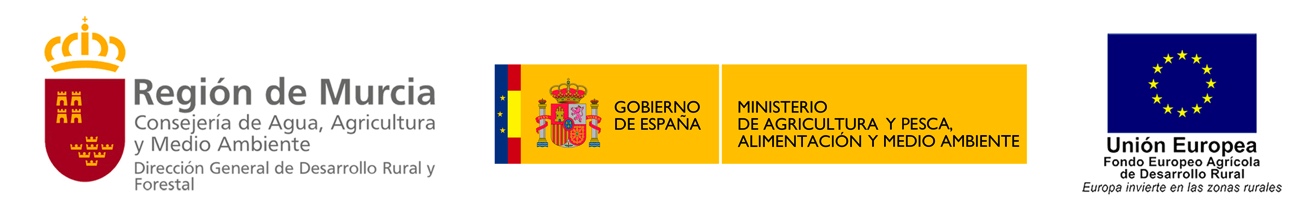 ÁMBITO TERRITORIALSi no se indica nada en el apartado de “pedanías” quiere decir que el territorio cubierto es el municipio y todas sus pedanías.ANEXO IIPLAN FINANCIERO POR AÑOS Y FUENTES DE FINANCIACIONPresupuesto Bases Reguladoras LEADER, marzo 2017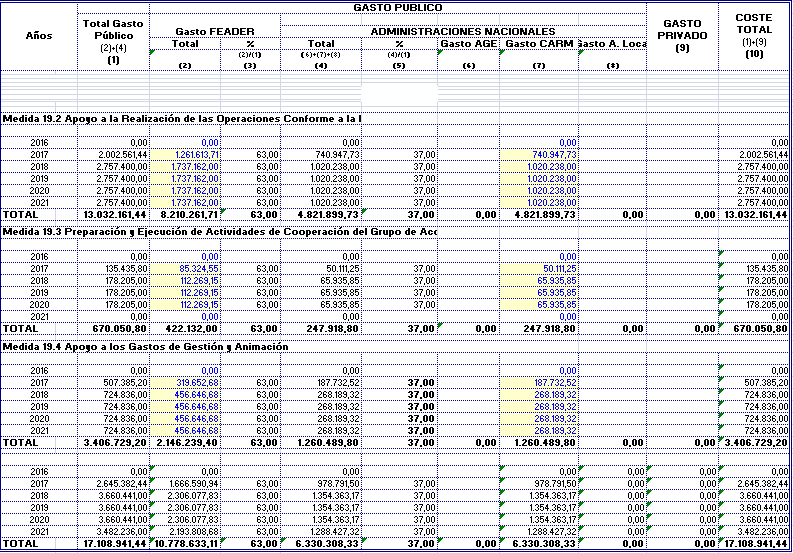 ANEXO IIICONVENIO DE COOPERACIONEl Convenio de Cooperación al que se refiere el artículo 48.4 g),  estará firmado por todos los colaboradores participantes y deberá ajustarse, como mínimo, al siguiente contenido: 1. Un compromiso escrito de los GAL y, en su caso, de los colaboradores participantes, con los siguientes datos:Identificación del GAL coordinador del proyecto: Nombre y DNI del presidente y gerente del GAL, NIF; dirección, teléfono y dirección de correo electrónicoIdentificación de GAL cooperantes y de las personas y/o entidades colaboradoras del proyecto, si procede (nombres y NIF de los responsables, dirección, teléfono y dirección de correo electrónico)2. La delimitación de funciones y responsabilidades asumidos por cada uno, así como los derechos y obligaciones.3. Un cronograma indicativo por acciones y tipos de gasto.4. Las estructuras comunes que se establecen para la ejecución del proyecto, en su caso.5. La legislación aplicable y la jurisdicción competente en caso de discrepancia entre las partes. 6. Una cláusula que determine el procedimiento y condiciones de adhesión de otros GAL.7. Una descripción detallada del proyecto, indicando:	a) Objetivos y área focal/áreas focales en que se enmarca el proyecto.	b) Actuaciones y medidas que serán adoptadas para conseguirlos.	c) Beneficiarios potenciales.	d) Papel de cada socio en la organización y desarrollo del proyecto y, cuando esté previsto, nombre de las personas y entidades que participen en el proyecto como colaboradores. 	e) Los acuerdos para la organización y seguimiento del proyecto.f) Los resultados esperados del proyecto, impacto en el territorio y/o beneficiarios potenciales.g) Presupuesto: Presupuesto total del proyecto y desglosado en:Presupuesto de gasto de cada GAL por actuaciones.Presupuesto de gastos comunes por actuaciones. Procedimiento y porcentaje de reparto de estos gastos.Cofinanciación FEADER y contribuciones privadas.8. Un procedimiento que permita la modificación del acuerdo, así como su duración y causas de resolución.9. Podrá incluirse una cláusula que permita nuevas adhesiones.10. Especificaciones para publicitar la participación de las distintas Comunidades Autónomas y la Unión Europea.11. Compromiso de informar de los resultados a las Comunidades Autónomas y la Red Rural Nacional.12. Naturaleza jurídica y resolución de conflictos.13. Causas de fuerza mayor.ANEXO IV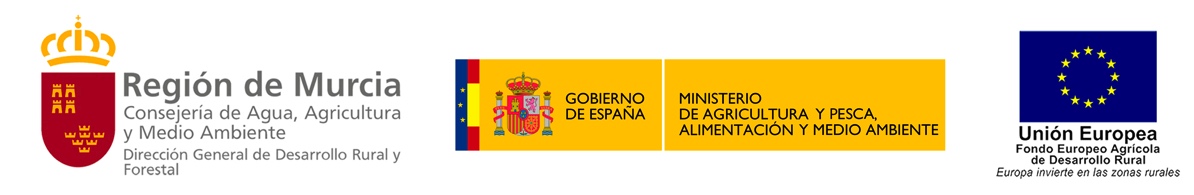 ANEXO VERROR OBVIO	El documento de la Comisión AGR 49533/2002 establece que, para determinar un error obvio o manifiesto, el organismo deberá asegurarse de que el beneficiario ha actuado de buena fe y que no existe ningún riesgo de engaño por su parte. De acuerdo con el contenido del mencionado documento se debe incidir en las siguientes consideraciones: Valoración de la totalidad de los hechos y circunstancias de cada caso individual de forma que se pueda determinar sin lugar a dudas la naturaleza de error manifiesto. Se incide en el hecho de que no se puede determinar de forma sistemática si un error es manifiesto o no, lo que requiere un examen individual de cada caso.  El organismo competente deberá determinar, según estén establecidos los sistemas de presentación de las solicitudes de ayuda, el momento y el procedimiento (manual, visual, informático) para detectar los posibles casos de error manifiesto. Asimismo se debe tener en cuenta que en el curso de un control sobre el terreno, en ciertos casos, también puede detectarse la condición o no de un error manifiesto.	A partir de estas consideraciones se pueden determinar como bases para valorar como error manifiesto las siguientes circunstancias:El error se detecta a partir de la información del propio formulario de la solicitud: 	- Errores materiales tales como falta de algún dígito en un código numérico o inversión de dígitos del mismo.	- Inconsistencia en la información facilitada en el mismo formulario, por ejemplo el mismo código numérico aparece más de una vez en la misma solicitud.	En lo relativo a los cruces informáticos, para comprobar las solicitudes de ayuda, las comprobaciones cruzadas con las bases de datos permanentes pueden también constituir una comprobación de la coherencia si los datos recogidos en dichas bases de datos informatizadas complementan o forman parte integrante del procedimiento de solicitud de ayuda. Sin embargo, en este caso, el concepto de error manifiesto sólo puede aplicarse generalmente si el propio agricultor ha proporcionado la información contradictoria o si se ha suministrado en su nombre. Asimismo, los retrasos importantes en la ejecución de las comprobaciones cruzadas informatizadas pueden limitar el potencial de la aplicación del concepto de error manifiesto, a menos que dichas comprobaciones se basen en datos que proporcionen una evaluación de la situación concreta en el momento en el que se presentó la solicitud de ayuda.	No obstante el organismo competente deberá además tener en cuenta otros factores:El importe que el productor hubiera recibido si no se detecta el error manifiesto. Si hubiera resultado un pago más elevado, se deberá tener especial cautela en la valoración del error. Por el contrario, si de dicho error hubiera resultado un importe inferior, se aumentará la posibilidad de considerarlo como un error manifiesto, aunque, como se ha dicho, en ambos casos se deberá tener en consideración el conjunto de todos los factores.Frecuencia de errores similares. Para asegurar que el productor ha obrado de buena fe, la autoridad competente revisará la solicitud del productor afectado, si éste ha cometido similares errores en más de una ocasión, la consideración de error manifiesto debe restringirse.	Por último se debe establecer en cada caso de error manifiesto, si se trata claramente de una equivocación material, en cuyo caso el gestor se limitará a proceder a su corrección sin que ello conlleve un ajuste de la solicitud. Por ejemplo:Errores en datos bancarios.Falta de un dígito en un código numérico.Inversión de dígitos en un código numérico.	Este tipo de errores podrá ser especificado por la autoridad competente. Es aconsejable elaborar un listado orientativo de supuestos en los que un error material pueda ser considerado error manifiesto, tomando como referencia las directrices establecidas en el documento de la Comisión AGR 49533/2002.	En cualquier caso, la autoridad competente deberá documentar claramente cada modificación realizada a una solicitud precisando la motivación (entre otras, la ausencia de intención de engaño), la fecha de modificación, si hubo lugar para proceder a un ajuste de la solicitud o si únicamente procedía enmendar el error y la persona que efectuó la modificación. Asimismo, la autoridad competente deberá mantener, por ayuda y por campaña, una relación de aquellos casos en los que se reconocieron errores manifiestos.ANEXO VIPROYECTOS DE COOPERACIÓN (SUBMEDIDA 19.3)ANEXO VIIDOCUMENTOS A PRESENTARPARA LA JUSTIFICACION DEL PAGO ANEXO VIIIPROYECTOS PROGRAMADOS EN LAS EDLP (SUBMEDIDA 19.2)ANEXO IXCONTENIDO MINIMO DEL PROYECTO DE COOPERACIÓN.FASE ASISTENCIA TECNICA PREPARATORIALa memoria descriptiva a presentar junto a la solicitud de ayuda se ajustará al siguiente contenido mínimo y estructura:1) Denominación del Proyecto.2) Justificación del Proyecto.3) Descripción e información de los objetivos generales y específicos que se pretenden conseguir. 4) Descripción de las actividades que se proponen realizar y del valor añadido que se prevé obtener. 5) Descripción de los resultados previstos en todos los territorios participantes.6) Ámbito geográfico de actuación. 7) Previsión y justificación de los beneficiarios del proyecto de cooperación.8) Contribución a la creación de empleo, en su caso.8) Incidencia del proyecto sobre sectores de la población tales como mujeres, jóvenes y otros grupos de especial consideración.9) Mejora del medio ambiente y valorización de los recursos naturales.10) Grado de singularidad e innovación del proyecto.11) Grado de incidencia en el desarrollo rural de la Región de Murcia.12) Contribución a mejorar la oferta turística de la zona.13) Información sobre el GAL coordinador, descripción de sus funciones y compromisos.14) Información de los GAL y entidades participantes. Justificación de su participación y acciones individuales que van a realizar y de las que se responsabilizan.15) Presupuesto del proyecto de cooperación anualizado separando los gastos preparatorios de los gastos de ejecución.16) Plazo de ejecución.ANUALIDADGASTO PUBLICO (€)20172.645.382,4420183.660.441,0020193.660.441,0020203.660.441,0020213.482.236,00TOTAL17.108.941,44AÑOINTEGRALCAMPODERVEGA DELSEGURANORDESTEFEADER(63%)CARM(37%)TOTAL2017158.069,08124.885,84106.288,14118.124,14319.652,68187.732,52507.385,202018235.245,20179.159,00156.972,60153.459,20456.646,68268.189,32724.836,002019235.245,20179.159,00156.972,60153.459,20456.646,68268.189,32724.836,002020235.245,20179.159,00156.972,60153.459,20456.646,68268.189,32724.836,002021235.245,20179.159,00156.972,60153.459,20456.646,68268.189,32724.836,00TOTAL1.099.049,88841.521,84734.178,54731.978,942.146.239,401.260.489,803.406.729,20AÑOINTEGRALCAMPODERVEGA DELSEGURANORDESTEFEADER(63%)CARM(37%)TOTAL201970.152,1253.714,1646.862,4646.722,06136.994,0080.456,80217.450,80Integral, Sociedad para el Desarrollo RuralIntegral, Sociedad para el Desarrollo RuralMUNICIPIOPEDANÍASALBUDEITEALEDOALHAMABULLASCALASPARRACAMPOS DEL RÍOCARAVACACEHEGÍNLIBRILLALORCAAvilés, Béjar, Coy, Culebrina, Doña Inés, Fontanares, Humbrías, Jarales, Nogalte, Ortillo, Paca (La), Torrealvilla, Tova (La), Zarcilla de Ramos, Zarzadilla de Totana, Zarzalico.MORATALLAMULAPLIEGOTOTANAHuerta (La), Lébor alto, Morti, Ñorica (La Costera), Sierra (La), Viñas (Las).Asociación para el Desarrollo Comarcal del Nordeste de la Región de MurciaAsociación para el Desarrollo Comarcal del Nordeste de la Región de MurciaMUNICIPIOPEDANÍASABANILLAABARÁNEl Boquerón.FORTUNAJUMILLAYECLAAsociación para el Desarrollo Rural CampoderAsociación para el Desarrollo Rural CampoderMUNICIPIOPEDANÍAS o DIPUTACIONESAGUILASBarranco, Campo (salvo Todosol y Zurraderas), Cocón, Cope (salvo Calabardina), TébarCARTAGENALa Aljorra, Campo Nubla, La Magdalena, Perín, Los PuertosFUENTE ÁLAMOLORCAAguaderas, Almendricos, Barranco Hondo, Campillo, Carrasquilla, Cazalla, Escucha, Garrobillo, Hinojar, Marchena, Morata, Parrilla, Pozo Higuera, Pulgara, Puntarrón, Purias, Ramonete, El Río, TorrecillaMAZARRÓNAtalaya, Cañadas del Romero, Gañuelas, Ifre-Cañada de Gallego, Ifre-Pastrana, Leiva, MajadaMURCIABaños y Mendigo, Cañadas de San Pedro, Carrascoy-La Murta, Corvera, Gea y Truyols, Jerónimos y Avileses y Balsicas de Arriba, Lobosillo, Los Martínez del Puerto, Sucina, Valladolises y Lo Jurado.PUERTO LUMBRERASTOTANATotana, Lebor (La Barquilla, Lebor Bajo, Las Quebradas), La Ñorica, Paretón, Raiguero.Asociación para el Desarrollo Rural Integrado de los Municipios de la Vega del SeguraAsociación para el Desarrollo Rural Integrado de los Municipios de la Vega del SeguraMUNICIPIOPEDANÍASABARÁNSalvo El Boquerón.ALGUAZASARCHENABLANCACEUTÍCIEZALORQUÍMOLINA DE SEGURAAlbarda (La), Campotéjar Alto, Campotéjar Bajo, Comala, Espada (La), Fenazar, Hornera (La), Hurona (La), Rellano (El), Valientes (Los).OJÓSRICOTEULEAVILLANUEVA A) DESCRIPCIÓN GLOBAL DEL SISTEMA DE PENALIZACIONES POR INCUMPLIMIENTO DE OBLIGACIONESA) DESCRIPCIÓN GLOBAL DEL SISTEMA DE PENALIZACIONES POR INCUMPLIMIENTO DE OBLIGACIONESA) DESCRIPCIÓN GLOBAL DEL SISTEMA DE PENALIZACIONES POR INCUMPLIMIENTO DE OBLIGACIONESA) DESCRIPCIÓN GLOBAL DEL SISTEMA DE PENALIZACIONES POR INCUMPLIMIENTO DE OBLIGACIONESA) DESCRIPCIÓN GLOBAL DEL SISTEMA DE PENALIZACIONES POR INCUMPLIMIENTO DE OBLIGACIONESA) DESCRIPCIÓN GLOBAL DEL SISTEMA DE PENALIZACIONES POR INCUMPLIMIENTO DE OBLIGACIONESCATEGORÍA DEL COMPROMISO U OBLIGACIÓNALCANCE DEL INCUMPLIMIENTONIVEL DE GRAVEDAD INCUMPLIMIENTODURACIÓN DEL INCUMPLIMIENTOPENALIZACIÓNAGRAVANTESEXCLUYENTEAquel incumplimiento intencionado o que no respeta los criterios o requisitos establecidos en distinta normativa, en la concesión y/o, en su caso, el mantenimiento de la ayuda.GRAN ALCANCELa extensión de las repercusiones del incumplimiento sobrepasa al beneficiario.MUY GRAVELas consecuencias del incumplimiento tienen una gran importancia.NO SUBSANABLELos efectos derivados del incumplimiento no son corregibles.Exclusión de la subvención. Se aplicará en caso de incumplimiento de criterios/requisitos de admisibilidad.Se denegará la ayuda o se solicitará el reintegro de importes de años anteriores. En caso de compensación con pagos futuros, si estos importes no pueden recuperarse íntegramente en los tres años naturales siguientes a aquel en que se haya descubierto el incumplimiento, se cancelará el saldo pendiente.Además, en casos de falsedad, intencionalidad y negligencia, el beneficiario quedará excluido de la misma medida o línea de ayuda durante el año natural en el que se haya detectado el incumplimiento y durante el año natural siguiente.En caso de detectar incumplimientos similares durante los últimos 4 años o en cualquier momento de la programación actual, el beneficiario perderá el derecho a ayuda para toda la programación 2014-2020.BÁSICOAquel cuyo incumplimiento es intencionado o conlleva consecuencias relevantes para los objetivos perseguidos y estas repercusiones duran más de un año o es difícil poner fin a éstas con medios aceptables.GRAN ALCANCELa extensión de las repercusiones del incumplimiento sobrepasa al beneficiario.MUY GRAVELas consecuencias del incumplimiento tienen una gran importancia.NO SUBSANABLELos efectos derivados del incumplimiento no son corregibles.Retirada del 100% de la ayuda. El incumplimiento de un compromiso básico durante cualquier momento del periodo de 5 años de vigencia de las condiciones supondrá la revocación o el reintegro de la totalidad de la ayuda.  Se aplicarán los mismos que para el incumplimiento de un compromiso excluyente.PRINCIPALAquel cuyo incumplimiento conlleva consecuencias importantes para los objetivos perseguidos y estas repercusiones duran menos de un año o es posible poner fin a éstas con medios aceptables.GRAN ALCANCELa extensión de las repercusiones del incumplimiento sobrepasa al beneficiario.GRAVELas consecuencias del incumplimiento tienen una importancia relativa.UN AÑO O MENOSLos efectos derivados del incumplimiento se pueden corregir con medios razonables en un año o menos.Revocación o reintegro del 25% de la ayuda cuando el beneficiario solo haya cometido un incumplimiento.El beneficiario quedará excluido de la misma medida o línea de ayuda mientras no estén corregidos los efectos derivados del incumplimiento.PRINCIPALAquel cuyo incumplimiento conlleva consecuencias importantes para los objetivos perseguidos y estas repercusiones duran menos de un año o es posible poner fin a éstas con medios aceptables.GRAN ALCANCELa extensión de las repercusiones del incumplimiento sobrepasa al beneficiario.GRAVELas consecuencias del incumplimiento tienen una importancia relativa.UN AÑO O MENOSLos efectos derivados del incumplimiento se pueden corregir con medios razonables en un año o menos.Revocación o reintegro del 50% de la ayuda cuando el beneficiario haya cometido, además de este incumplimiento, cualquier otro de la misma categoría o inferior.El beneficiario quedará excluido de la misma medida o línea de ayuda mientras no estén corregidos los efectos derivados del incumplimiento.PRINCIPALAquel cuyo incumplimiento conlleva consecuencias importantes para los objetivos perseguidos y estas repercusiones duran menos de un año o es posible poner fin a éstas con medios aceptables.GRAN ALCANCELa extensión de las repercusiones del incumplimiento sobrepasa al beneficiario.GRAVELas consecuencias del incumplimiento tienen una importancia relativa.UN AÑO O MENOSLos efectos derivados del incumplimiento se pueden corregir con medios razonables en un año o menos.Revocación o reintegro de la parte proporcional de la ayuda en los casos en los que resulte directamente aplicable el principio de proporcionalidad, según cuadro C)El beneficiario quedará excluido de la misma medida o línea de ayuda mientras no estén corregidos los efectos derivados del incumplimiento.SECUNDARIOAquel que no se ajusta a las definiciones anteriores. BENEFICIARIOLas repercusiones se limitan al beneficiario de la subvención.LEVEEl compromiso o norma incumplido no reviste consecuencias importantes para la subvención.UN MES O MENOSLos efectos derivados del incumplimiento se pueden corregir con medios razonables en menos de un mes o de forma inmediata.Revocación o reintegro del 2% de la ayuda cuando el beneficiario solo haya cometido un incumplimiento.El beneficiario quedará excluido de la misma medida o línea de ayuda mientras no estén corregidos los efectos derivados del incumplimiento.SECUNDARIOAquel que no se ajusta a las definiciones anteriores. BENEFICIARIOLas repercusiones se limitan al beneficiario de la subvención.LEVEEl compromiso o norma incumplido no reviste consecuencias importantes para la subvención.UN MES O MENOSLos efectos derivados del incumplimiento se pueden corregir con medios razonables en menos de un mes o de forma inmediata.Revocación o reintegro del 10% de la ayuda cuando el beneficiario haya cometido, además de este incumplimiento, cualquier otro incumplimiento secundario.El beneficiario quedará excluido de la misma medida o línea de ayuda mientras no estén corregidos los efectos derivados del incumplimiento.SECUNDARIOAquel que no se ajusta a las definiciones anteriores. BENEFICIARIOLas repercusiones se limitan al beneficiario de la subvención.LEVEEl compromiso o norma incumplido no reviste consecuencias importantes para la subvención.UN MES O MENOSLos efectos derivados del incumplimiento se pueden corregir con medios razonables en menos de un mes o de forma inmediata.Revocación o reintegro de la parte proporcional de la ayuda en los casos en los que resulte directamente aplicable el principio de proporcionalidad, según cuadro C)El beneficiario quedará excluido de la misma medida o línea de ayuda mientras no estén corregidos los efectos derivados del incumplimiento.B) DESCRIPCIÓN GLOBAL DEL SISTEMA DE PENALIZACIONES POR INCUMPLIMIENTO DE LAS NORMAS DE CONTRATACIÓN PÚBLICA (Decisión de la Comisión del 19 de diciembre de 2013)B) DESCRIPCIÓN GLOBAL DEL SISTEMA DE PENALIZACIONES POR INCUMPLIMIENTO DE LAS NORMAS DE CONTRATACIÓN PÚBLICA (Decisión de la Comisión del 19 de diciembre de 2013)B) DESCRIPCIÓN GLOBAL DEL SISTEMA DE PENALIZACIONES POR INCUMPLIMIENTO DE LAS NORMAS DE CONTRATACIÓN PÚBLICA (Decisión de la Comisión del 19 de diciembre de 2013)TIPO DE IRREGULARIDADDESCRIPCIÓN DE LA IRREGULARIDADPENALIZACIÓNAnuncio de licitación y pliego de condicionesAnuncio de licitación y pliego de condicionesAnuncio de licitación y pliego de condicionesFalta de publicación del anuncio de licitación.El anuncio de licitación no se ha publicado de conformidad con las normas pertinentes [por ejemplo, publicación en el Diario Oficial de la Unión Europea (DOUE), si las Directivasix la exigen].100 %Falta de publicación del anuncio de licitación.El anuncio de licitación no se ha publicado de conformidad con las normas pertinentes [por ejemplo, publicación en el Diario Oficial de la Unión Europea (DOUE), si las Directivasix la exigen].25 % si las Directivas exigen la publicación de un(os) anuncio(s) de licitación y el (los) anuncio(s) de licitación no se ha(n) publicado en el DOUE, pero sí se ha publicado a nivel nacional (de acuerdo con la legislación o las normas nacionales a este respecto) o se han respetado las normas básicas para la publicidad de los anuncios de licitación.Fraccionamiento artificial de los contratos de obras/servicios/suministros. Un proyecto de obra o un proyecto de adquisición de una determinada cantidad de suministros y/o de servicios se ha subdividido, lo que lo excluye del ámbito de aplicación de las Directivas, es decir, se evita su publicación en el DOUE para el conjunto de las obras, los servicios o los suministros en cuestión.100 %Fraccionamiento artificial de los contratos de obras/servicios/suministros. Un proyecto de obra o un proyecto de adquisición de una determinada cantidad de suministros y/o de servicios se ha subdividido, lo que lo excluye del ámbito de aplicación de las Directivas, es decir, se evita su publicación en el DOUE para el conjunto de las obras, los servicios o los suministros en cuestión.25 % si las Directivas exigen la publicación de un(os) anuncio(s) de licitación y el (los) anuncio(s) de licitación no se ha(n) publicado en el DOUE, pero sí se ha publicado a nivel nacional (de acuerdo con la legislación o las normas nacionales a este respecto) o se han respetado las normas básicas para la publicidad de los anuncios de licitación.Incumplimiento de: - los plazos de recepción de las ofertas; o - los plazos de recepción de las solicitudes de participaciónLos plazos de recepción de las ofertas (o recepción de las solicitudes de participación) han sido inferiores a los plazos previstos en las Directivas.25 % si la reducción de los plazos >= 50 % Incumplimiento de: - los plazos de recepción de las ofertas; o - los plazos de recepción de las solicitudes de participaciónLos plazos de recepción de las ofertas (o recepción de las solicitudes de participación) han sido inferiores a los plazos previstos en las Directivas.10 % si la reducción de los plazos >= 30 % Incumplimiento de: - los plazos de recepción de las ofertas; o - los plazos de recepción de las solicitudes de participaciónLos plazos de recepción de las ofertas (o recepción de las solicitudes de participación) han sido inferiores a los plazos previstos en las Directivas.5 % en caso de cualquier otra reducción de plazos (este porcentaje de corrección puede reducirse a un porcentaje de entre el 2 % y el 5 % cuando se considere que la naturaleza y la gravedad de la deficiencia no justifican un porcentaje de corrección del 5 %).Los licitadores/candidatos potenciales carecen de tiempo suficiente para obtener el expediente de licitaciónEl plazo de tiempo de que disponen los licitadores/candidatos potenciales para obtener el expediente de licitación es demasiado breve, lo cual crea un obstáculo injustificado para abrir la contratación pública a la competencia.Las correcciones se aplican caso por caso. A la hora de determinar el nivel de la corrección, se tendrán en cuenta posibles factores atenuantes relacionados con la especificidad y la complejidad de la licitación, en especial una posible carga administrativa o dificultades a la hora de proporcionar el expediente de licitación.25 % si el plazo de tiempo de que disponen los potenciales licitadores/candidatos para obtener el expediente de licitación es inferior al 50 % de los plazos de recepción de las ofertas (en consonancia con las disposiciones pertinentes).Los licitadores/candidatos potenciales carecen de tiempo suficiente para obtener el expediente de licitaciónEl plazo de tiempo de que disponen los licitadores/candidatos potenciales para obtener el expediente de licitación es demasiado breve, lo cual crea un obstáculo injustificado para abrir la contratación pública a la competencia.Las correcciones se aplican caso por caso. A la hora de determinar el nivel de la corrección, se tendrán en cuenta posibles factores atenuantes relacionados con la especificidad y la complejidad de la licitación, en especial una posible carga administrativa o dificultades a la hora de proporcionar el expediente de licitación.10 % si el plazo de tiempo de que disponen los potenciales licitadores/candidatos para obtener el expediente de licitación es inferior al 60 % de los plazos de recepción de las ofertas (en consonancia con las disposiciones pertinentes).Los licitadores/candidatos potenciales carecen de tiempo suficiente para obtener el expediente de licitaciónEl plazo de tiempo de que disponen los licitadores/candidatos potenciales para obtener el expediente de licitación es demasiado breve, lo cual crea un obstáculo injustificado para abrir la contratación pública a la competencia.Las correcciones se aplican caso por caso. A la hora de determinar el nivel de la corrección, se tendrán en cuenta posibles factores atenuantes relacionados con la especificidad y la complejidad de la licitación, en especial una posible carga administrativa o dificultades a la hora de proporcionar el expediente de licitación.5 % si el plazo de tiempo de que disponen los licitadores/candidatos potenciales para obtener el expediente de licitación es inferior al 80 % de los plazos de recepción de las ofertas (en consonancia con las disposiciones pertinentes).Falta de publicación de - los plazos prorrogados para la recepción de las ofertas;o de- los plazos prorrogados para la recepción de las solicitudes de participación.Los plazos de recepción de las ofertas (o de recepción de las solicitudes de participación) se han prorrogado sin ser publicados tal como disponen las normas pertinentes (es decir, publicación en el DOUE si la contratación pública está cubierta por las Directivas).10 %Falta de publicación de - los plazos prorrogados para la recepción de las ofertas;o de- los plazos prorrogados para la recepción de las solicitudes de participación.Los plazos de recepción de las ofertas (o de recepción de las solicitudes de participación) se han prorrogado sin ser publicados tal como disponen las normas pertinentes (es decir, publicación en el DOUE si la contratación pública está cubierta por las Directivas).La corrección puede reducirse a un 5 % en función de la gravedad de la irregularidad.Casos en que no se justifica el recurso al procedimiento negociado con publicación previa de un anuncio de licitación.El poder adjudicador adjudica un contrato público por procedimiento negociado, previa publicación de un anuncio de licitación, pero este procedimiento no está justificado por las disposiciones pertinentes.25 %Casos en que no se justifica el recurso al procedimiento negociado con publicación previa de un anuncio de licitación.El poder adjudicador adjudica un contrato público por procedimiento negociado, previa publicación de un anuncio de licitación, pero este procedimiento no está justificado por las disposiciones pertinentes.La corrección puede reducirse a un 10 % o un 5 % en función de la gravedad de la irregularidad.Inadecuada justificación de la falta de publicación de un anuncio de licitación para la adjudicación de contratos en el ámbito de la defensa y la seguridad que pertenecen específicamente al ámbito de aplicación de la Directiva 2009/81/CEEl poder adjudicador adjudica un contrato público en el ámbito de la defensa y la seguridad mediante un diálogo competitivo o un procedimiento negociado sin publicación de un anuncio de licitación aunque las circunstancias no justifican el recurso a este procedimiento.100 %Inadecuada justificación de la falta de publicación de un anuncio de licitación para la adjudicación de contratos en el ámbito de la defensa y la seguridad que pertenecen específicamente al ámbito de aplicación de la Directiva 2009/81/CEEl poder adjudicador adjudica un contrato público en el ámbito de la defensa y la seguridad mediante un diálogo competitivo o un procedimiento negociado sin publicación de un anuncio de licitación aunque las circunstancias no justifican el recurso a este procedimiento.La corrección puede reducirse a un 25 %, un 10 % o un 5 %, en función de la gravedad de la irregularidad.Omisión de la información sobre:- los criterios de selección establecidos en el anuncio de licitación; y/o - los criterios de adjudicación (y sus coeficientes de ponderación) en el anuncio de licitación o en el pliego de condiciones.El anuncio de licitación no establece los criterios de selección. y/o Ni el anuncio de licitación ni el pliego de condiciones describen con suficiente detalle los criterios de adjudicación, así como sus coeficientes de ponderación.25 % Omisión de la información sobre:- los criterios de selección establecidos en el anuncio de licitación; y/o - los criterios de adjudicación (y sus coeficientes de ponderación) en el anuncio de licitación o en el pliego de condiciones.El anuncio de licitación no establece los criterios de selección. y/o Ni el anuncio de licitación ni el pliego de condiciones describen con suficiente detalle los criterios de adjudicación, así como sus coeficientes de ponderación.La corrección puede reducirse al 10 % o al 5 % si los criterios de selección/adjudicación fueron establecidos en el anuncio de licitación (o en el pliego de condiciones, en lo que se refiere a los criterios de adjudicación), pero no con el suficiente detalle.Criterios de selección y/o adjudicación ilegales y/o discriminatorios establecidos en el anuncio de licitación o en el expediente de licitaciónCasos en que los operadores han sido disuadidos de presentar ofertas debido a criterios de selección y/o de adjudicación ilegales establecidos en el anuncio de licitación o el expediente de licitación. Por ejemplo: - obligación de disponer ya de un establecimiento o representante en el país o la región; - experiencia de los licitadores en el país o la región.25 %Criterios de selección y/o adjudicación ilegales y/o discriminatorios establecidos en el anuncio de licitación o en el expediente de licitaciónCasos en que los operadores han sido disuadidos de presentar ofertas debido a criterios de selección y/o de adjudicación ilegales establecidos en el anuncio de licitación o el expediente de licitación. Por ejemplo: - obligación de disponer ya de un establecimiento o representante en el país o la región; - experiencia de los licitadores en el país o la región.La corrección puede reducirse a un 10 % o un 5 %, en función de la gravedad de la irregularidad.Criterios de selección no relacionados con el objeto del contrato y desproporcionados respecto del mismoEn caso de que pueda demostrarse que los niveles de capacidad mínima exigida para un contrato específico no están relacionados con el objeto del contrato y son desproporcionados respecto del mismo, y, por lo tanto, no garantizan la igualdad de acceso de los licitadores o tienen por efecto la creación de obstáculos injustificados a la apertura de los contratos públicos a la competencia.25 % Criterios de selección no relacionados con el objeto del contrato y desproporcionados respecto del mismoEn caso de que pueda demostrarse que los niveles de capacidad mínima exigida para un contrato específico no están relacionados con el objeto del contrato y son desproporcionados respecto del mismo, y, por lo tanto, no garantizan la igualdad de acceso de los licitadores o tienen por efecto la creación de obstáculos injustificados a la apertura de los contratos públicos a la competencia.La corrección puede reducirse a un 10 % o un 5 %, en función de la gravedad de la irregularidad.Especificaciones técnicas discriminatoriasFijación de normas técnicas demasiado específicas que, por lo tanto, no garantizan la igualdad de acceso de los licitadores o tienen por efecto la creación de obstáculos injustificados a la apertura de los contratos públicos a la competencia.25 % Especificaciones técnicas discriminatoriasFijación de normas técnicas demasiado específicas que, por lo tanto, no garantizan la igualdad de acceso de los licitadores o tienen por efecto la creación de obstáculos injustificados a la apertura de los contratos públicos a la competencia.La corrección puede reducirse a un 10 % o un 5 %, en función de la gravedad de la irregularidad.Insuficiente definición del objeto del contratoLa descripción en el anuncio de licitación y/o el pliego de condiciones es insuficiente para que los licitadores/candidatos potenciales determinen el objeto del contrato.10 % Insuficiente definición del objeto del contratoLa descripción en el anuncio de licitación y/o el pliego de condiciones es insuficiente para que los licitadores/candidatos potenciales determinen el objeto del contrato.La corrección puede reducirse a un 5 % en función de la gravedad de la irregularidad. Insuficiente definición del objeto del contratoLa descripción en el anuncio de licitación y/o el pliego de condiciones es insuficiente para que los licitadores/candidatos potenciales determinen el objeto del contrato.En caso de que las obras ejecutadas no se hayan publicado, el importe correspondiente es objeto de una corrección del 100 %.TIPO DE IRREGULARIDADDESCRIPCIÓN DE LA IRREGULARIDADPENALIZACIÓNEvaluación de las ofertasEvaluación de las ofertasEvaluación de las ofertasModificación de los criterios de selección tras la apertura de las ofertas, lo que conduce a que se acepten licitadores incorrectamente.Los criterios de selección han sido modificados durante la fase de selección, lo que conduce a aceptar a licitadores que no deberían haber sido aceptados si se hubieran seguido los criterios de selección publicados.25 % Modificación de los criterios de selección tras la apertura de las ofertas, lo que conduce a que se acepten licitadores incorrectamente.Los criterios de selección han sido modificados durante la fase de selección, lo que conduce a aceptar a licitadores que no deberían haber sido aceptados si se hubieran seguido los criterios de selección publicados.La corrección puede reducirse a un 10 % o un 5 %, en función de la gravedad de la irregularidad.Modificación de los criterios de selección tras la apertura de las ofertas, lo que conduce a que se rechacen licitadores incorrectamenteLos criterios de selección han sido modificados durante la fase de selección, lo que conduce a rechazar a licitadores que no deberían haber sido rechazados si se hubieran seguido los criterios de selección publicados.25 % Modificación de los criterios de selección tras la apertura de las ofertas, lo que conduce a que se rechacen licitadores incorrectamenteLos criterios de selección han sido modificados durante la fase de selección, lo que conduce a rechazar a licitadores que no deberían haber sido rechazados si se hubieran seguido los criterios de selección publicados.La corrección puede reducirse a un 10 % o un 5 %, en función de la gravedad de la irregularidad.Evaluación de licitadores/candidatos utilizando criterios de selección o adjudicación ilegalesDurante la evaluación de los licitadores/candidatos, los criterios de selección se han utilizado como criterios de adjudicación, o no se han seguido los criterios de adjudicación (o los respectivos subcriterios o coeficientes de ponderación) indicados en el anuncio de contrato o en el pliego de condiciones, lo que conduce a la aplicación de criterios de selección o de adjudicación ilegales. Ejemplo: los subcriterios utilizados para la adjudicación del contrato no están relacionados con los criterios de adjudicación indicados en el anuncio de licitación / pliego de condiciones.25 % Evaluación de licitadores/candidatos utilizando criterios de selección o adjudicación ilegalesDurante la evaluación de los licitadores/candidatos, los criterios de selección se han utilizado como criterios de adjudicación, o no se han seguido los criterios de adjudicación (o los respectivos subcriterios o coeficientes de ponderación) indicados en el anuncio de contrato o en el pliego de condiciones, lo que conduce a la aplicación de criterios de selección o de adjudicación ilegales. Ejemplo: los subcriterios utilizados para la adjudicación del contrato no están relacionados con los criterios de adjudicación indicados en el anuncio de licitación / pliego de condiciones.La corrección puede reducirse a un 10 % o un 5 %, en función de la gravedad de la irregularidad.Falta de transparencia y/o de igualdad de trato durante la evaluaciónLa pista de auditoría relativa, en particular, a la puntuación otorgada a cada oferta es poco clara / injustificada / carece de transparencia o no existe. y/oEl informe de evaluación no existe o no contiene todos los elementos requeridos por las disposiciones pertinentes.25 %Falta de transparencia y/o de igualdad de trato durante la evaluaciónLa pista de auditoría relativa, en particular, a la puntuación otorgada a cada oferta es poco clara / injustificada / carece de transparencia o no existe. y/oEl informe de evaluación no existe o no contiene todos los elementos requeridos por las disposiciones pertinentes.La corrección puede reducirse a un 10 % o un 5 % en función de la gravedad de la irregularidad.Modificación de una oferta durante la fase de evaluaciónEl poder adjudicador permite a un licitador/candidato modificar su oferta durante la evaluación de las ofertas.25 % Modificación de una oferta durante la fase de evaluaciónEl poder adjudicador permite a un licitador/candidato modificar su oferta durante la evaluación de las ofertas.La corrección puede reducirse a un 10 % o un 5 % en función de la gravedad de la irregularidad.Negociación durante el procedimiento de adjudicaciónEn el contexto de un procedimiento abierto o restringido, el poder adjudicador negocia con los licitadores durante la fase de evaluación, lo que conduce a una modificación sustancial de las condiciones iniciales establecidas en el anuncio de licitación o el pliego de condiciones.25 % Negociación durante el procedimiento de adjudicaciónEn el contexto de un procedimiento abierto o restringido, el poder adjudicador negocia con los licitadores durante la fase de evaluación, lo que conduce a una modificación sustancial de las condiciones iniciales establecidas en el anuncio de licitación o el pliego de condiciones.La corrección puede reducirse a un 10 % o un 5 % en función de la gravedad de la irregularidad.Procedimiento negociado con publicación previa de un anuncio de licitación con modificación sustancial de las condiciones establecidas en el anuncio de licitación o el pliego de condicionesEn el contexto de un procedimiento de negociación con publicación previa de un anuncio de contrato, las condiciones iniciales del contrato han sido alteradas sustancialmente, justificando así la publicación de una nueva licitación.25 % Procedimiento negociado con publicación previa de un anuncio de licitación con modificación sustancial de las condiciones establecidas en el anuncio de licitación o el pliego de condicionesEn el contexto de un procedimiento de negociación con publicación previa de un anuncio de contrato, las condiciones iniciales del contrato han sido alteradas sustancialmente, justificando así la publicación de una nueva licitación.La corrección puede reducirse a un 10 % o un 5 % en función de la gravedad de la irregularidad.Rechazo de ofertas anormalmente bajasAlgunas ofertas se consideran anormalmente bajas con relación a la prestación, pero, antes de rechazar dichas ofertas, el poder adjudicador no solicita por escrito las precisiones que considere oportunas sobre la composición de la oferta.25 %Conflicto de interesesUn organismo judicial o administrativo competente ha demostrado la existencia de un conflicto de intereses, bien del beneficiario de la ayuda pagada por la Unión o de la autoridad contratante.100 %TIPO DE IRREGULARIDADDESCRIPCIÓN DE LA IRREGULARIDADPENALIZACIÓNEjecución del contratoEjecución del contratoEjecución del contratoModificación sustancial de elementos del contrato establecidos en el anuncio de licitación o el pliego de condicionesSe incluyen los elementos esenciales de la adjudicación del contrato, pero no se limitan al precio, la naturaleza de las obras, el período de ejecución, las condiciones de pago y los materiales utilizados. Siempre es necesario realizar un análisis caso por caso de lo que constituye un elemento esencial.25 % del importe del contrato más el valor del importe adicional del contrato derivado de la modificación sustancial de los elementos del contratoReducción del ámbito del contratoEl contrato ha sido adjudicado con arreglo a las Directivas, pero ha ido seguido de una reducción en su ámbito de aplicación.Valor de la reducción del ámbito de aplicación más 25 % del valor del ámbito final (solamente cuando la reducción del ámbito del contrato sea sustancial).Adjudicación de contratos de obras/servicios/suministros adicionales (si dicha adjudicación constituye una modificación sustancial de las condiciones originales del contratoxv) sin competencia y sin que se respete una de las condiciones siguientes: - urgencia imperiosa, consecuencia de acontecimientos imprevisibles; - una circunstancia imprevista con relación a obras, servicios o suministros complementarios.El contrato principal se ha adjudicado de conformidad con las disposiciones pertinentes, pero ha ido seguido de uno o más contratos adicionales de obras/servicios/suministros (formalizados o no por escrito) adjudicados sin ajustarse a las disposiciones de las Directivas, es decir, las disposiciones relativas a los procedimientos negociados sin publicación, por razones de urgencia imperiosa debida a acontecimientos imprevisibles o por la adjudicación de contratos de suministros, obras y servicios complementarios.100 % del valor de los contratos complementarios. Adjudicación de contratos de obras/servicios/suministros adicionales (si dicha adjudicación constituye una modificación sustancial de las condiciones originales del contratoxv) sin competencia y sin que se respete una de las condiciones siguientes: - urgencia imperiosa, consecuencia de acontecimientos imprevisibles; - una circunstancia imprevista con relación a obras, servicios o suministros complementarios.El contrato principal se ha adjudicado de conformidad con las disposiciones pertinentes, pero ha ido seguido de uno o más contratos adicionales de obras/servicios/suministros (formalizados o no por escrito) adjudicados sin ajustarse a las disposiciones de las Directivas, es decir, las disposiciones relativas a los procedimientos negociados sin publicación, por razones de urgencia imperiosa debida a acontecimientos imprevisibles o por la adjudicación de contratos de suministros, obras y servicios complementarios.Cuando el total de contratos de obras/servicios/suministros complementarios (formalizados o no por escrito) adjudicados sin ajustarse a las disposiciones de las Directivas no supere los umbrales de las Directivas ni el 50 % del valor del contrato inicial, la corrección puede reducirse al 25 %.Obras o servicios complementarios que rebasen el límite establecido en las disposiciones pertinentesEl contrato principal se ha adjudicado de conformidad con las disposiciones de las Directivas, pero ha ido seguido de uno o varios contratos complementarios que sobrepasan en más de un 50 % la cuantía del contrato inicial100 % del importe que exceda del 50 % del valor del contrato inicial.C) CATEGORIZACIÓN DE OBLIGACIONES PARA LA APLICACIÓN DE REDUCCIONES SEGÚN EL CUADRO AC) CATEGORIZACIÓN DE OBLIGACIONES PARA LA APLICACIÓN DE REDUCCIONES SEGÚN EL CUADRO AC) CATEGORIZACIÓN DE OBLIGACIONES PARA LA APLICACIÓN DE REDUCCIONES SEGÚN EL CUADRO AC) CATEGORIZACIÓN DE OBLIGACIONES PARA LA APLICACIÓN DE REDUCCIONES SEGÚN EL CUADRO AOBLIGACIÓN (artículo 8)CATEGORÍA del incumplimientoDESCRIPCIÓNPENALIZACIÓNa) Ejecutar y justificar las actuaciones que fundamentan la concesión de las ayudas.BÁSICO- Las actuaciones ejecutadas y/o justificadas son inferiores al 30% del total acordado en la resolución de concesión.Revocación del 100% de la ayuda concedida y reintegro en los casos necesarios.a) Ejecutar y justificar las actuaciones que fundamentan la concesión de las ayudas.BÁSICO- Las actuaciones ejecutadas y/o justificadas son superiores al 30% pero no se alcanza la finalidad para la que fue concedida la subvención.Revocación del 100% de la ayuda concedida y reintegro en los casos necesarios.a) Ejecutar y justificar las actuaciones que fundamentan la concesión de las ayudas.PRINCIPALLas actuaciones ejecutadas y/o justificadas son inferiores al 70% y superiores o iguales al 30% y se cumple la finalidad para la que fue concedida la subvención, y siempre que el beneficiario haya cometido un solo incumplimiento.Revocación o reintegro de la parte proporcional no ejecutada y/o justificada. Se aplicará a la cantidad ejecutada y/o justificada un porcentaje de subvención según la fórmula que señala a continuación: (% subvención aprobada) – (0,2*% desviación), siendo el porcentaje de desviación la parte de inversión subvencionable no ejecutada por el beneficiario.a) Ejecutar y justificar las actuaciones que fundamentan la concesión de las ayudas.PRINCIPALLas actuaciones ejecutadas y/o justificadas son inferiores al 70% y superiores o iguales al 30%; se cumple la finalidad para la que fue concedida la subvención, y el beneficiario ha cometido, además de este incumplimiento, cualquier otro de la misma categoría o inferior.Revocación o reintegro del 50% de la ayuda inicialmente concedida + la cantidad resultante de la parte proporcional no ejecutada y/o justificada para esta categoría, con el límite máximo del 100% de la ayuda.a) Ejecutar y justificar las actuaciones que fundamentan la concesión de las ayudas.SECUNDARIOLas actuaciones ejecutadas y/o justificadas son iguales o superiores al 70% de las acordadas en la resolución de concesión; se cumple la finalidad para la que fue concedida la subvención, y siempre que el beneficiario haya cometido un solo incumplimiento.Revocación o reintegro de la parte proporcional no ejecutada y/o justificada.a) Ejecutar y justificar las actuaciones que fundamentan la concesión de las ayudas.SECUNDARIOLas actuaciones ejecutadas y/o justificadas son iguales o superiores al 70% de las acordadas en la resolución de concesión; se cumple la finalidad para la que fue concedida la subvención, y el beneficiario ha cometido, además de este incumplimiento, cualquier otro de la misma categoría o inferior.Revocación o reintegro del 10% de la ayuda inicialmente concedida + la cantidad resultante de la parte proporcional no ejecutada y/o justificada  para esta categoría.b) Justificar, en los términos establecidos en la presente Orden, el cumplimiento de los requisitos para ser beneficiario.EXCLUYENTEDenegación  o en su caso revocación y reintegro de la ayuda.c) Someterse a las actuaciones de comprobación y control exigidas por la normativa facilitando cuanta documentación e información les sea requerida.BÁSICOEn caso de incumplimiento de este compromiso y si el beneficiario se niega a someterse a las actuaciones de comprobación que realicen órganos de control competentes.Denegación  o en su caso revocación y reintegro de la ayuda.c) Someterse a las actuaciones de comprobación y control exigidas por la normativa facilitando cuanta documentación e información les sea requerida.En caso de incumplimiento de este compromiso y si el beneficiario tras su requerimiento procede a someterse a las actuaciones de comprobación que realicen órganos de control competentes no se aplicará ninguna reducción de las subvenciones concedidas.En caso de incumplimiento de este compromiso y si el beneficiario tras su requerimiento procede a someterse a las actuaciones de comprobación que realicen órganos de control competentes no se aplicará ninguna reducción de las subvenciones concedidas.Sin consecuencias económicas.d) Comunicar la obtención de otras subvenciones, ayudas, ingresos o recursos que financien las actuaciones subvencionadas y que puedan ser objeto de incompatibilidad con ayudas LEADER en base a lo establecido al artículo 5 de la presente Orden. EXCLUYENTE Si el beneficiario ha percibido y cobrado con anterioridad a la solicitud de ayuda LEADER otra subvención económica para la misma actuación.Exclusión de la ayuda.d) Comunicar la obtención de otras subvenciones, ayudas, ingresos o recursos que financien las actuaciones subvencionadas y que puedan ser objeto de incompatibilidad con ayudas LEADER en base a lo establecido al artículo 5 de la presente Orden. BÁSICOObtención de otras ayudas incompatibles con posterioridad a la solicitud o el cobro de una ayuda LEADER.Revocación o reintegro de la totalidad de la ayuda.d) Comunicar la obtención de otras subvenciones, ayudas, ingresos o recursos que financien las actuaciones subvencionadas y que puedan ser objeto de incompatibilidad con ayudas LEADER en base a lo establecido al artículo 5 de la presente Orden. Si el beneficiario ha percibido y cobrado con anterioridad a la solicitud de ayuda LEADER otra subvención económica para la misma actuación, lo comunica al Servicio de Diversificación de Economía Rural y procede a su renuncia y consiguiente reintegro.Si el beneficiario ha percibido y cobrado con anterioridad a la solicitud de ayuda LEADER otra subvención económica para la misma actuación, lo comunica al Servicio de Diversificación de Economía Rural y procede a su renuncia y consiguiente reintegro.Sin consecuencias.e) Acreditar que se hallan al corriente de sus obligaciones frente a la Agencia Tributaria, a la Hacienda Pública Regional y a la Seguridad Social en los términos previstos en el artículo 11 de la presente Orden.EXCLUYENTEDenegación  o en su caso revocación y reintegro del 100% de la ayuda.f) Disponer de los libros contables, registros diligenciados y demás documentos debidamente auditados en los términos exigidos por la legislación mercantil y sectorial aplicable al beneficiario en cada caso.SECUNDARIO En caso de incumplimiento de este compromiso y si el beneficiario se niega a llevar esta contabilidad específica.Revocación o reintegro del 2% de la ayuda concedida.f) Disponer de los libros contables, registros diligenciados y demás documentos debidamente auditados en los términos exigidos por la legislación mercantil y sectorial aplicable al beneficiario en cada caso.En caso de incumplimiento de este compromiso y si el beneficiario procede a subsanar el mismo en el plazo de un mes desde su detección no se aplicará ninguna reducción de las subvenciones concedidas.En caso de incumplimiento de este compromiso y si el beneficiario procede a subsanar el mismo en el plazo de un mes desde su detección no se aplicará ninguna reducción de las subvenciones concedidas.Revocación o reintegro del 25% de la ayuda concedida.g) Cumplir con las obligaciones de difusión, información y publicidad derivadas del artículo 13 del Reglamento 808/2014, de 17 de julio y descritas en el artículo 10 de la presente Orden.BÁSICOEn caso de incumplimiento de este compromiso y si el beneficiario se niega a publicitar el carácter público de la financiación de las actuaciones.Denegación  o en su caso revocación y reintegro del 100% de la ayuda.g) Cumplir con las obligaciones de difusión, información y publicidad derivadas del artículo 13 del Reglamento 808/2014, de 17 de julio y descritas en el artículo 10 de la presente Orden.PRINCIPALEl proyecto se ha presentado públicamente, se ha publicado nota de prensa o se ha realizado una campaña de comunicación/difusión por cualquier medio incumpliendo este compromiso.Denegación  o en su caso revocación y reintegro del 25% de la ayuda.g) Cumplir con las obligaciones de difusión, información y publicidad derivadas del artículo 13 del Reglamento 808/2014, de 17 de julio y descritas en el artículo 10 de la presente Orden.SECUNDARIOEl beneficiario no ha realizado presentación ni comunicación pública alguna sobre el proyecto, y  procede a publicitar el carácter público de la financiación de las actuaciones en el plazo máximo de un mes desde la detección del mismo. Sin consecuencias económicas.h) Comunicar al Servicio de Diversificación y Economía Rural de la Consejería de Agua, Agricultura y Medio Ambiente  la modificación de cualquier circunstancia que afecte a alguno de los requisitos exigidos para la concesión de la ayuda. EXCLUYENTELa circunstancia perturba cualquiera de los criterios de admisibilidad tanto del proyecto como del beneficiario.Denegación  o en su caso revocación y reintegro del 100% de la ayuda.h) Comunicar al Servicio de Diversificación y Economía Rural de la Consejería de Agua, Agricultura y Medio Ambiente  la modificación de cualquier circunstancia que afecte a alguno de los requisitos exigidos para la concesión de la ayuda. SECUNDARIOLa circunstancia afecta a alguno de los requisitos exigidos para la concesión de la ayuda sin modificar criterios de admisibilidad y sin   h) Comunicar al Servicio de Diversificación y Economía Rural de la Consejería de Agua, Agricultura y Medio Ambiente  la modificación de cualquier circunstancia que afecte a alguno de los requisitos exigidos para la concesión de la ayuda. i) Desarrollar las actuaciones en el período que se les señale en el acuerdo de concesión, sin perjuicio de las prórrogas que puedan concederse en los términos establecidos en el artículo 25 de la presente Orden.EXCLUYENTELa finalización de las actuaciones y pago de las mismas por parte del beneficiario excede el plazo máximo contemplado en el acuerdo de concesión o en las resoluciones de prórroga concedidas por la dirección general.Denegación  o en su caso revocación y reintegro del 100% de la ayuda.TÍTULO PROYECTO COOPERACIÓNGRUPOIMPORTE SOLICITADOFomentando agrobiodiversidad. Sembrando semillas.INTEGRAL125.000,00€ARODES. Aromáticas y desarrollo ruralINTEGRAL80.000,00€Dinamización IGP del Cordero SegureñoINTEGRAL75.000,00€Proyecto ENEAS: Espacios Naturales, espacios con aspiracionesINTEGRAL30.000,00€Comercialización de productos ecoturísticos en EuropaINTEGRAL49.000,00€Paisajes UrbanosINTEGRAL50.000,00€Conservación y musealización del patrimonio arqueológico monumental de la Edad del Bronce EuropeaINTEGRAL59.850,00€Productos de calidad en la Cuenca MediterráneaNORDESTE100.000,00€Pon Murcia en tu mesaNORDESTE50.000,00€ENEAS: Espacios Naturales, espacios con aspiracionesNORDESTE28.000,00€Proyecto ENEAS: Espacios Naturales, espacios con aspiracionesCAMPODER152.000,00€Compartiendo nuestra tierraCAMPODER24.000,00€Mujer ruralCAMPODER24.000,00€POSEIDON IIIVEGA60.000,00€Mujer rural, empleo y territorioVEGA70.000,00€ENEAS: Espacios naturales, espacios con aspiracionesVEGA50.000,00€Compartiendo nuestra tierraVEGA70.000,00€FORMA DE PAGODocumentoS justificativoS1. ChequeRecibí, firmado y sellado por el proveedor, en el que debe especificarse:la factura, y fecha de la misma, a la que corresponde el pago.el número y la fecha del cheque.debajo de la firma debe aparecer el nombre y NIF de la persona que firma. Copia de extracto bancario donde ha sido cargado el cheque.2.Transferencia Copia del resguardo bancario de transferencia.3. Letra de cambio Fotocopia compulsada de la letra y documento acreditativo de pago del efecto emitido por la entidad bancaria.4. Pagaré Recibí, firmado y sellado por el proveedor, en el que debe especificarse:la factura, y fecha de la misma, a la que corresponde el pago.el número y la fecha de vencimiento del pagaré.debajo de la firma debe aparecer el nombre y NIF de la persona que firma. Copia de extracto bancario donde ha sido cargado el pagaré.*** La fecha de vencimiento del pagaré debe ser anterior a la fecha de solicitud de cobro de la ayuda y a la fecha del recibí, así como haberse pagado efectivamente.5. Tarjeta de créditoResguardo del pago con tarjeta. Fotocopia de la tarjeta de crédito utilizada para el pago. Copia de extracto bancario donde ha sido cargado el pago.6. MetálicoSólo se admitirán pagos en metálico inferiores a 300 euros por mes. Y únicamente en la medida 19.4TÍTULO PROYECTO PROGRAMADOGRUPOIMPORTE SOLICITADORehabilitación y adecuación de la Finca Lo Mauro para la inserción social y laboral de personas con discapacidad intelectual del territorioINTEGRAL594.759,40€Estrategia de crecimiento inteligente de INTEGRAL: Oficina Europa “Rural Growth”INTEGRAL60.000,00€Plan de formación para la capacitación de actores del territorioINTEGRAL157.807,61€Ruta Argárica de Sierra Espuña: acciones de difusión, dinamización y puesta en valorINTEGRAL165.000,00€La mujer protagonista del desarrollo ruralNORDESTE180.000,00€Servicios de conciliación flexibles e innovadoresNORDESTE180.000,00€SMART para la igualdad de géneroNORDESTE180.000,00€Creación de una marca única turística y destino singularNORDESTE300.000,00€Nordeste: un territorio 4.0 en EuropaNORDESTE40.000,00€Red Rural. Encuentros por el desarrolloCAMPODER120.000,00€Plan de formación para la capacitación de actores del territorioCAMPODER60.000,00€Senderos enlazados CampoderCAMPODER225.000€Patrimonio natural y culturalVEGA190.000,00€Campaña de difusión Caminando por la VegaVEGA10.000,00€CONTENIDO MINIMO DEL PROYECTO DE COOPERACIONFASE ASISTENCIA TECNICA PREPARATORIACONTENIDO MINIMO DEL PROYECTO DE COOPERACIONFASE ASISTENCIA TECNICA PREPARATORIACONTENIDO MINIMO DEL PROYECTO DE COOPERACIONFASE ASISTENCIA TECNICA PREPARATORIACONTENIDO MINIMO DEL PROYECTO DE COOPERACIONFASE ASISTENCIA TECNICA PREPARATORIA1DESCRIPCION DEL PROYECTO DE COOPERACIONDESCRIPCION DEL PROYECTO DE COOPERACIONDESCRIPCION DEL PROYECTO DE COOPERACION1.1Denominación del Proyecto:Denominación del Proyecto:Denominación del Proyecto:1.2Justificación del Proyecto:Justificación del Proyecto:Justificación del Proyecto:1.3Objetivos generales y específicos:Objetivos generales y específicos:Objetivos generales y específicos:1.4Descripción de las actividades que se proponen realizar:Descripción de las actividades que se proponen realizar:Descripción de las actividades que se proponen realizar:1.5Descripción del valor añadido que se prevé obtener:Descripción del valor añadido que se prevé obtener:Descripción del valor añadido que se prevé obtener:1.6Resultados previstos para el Proyecto de cooperación en todos los territorios participantes: Resultados previstos para el Proyecto de cooperación en todos los territorios participantes: Resultados previstos para el Proyecto de cooperación en todos los territorios participantes: 1.7Ámbito geográfico de aplicación del Proyecto de Cooperación. Relación de municipios:Ámbito geográfico de aplicación del Proyecto de Cooperación. Relación de municipios:Ámbito geográfico de aplicación del Proyecto de Cooperación. Relación de municipios:1.8Plazo de ejecución del Proyecto:……………..añosPlazo de ejecución del Proyecto:……………..añosPlazo de ejecución del Proyecto:……………..años1.9Presupuesto del Proyecto de Cooperación, desglosado por anualidades en función del plazo previsto de ejecución:Presupuesto del Proyecto de Cooperación, desglosado por anualidades en función del plazo previsto de ejecución:Presupuesto del Proyecto de Cooperación, desglosado por anualidades en función del plazo previsto de ejecución:FasesProyectoAnualidad 1:Anualidad 2:Anualidad 3:Fase I: Asistencia Técnica PreparatoriaImporte:Importe:Importe:Fase II: Ejecución ProyectoImporte:Importe:Importe:2INCIDENCIA Y EFECTOS DEL PROYECTO DE COOPERACION2.1Previsión y justificación de los beneficiarios del Proyecto. Sectores hacia los que van dirigidas las acciones y actividades proyectadas, segmentos de la población afectados, con especial referencia a mujeres, jóvenes y otros grupos de especial consideración, y sectores económicos sobre los que el proyecto actúa de forma directa o indirecta:2.2Contribución a la creación de empleo:2.3Mejora del medio ambiente y valorización de los recursos naturales:2.4Grado de singularidad e innovación del Proyecto:2.5Grado de incidencia en el desarrollo rural de la Región de Murcia:2.6Contribución a mejorar la oferta turística de la zona:3COORDINACION DEL PROYECTO DE COOPERACION3.1Nombre del GAL propuesto como coordinador:3.2Ámbito geográfico de actuación3.3Justificación de su participación y de su papel como coordinador del Proyecto:3.4Descripción de las funciones y compromisos asumidos por el GAL coordinador: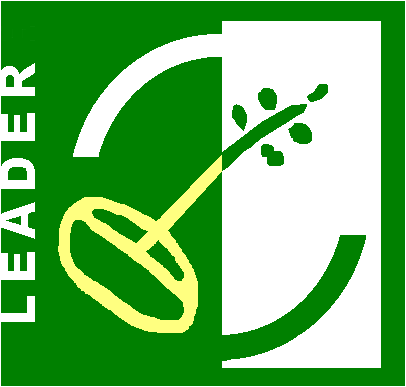 4INFORMACION DE LOS GAL PARTICIPANTES EN EL PROYECTO DE COOPERACION(Cumplimentar una ficha por cada uno de los GAL participantes)4.1Nombre del GAL participante4.2Ámbito geográfico de actuación4.3Justificación de su participación en el proyecto:4.4Acciones individuales que va a realizar y de las que se responsabiliza